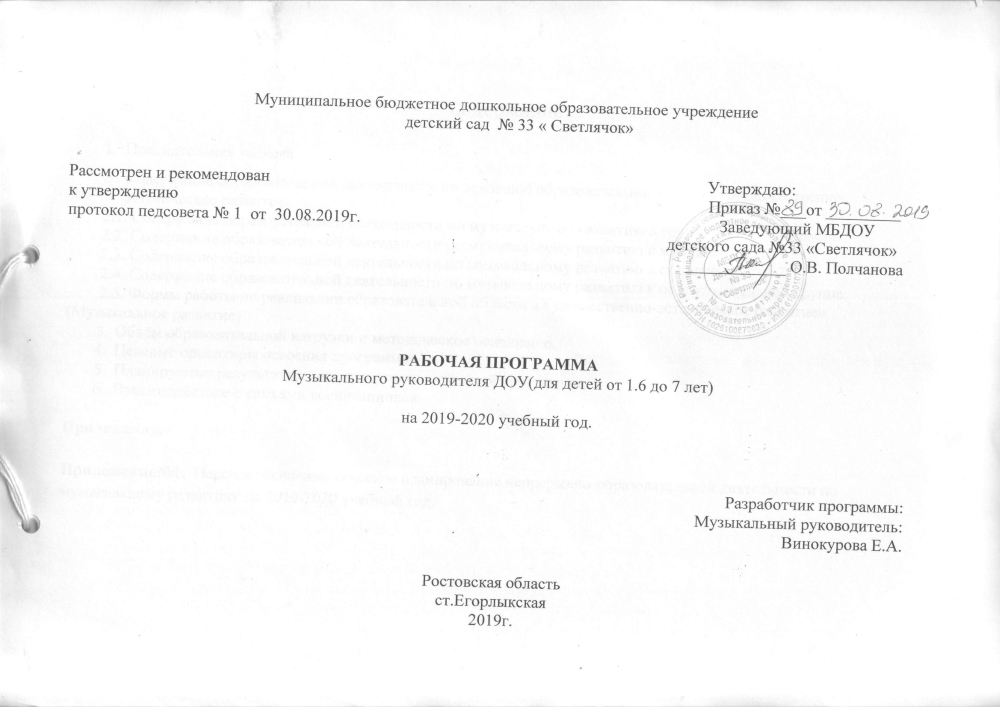 	СодержаниеПояснительная записка. Содержание образовательной деятельности по освоению образовательной области «Художественно-эстетическое развитие».2.1. Содержание образовательной деятельности по музыкальному развитию в группе раннего возраста.2.2. Содержание образовательной деятельности по музыкальному развитию в младшей группе        2.3. Содержание образовательной деятельности по музыкальному развитию в старшейгруппе 2.        2.4. Содержание образовательной деятельности по музыкальному развитию в подготовительной группе.        2.5. Формы работы по реализации образовательной области «Художественно-эстетическое развитие» (Музыкальное развитие)         3.  Объём образовательной нагрузки и методическое оснащение.       4.  Целевые ориентиры освоения программы.        5.  Планируемые результаты освоения детьми  основной программы.       6.  Взаимодействие с семьями воспитанников.Приложения.Приложение№1.  Перспективно-тематическое планирование непрерывно-образовательной деятельности по музыкальному развитию  на 2019-2020 учебный год.ПОЯСНИТЕЛЬНАЯ ЗАПИСКА            Современная наука признает раннее детство как период, имеющий огромное значение для всей последующей жизни человека. Результаты нейропсихологических исследований доказали, что человеческий мозг имеет специальные разделы, ответственные за музыкальное восприятие. Из этого следует, что музыкальные способности – часть нашего биологического наследия. «Начать использовать то, что даровано природой, необходимо как можно раньше, поскольку неиспользуемое, невостребованное извне атрофируется…» В.М. Бехтерев.  Влияние же музыки на эмоциональное состояние человека давно закрепило первые позиции среди других видов искусств. По мнению В.А. Сухомлинского: «Музыка является самым чудодейственным, самым тонким средством привлечения к добру, красоте, человечности. Чувство красоты музыкальной мелодии открывает перед ребенком собственную красоту – маленький человек осознает свое достоинство…».           В дошкольной педагогике музыка рассматривается как ничем не заменимое средство развития у детей эмоциональной отзывчивости на все доброе и прекрасное, с которыми они встречаются в жизни. Рабочая программа по реализации образовательной  области «Художественно-эстетическое развитие» (музыкальное развитие дошкольников) разработана с учетом  основной общеобразовательнойпрограммой  «От рождения до школы» авторов Н.Е .Вераксы, Т.С.Комаровой, М.А.Васильевой разработанной в соответствии с ФГОС ДО.Так же в соответствии со следующими нормативными документами: Законом Российской Федерации от 29.12.2012 г. № 273-ФЗ «Об образовании в Российской Федерации»;Федеральным государственным образовательным стандартом дошкольного образования, утвержденным приказом Министерства образования и науки Российской Федерации от 17 октября 2013 г. N 1155; Приказом Министерства образования и науки Российской Федерации от 30.08.2013 № 1014  «Об утверждении порядка организации и осуществления образовательной деятельности по основным общеобразовательным программах - образовательным программам дошкольного образования»;Основной образовательной программой ДОУ, разработанной в соответствии с основной общеобразовательной программой «От рождения до школы» авторов Н. Е. Вераксы, Т.С.Комаровой, М.А.Васильевой;СанПин 2.4.1.3049-13 «Санитарно-эпидемиологические требования к устройству, содержанию и организации   режима работы дошкольных образовательных организаций»15.05.2013г. №26.  (Постановление Главного государственного  санитарного врача РФ от 27 августа 2015 г. N 41 "О внесении изменений в СанПиН 2.4.1.3049-13 "Санитарно- эпидемиологические требования к устройству, содержанию и организации режима работы дошкольных образовательных организаций");Письмом  «Комментарии к ФГОС дошкольного образования» Министерства образования и науки Российской Федерации от 28.02.2014 г. № 08-249;Уставом муниципального бюджетного дошкольного образовательного учреждения детский сад №33«Светлячок». Ведущими целями  основной общеобразовательной программы дошкольного образования «От рождения до школы» авторов Н. Е. Вераксы, Т.С.Комаровой, М.А.Васильевой являются: создание благоприятных условий для полноценного проживания ребенком дошкольного детства;  формирование основ базовой культуры личности; всестороннее развитие психических и физических качеств в соответствии с возрастными и индивидуальными особенностями; подготовка к жизни в современном обществе; к обучению в школе; обеспечение безопасности жизнедеятельности дошкольника.Эти цели реализуются в процессе разнообразных видов детской деятельности: игровой, коммуникативной, трудовой, познавательно-исследовательской, продуктивной, музыкально-художественной, чтения.Для достижения целей программы первостепенное значение имеют:• забота о здоровье, эмоциональном благополучии и своевременном всестороннем развитии каждого ребенка;• создание в группах атмосферы гуманного и доброжелательного отношения ко всем воспитанникам, что позволяет растить их общительными, добрыми, любознательными, инициативными, стремящимися к самостоятельности и творчеству;• максимальное использование разнообразных видов детской деятельности; их интеграция в целях повышения эффективности воспитательно-образовательного процесса;• творческая организация (креативность) воспитательно-образовательного процесса;• вариативность использования образовательного материала, позволяющая развивать творчество в соответствии с интересами и наклонностями каждого ребенка;• уважительное отношение к результатам детского творчества;• единство подходов к воспитанию детей в условиях ДОУ и семей воспитанников.• соблюдение преемственности в работе детского сада и начальной школы, исключающей умственные и физические перегрузки в содержании образования ребенка дошкольного возраста, обеспечивающей отсутствие давления предметного обучения.Цель музыкального развития: развитие музыкальности детей, способности эмоционально воспринимать музыку.  Задачи:развитие  музыкально-художественной деятельности;приобщение к музыкальному искусству;развитие музыкальности детей; Раздел «СЛУШАНИЕ»-ознакомление с музыкальными произведениями, их запоминание, накопление музыкальных впечатлений;-развитие музыкальных способностей и навыков культурного слушания музыки;-развитие способности различать характер песен, инструментальных пьес, средств их выразительности; формирование музыкального вкуса.развитие способности эмоционально воспринимать музыку,Раздел «ПЕНИЕ»-формирование у детей певческих умений и навыков-обучение детей исполнению песен на занятиях и в быту, с помощью воспитателя и самостоятельно, с сопровождением и без сопровождения инструмента-развитие музыкального слуха, т.е. различение интонационно точного и неточного пения, звуков по высоте, длительности, слушание себя при пении и исправление своих ошибок-развитие певческого голоса, укрепление и расширение его диапазона.Раздел «МУЗЫКАЛЬНО-РИТМИЧЕСКИЕ ДВИЖЕНИЯ»-развитие музыкального восприятия, музыкально-ритмического чувства и в связи с этим ритмичности движений-обучение детей согласованию движений с характером музыкального произведения, наиболее яркими средствами музыкальной выразительности, развитие пространственных и временных ориентировок-обучение детей музыкально-ритмическим умениям и навыкам через игры, пляски и упражнения-развитие художественно-творческих способностейРаздел «ИГРА НА ДЕТСКИХ МУЗЫКАЛЬНЫХ ИНСТРУМЕНТАХ»- совершенствование эстетического восприятия и чувства ребенка,- становление и развитие волевых качеств: выдержка, настойчивость, целеустремленность, усидчивость.- развитие сосредоточенности, памяти, фантазии, творческих способностей, музыкального вкуса.- знакомство с детскими музыкальными инструментами и обучение детей игре на них.- развитие координации музыкального мышления и двигательных функций организма.Раздел «ТВОРЧЕСТВО»: песенное, музыкально-игровое, танцевальное. Импровизация на детских музыкальных инструментах- развивать способность творческого воображения при восприятии музыки- способствовать активизации фантазии ребенка, стремлению к достижению самостоятельно поставленной задачи, к поискам форм для воплощения своего замысла- развивать способность к песенному, музыкально-игровому, танцевальному творчеству, к импровизации на инструментах.2. Содержание образовательной деятельности по освоению образовательной области «Художественно-эстетическое развитие».Содержание образовательной деятельности  представлено в виде перспективно-тематического плана работы с детьми (на учебный год), по основным видам организованной образовательной деятельности:   Образовательная деятельность осуществляется в процессе организации различных видов детской деятельности (игровой, коммуникативной, трудовой, познавательно-исследовательской, продуктивной, музыкально-художественной, чтение) с учетом принципа интеграции образовательных областей («речевое развитие», «познавательное развитие», «социально – коммуникативное развитие», «художественно –эстетическое развитие», «физическое развитие»)  В Программе  на первый план выдвигается развивающая функция образования, обеспечивающая становление личности ребенка и ориентирующая  педагога на его индивидуальные особенности, что соответствует современной научной «Концепции дошкольного воспитания» (авторы В.В. Давыдов, В.А. Петровский ) о признании самоценности дошкольного периода детства.Программа построена на позиции гуманно – личностного  отношения к ребенку и направлена на его всестороннее развитие, формирование духовных и общечеловеческих ценностей, а также способностей и интегративных качеств. В Программе отсутствует жесткая регламентация знаний детей и предметный центризм в обучении. Ведущие цели программы – создание благоприятных условий для полноценного проживания ребенком дошкольного детства, формирование основ базовой культуры личности, всестороннее развитие психических и физических качеств в соответствии с возрастными  и индивидуальными особенностями, подготовка к жизни в современном обществе, к обучению в школе, обеспечение безопасности жизнедеятельности дошкольника.Эти цели реализуются в процессе разнообразных видов детской деятельности: игровой, коммуникативной, трудовой, познавательно- исследовательской, продуктивной, музыкально – художественной, чтения. Для достижения целей Программы первостепенное значение имеют:1. Забота о здоровье, эмоциональное благополучие и своевременном всестороннем развитии каждого ребенка;Создание в группах атмосферы гуманного и доброжелательного отношения ко всем воспитанникам, что позволяет растить их общительными, добрыми, любознательными, инициатиивными, стремящимися к самостоятельности и творчеству;Максимальное использование разнообразных видов детской деятельности, их интеграция в целях повышения эффективности образовательной деятельности;Творческая организация ( креативность)   образовательной деятельности;Вариативность использования образовательного материала, позволяющая развивать творчество в соответствии с интересами и наклонностями каждого ребенка;Уважительное отношение к результатам детского творчества;Единство подходов к воспитанию детей в условиях ДОУ и семьи;Соблюдение в работе детского сада  и начальной школы преемственности, исключающей умственные и физические перезагрузки в содержании детей дошкольного возраста, обеспечивающей отсутствие давления предметного обучения.Образовательная область   «Художественно – эстетическое развитие»      Предполагает развитие предпосылок ценностно-смыслового    восприятия    и    понимания    произведений    искусства(словесного, музыкального, изобразительного), мира природы; становление эстетического отношения к окружающему миру; формирование элементарных представлений о видах искусства; восприятие музыки, художественной литературы, фольклора; стимулирование сопереживания персонажам художественных произведений; реализацию самостоятельной творческой деятельности детей (изобразительной, конструктивно-модельной, музыкальной и др.).МЕТОДИЧЕСКОЕ ОСНАЩЕНИЕ: Основнаяобразовательная программа ДОУ «От рождения до школы» авторов Н. Е. Вераксы, Т.С.Комаровой, М.А.Васильевой;Методические пособия:М.Б. Зацепина «Культурно-досуговая деятельность в детском саду»О.А. Соломенникова «Радость творчества»М.Б. Зацепина «Музыкальное воспитание в детском саду»И.М. Каплунова, И.А. Новоскольцева «Ладушки»  Конкретное содержание указанных образовательных областей зависит от возрастных и индивидуальных особенностей детей, определяется целями и задачами Программы и  реализовывается в различных видах деятельности (общении, игре, познавательно-исследовательской деятельности - как сквозных механизмах развития ребенка):в раннем возрасте (1 год - 3 года) - предметная деятельность и игры с составными и динамическими игрушками; экспериментирование с материалами и веществами (песок, вода, тесто и пр.), общение с взрослым и совместные игры со сверстниками под руководством взрослого, самообслуживание и действия с бытовыми предметами-орудиями (ложка, совок, лопатка и пр.), восприятие смысла музыки, сказок, стихов, рассматривание картинок, двигательная активность;для детей дошкольного возраста (3 года - 8 лет) - ряд видов деятельности, таких как игровая, включая сюжетно-ролевую игру, игру с правилами и другие виды игры, коммуникативная (общение и взаимодействие со взрослыми и сверстниками), познавательно-исследовательская (исследования объектов окружающего мира и экспериментирования с ними), а также восприятие художественной литературы и фольклора, самообслуживание и элементарный бытовой труд (в помещении и на улице), конструирование из разного материала, включая конструкторы, модули, бумагу, природный и иной материал, изобразительная (рисование;, лепка, аппликация), музыкальная (восприятие и понимание смысла музыкальных произведений, пение, музыкально-ритмические движения, игры на детских музыкальных инструментах) и двигательная (овладение основными движениями) формы активности ребенка.2.1. Содержание образовательной деятельности по музыкальному развитию в группе раннего возраста.Воспитывать интерес к музыке, желание слушать музыку, подпевать, выполнять простейшие танцевальные движения.Слушание:Развивать интерес к музыке, желание слушать народную и классическую музыку. Учить детей внимательно слушать спокойные и бодрые песни, музыкальные пьесы разного характера, понимать о чем (о ком) поется эмоционально реагировать на содержание. Развивать умение различать звуки по высоте (высокое и низкое звучание колокольчика, фортепьяно, металлофона).Пение:Вызывать активность детей при подпевании и пении. Развивать умение подпевать фразы в песне (совместно с воспитателем). Постепенно приучать к сольному пению.Музыкально-ритмические движения:Развивать эмоциональность и образность восприятия музыки через движения. Продолжать формировать способность воспринимать и воспроизводить движения, показываемые взрослым (хлопать, притопывать ногой, полуприседать, совершать повороты и т д.). Учить детей начинать  и заканчивать движения вместе с началом и окончанием музыки.Формировать умение начинать движение с началом музыки и заканчивать с ее окончанием; передавать образы (птичка летает, зайка прыгает, мишка косолапый идет). Совершенствовать умение выполнять плясовые движения в кругу, врассыпную, менять движения с изменением характера музыки или содержания песни.2.2. Содержание образовательной деятельности по музыкальному развитию в младшей группе.Воспитывать у детей эмоциональную отзывчивость на музыку.Познакомить с тремя музыкальными жанрами: песней, танцем, маршем; способствовать развитию музыкальной памяти, формировать умение узнавать знакомые песни, пьесы; чувствовать характер музыки (веселый, бодрый, спокойный), эмоционально на нее реагировать. Слушание:	Учить детей слушать музыкальное произведение до конца, понимать характер музыки, узнавать и определять, сколько частей в произведении (одночастная или двухчастная форма); рассказывать, о чем поется в песне. Развивать способность различать звуки по высоте в пределах октавы -септимы, замечать изменение в силе звучания мелодии (громко, тихо). Совершенствовать умение различать звучание музыкальных игрушек, детских музыкальных инструментов (музыкальный молоточек, шарманка, погремушка, барабан, бубен, металлофон и др.).Пение:	 Способствовать развитию певческих навыков: петь без напряжения в диапазоне ре (ми) - ля (си); в одном темпе со всеми, чисто и ясно произносить слова, передавать характер песни (весело, протяжно, ласково).Песенное творчество:	Учить допевать мелодии колыбельных песен на слог «баю-баю» и веселых мелодий на слог «ля-ля». Формировать навыки сочинительства веселых и грустных мелодий по образцу.Музыкально-ритмические движения:	Учить двигаться соответственно двухчастной форме музыки и силе ее звучания (громко, тихо); реагировать на начало звучания музыки и ее окончание (самостоятельно начинать и заканчивать движение). Совершенствовать навыки основных движений (ходьба и бег). Учить маршировать вместе со всеми и индивидуально, бегать легко, в умеренном и быстром темпе под музыку. Улучшать качество исполнения танцевальных движений: притоптывать попеременно двумя ногами и одной ногой. Развивать умение кружиться в парах, выполнять прямой галоп, двигаться под музыку ритмично и согласно темпу и характеру музыкального произведения (с предметами, игрушками, без них).	 Способствовать развитию навыков выразительной и эмоциональной передачи игровых и сказочных образов: идет медведь, крадется кошка, бегают мышата, скачет зайка, ходит петушок, клюют зернышки цыплята, летают птички, едут машины, летят самолеты, идет коза рогатая и др.	Формировать навыки ориентировки в пространстве.Развитие танцевально-игрового творчества:	Стимулировать самостоятельное выполнение танцевальных движений под плясовые мелодии. Активизировать выполнение движений, передающих характер изображаемых животных.Игра на детских музыкальных инструментах:	Знакомить детей с некоторыми детскими музыкальными инструментами: дудочкой, металлофоном, колокольчиком, бубном, погремушкой, барабаном, а также их звучанием.     Учить дошкольников подыгрывать на детских ударных инструментах.2.3.  Содержание образовательной деятельности по музыкальному развитию в  старшей группе.    Продолжать развивать интерес и любовь к музыке, музыкальную отзывчивость на неё.Формировать музыкальную культуру на основе знакомства с классической, народной и современной музыкой.Продолжать развивать музыкальные способности детей: звуковысотный, ритмический, тембровый, динамический слух.Способствовать дальнейшему развитию навыков пения, движений под музыку, игры и импровизаций мелодий на детских музыкальных инструментах; творческой активности детей.Слушание:Учить детей различать жанры музыкальных произведений (марш, танец, песня)Совершенствовать музыкальную память через узнавание мелодий по отдельным фрагментам произведения (вступление,, заключение, музыкальная фраза)Совершенствовать навык различения звуков по высоте в пределах квинты, звучания музыкальных инструментов (клавишно-ударные и струнные: фортепиано, скрипка, виолончель, балалайка).Пение:Формировать певческие навыки, умение петь лёгким звуком в диапазоне от «ре» первой октавы до «до» второй октавы, брать дыхание перед началом песни, между музыкальными фразами, произносить отчётливо слова, своевременно начинать и заканчивать песню, эмоционально передавать характер мелодии, петь умеренно, громко, тихоСпособствовать развитию у детей навыков сольного пения с музыкальным сопровождением и без негоСодействовать проявлению самостоятельности и творческому исполнению песен разного характераРазвивать песенный музыкальный вкус.Песенное творчество:Учить детей импровизировать мелодию на заданный текстУчить сочинять мелодии различного характера: ласковую колыбельную, бодрый или задорный марш, плавный вальс, весёлую плясовую.Музыкально-ритмические движения:Развивать у детей чувство ритма, умение передавать в движении характер музыки, её эмоционально-образное содержаниеУчить свободно ориентироваться в пространстве, выполнять простейшие перестроения, самостоятельно переходить от умеренного к быстрому или медленному темпу, менять движения в соответствии с музыкальными фразамиСпособствовать формированию у детей навыков исполнения танцевальных движений (поочерёдное выбрасывание ног в прыжке; приставной шаг с приседанием, с продвижением вперед, кружение; приседание с выставлением ноги вперёд)Познакомит с русским хороводом, пляской, а также с танцами других народовПродолжать развивать у детей навыки инсценирования песен; учить изображать сказочных животных и птиц в разных игровых ситуациях.Музыкально-игровое и танцевальное творчество:Развивать танцевальное творчество; учить придумывать движения к пляскам, танцам, составлять композицию  танца, проявляя самостоятельность в творчестве.Учить детей самостоятельно придумывать движения, отражающие содержание песни.Побуждать к инсценированию песен и хороводов.Игра на детских музыкальных инструментах:Учить детей исполнять простейшие мелодии на детских музыкальных инструментах; знакомые песенки  индивидуально и небольшими группами, соблюдая общую динамику и темп.Развивать творчество детей, побуждать их к активным самостоятельным действиям.2.4. Содержание образовательной деятельности по музыкальному развитию в  подготовительной  группе.Продолжать приобщать детей к музыкальной культуре. Воспитывать художественный вкус, сознательное отношение к отечественному музыкальному наследию и современной музыке.  Совершенствовать звуковысотный, ритмический, тембровый и динамический слух.Продолжать обогащать музыкальные впечатления детей, вызывать яркий эмоциональный отклик при восприятии музыки разного характера.Способствовать дальнейшему формированию певческого голоса, развитию навыков движения под музыку.Обучать игре на детских музыкальных инструментах.Знакомить с элементарными, музыкальными понятиям. Слушание:Продолжать развивать у детей навыки восприятия звуков по высоте в пределах квинты – терции; обогащать впечатления детей, и формировать музыкальный вкус, развивать музыкальную память. Способствовать развитию мышления, фантазии, памяти, слуха.Знакомить с элементарными музыкальными понятиями (темп, ритм); жанрами (опера, концерт, симфонический концерт), творчеством композиторов и музыкантов.Познакомит детей с мелодией Государственного гимна Российской Федерации.Пение:Совершенствовать певческий голос и вокально-слуховую координацию.Закреплять практические навыки выразительного исполнения песен в пределах от «до» первой октавы до «ре» второй октавы; учить брать дыхание и удерживать его до конца фразы; обращать внимание на артикуляцию.Закреплять умение детей петь самостоятельно, индивидуально и коллективно, с музыкальным сопровождением и без него.Песенное творчество:Учить самостоятельно придумывать мелодии, используя в качестве образца русские народные песни; самостоятельно импровизировать мелодии на заданную тему по образцу и без него, используя знакомые песни, пьесы и танцы.Музыкально-ритмические движения:Способствовать дальнейшему развитию у детей навыков танцевальных движений, умения выразительно и ритмично двигаться в соответствии с разнообразным характером музыки, передавая в танце эмоционально-образное содержание.Знакомить детей с национальными плясками.Развивать танцевально-игровое творчество; формировать навыки художественного исполнения различных образов при инсценировании песен, театральных постановок.Музыкально-игровое и танцевальное творчество:Способствовать развитию творческой активности детей  в доступных видах музыкальной исполнительской деятельности (игра в оркестре, пение, танцевальные движения и т. п.).Учить детей импровизировать под музыку соответствующего характера (лыжник, конькобежец, наездник, рыбак; лукавый котик и сердитый козлик и т. п.).Учить придумывать движения, отражающие содержание песни; выразительно действовать с воображаемыми предметами.Учить детей самостоятельно искать способ передачи в движениях музыкальных образов.Формировать музыкальные способности; содействовать проявлению активности и самостоятельности.Игра на детских музыкальных инструментах:Знакомить детей с музыкальными произведениями в исполнении различных инструментов и в оркестровой обработке.Учить играть на металлофоне, ударных инструментах, русских народных инструментах: погремушках, треугольниках, деревянных ложках; исполнять музыкальные произведения в оркестре и в ансамбле.Группа раннего возраста.Раздел «Слушание»Раздел «Пение»Раздел «Музыкально-ритмические движения»Раздел «Игра на детских музыкальных инструментах»  Младшая группа.Раздел «Слушание»Раздел «Пение»Раздел «Музыкально-ритмические движения»  Раздел «Игра на детских музыкальных инструментах»  Раздел «Творчество»  (песенное, музыкально-игровое, танцевальное; импровизация на детских музыкальных инструментах)Старшаягруппа.   Раздел «Слушание» Раздел «Пение»Раздел «Музыкально-ритмические движения»Раздел «Игра на детских музыкальных инструментах»Раздел «Творчество» (песенное, музыкально-игровое, танцевальное; импровизация на детских музыкальных инструментах)Подготовительная группаРаздел «Слушание»Раздел «Пение»Раздел «Музыкально-ритмические движения»Раздел «Игра на детских музыкальных инструментах»Раздел «Творчество» ( песенное, музыкально-игровое, танцевальное; импровизация на детских музыкальных инструментах)3.  Объём образовательной нагрузки и методическое оснащениеОбъём образовательной нагрузки (как непосредственно образовательной деятельности, так и образовательной деятельности, осуществляемой в ходе режимных моментов) является примерным, дозирование нагрузки — условным, обозначающим пропорциональное соотношение продолжительности деятельности педагогов и детей по реализации и освоению содержания дошкольного образования в различных образовательных областях.    Общий объём самостоятельной деятельности детей соответствует требованиям действующих СанПиН (3—4 ч в день).Педагог самостоятельно дозирует объем образовательной нагрузки, не превышая при этом максимально допустимую санитарно-эпидемиологическими правилами и нормативами нагрузку.Рабочая программа по музыкальному развитию,  предполагает проведение музыкальной непосредственно образовательной деятельности (НОД) 2 раза в неделю в каждой возрастной группе.По действующему СанПиНу (2.4.1.3049-13):Непрерывно - образовательная деятельность по музыкальному развитию в МБДОУ детском саду №33 «Светлячок» на 2019-2020 уч. год.ОРГАНИЗАЦИЯ ЖИЗНЕДЕЯТЕЛЬНОСТИВ МБДОУ детском саду № 33«Светлячок» (холодный период) 2019 – 2020 уч.годОРГАНИЗАЦИЯ ЖИЗНЕДЕЯТЕЛЬНОСТИВ МБДОУ детского сада № 33«Светлячок» (теплый  период) 2019 – 2020 уч. годОрганизация образовательного процессаОбразовательная работа ориентирована на интеграцию образовательных областей:Методическое обеспечение и материал:Компьютер.Мультимедийная установка.Телевизор.DVD  проигрыватель.Магнитофон.Диски и кассеты с программным материалом.Диски и кассеты с музыкой для творчества и релаксации.Детские музыкальные инструменты.Игрушки животных, куклы для  проведения занятий и организации сюрпризных моментов.Фортепиано.Музыкально-дидактические игры на развитие: звуковысотного слуха и закрепление программного материала, чувства ритма,  тембрового слуха, диатонического слуха; игры для развития памяти и слуха, внимания, детского творчества.Маски для игр и инсценировок.Атрибуты для разучивания программного материала и развития танцевального творчества: ленты, платочки, шарфики, листочки, снежки, искусственные цветы и пр.4.  Целевые ориентиры   освоения программы:Целевые ориентиры не подлежат непосредственной оценке, в том числе в виде педагогической диагностики (мониторинга), и не являются основанием для их формального сравнения с реальными достижениями детей. Они не являются основанием для их формального сравнения с реальными достижениями детей.Целевые ориентиры образования в младенческом и раннем возрасте:Ребёнок интересуется окружающими предметами и активно действует с ними; эмоционально вовлечён в действия с игрушками и другими предметами, стремится проявлять настойчивость в достижении результата своих действий;Использует специфические, культурно-фиксированные предметные действия, знает назначение бытовых предметов (ложки, расчёски, карандаши и пр.) и умеет пользоваться ими. Владеет простейшими навыками самообслуживания; стремится проявлять самостоятельность в бытовом и игровом поведении;Владеет активной речью, включённой в общение; может обращаться с вопросами и просьбами, понимает речь взрослых; знает название окружающих предметов и игрушек;Стремится к общению со взрослыми и активно подражает им в движениях и действиях; появляются игры, в которых ребёнок воспроизводит действия взрослого;Проявляет интерес к сверстникам; наблюдает за их действиями и подражает им;Проявляет интерес к стихам, песням, сказкам, рассматриванию картинки, стремится двигаться под музыку; эмоционально откликается на различные произведения культуры и искусства;У ребёнка развита крупная моторика, он стремится осваивать различные виды движения (бег, лазанье, перешагивание и пр.).Целевые ориентиры на этапе завершения дошкольного образования:ребёнок овладевает основными культурными способами деятельности, проявляет инициативу и самостоятельность в разных видах деятельности - игре, общении, познавательно-исследовательской деятельности, конструировании и др.; способен выбирать себе род занятий, участников по совместной деятельности;ребёнок обладает установкой положительного отношения к миру, к разным видам труда, другим людям и самому себе, обладает чувством собственного достоинства; активно взаимодействует со сверстниками и взрослыми, участвует в совместных играх. Способен договариваться, учитывать интересы и чувства других, сопереживать неудачам и радоваться успехам других, адекватно проявляет свои чувства, в том числе чувство веры в себя, старается разрешать конфликты;ребёнок обладает развитым воображением, которое реализуется в разных видах деятельности, и прежде всего в игре; ребёнок владеет разными формами и видами игры, различает условную и реальную ситуации, умеет подчиняться разным правилам и социальным нормам;ребёнок достаточно хорошо владеет устной речью, может выражать свои мысли и желания, может использовать речь для выражения своих мыслей, чувстви желаний, построения речевого высказывания в ситуации общения, может выделять звуки в словах, у ребёнка складываются предпосылки грамотности;у ребёнка развита крупная и мелкая моторика; он подвижен, вынослив, владеет основными движениями, может контролировать свои движения и управлять ими;ребёнок способен к волевым усилиям, может следовать социальным нормам поведения и правилам в разных видах деятельности, во взаимоотношениях со взрослыми и сверстниками, может соблюдать правила безопасного поведения и личной гигиены;ребёнок проявляет любознательность, задаёт вопросы взрослым и сверстникам, интересуется причинно-следственными связями, пытается самостоятельно придумывать объяснения явлениям природы и поступкам людей; склонен наблюдать, экспериментировать. Обладает начальными знаниями о себе, о природном и социальном мире, в котором он живёт; знаком с произведениями детской литературы, обладает элементарными представлениями из области живой природы, естествознания, математики, истории и т.п.; ребёнок способен к принятию собственных решений, опираясь на свои знания и умения в различных видах деятельности.         Целевые ориентиры Программы выступают основаниями преемственности дошкольного и начального общего образования. При соблюдении требований к условиям реализации Программы настоящие целевые ориентиры предполагают формирование у детей дошкольного возраста предпосылок к учебной деятельности на этапе завершения ими дошкольного образования.5. Планируемые результаты освоения детьми  основной программыВ  учебный  период проводится оценка индивидуального развития детей. Такая оценка проводится педагогическим работником в рамках педагогической диагностики (оценки индивидуального развития детей дошкольного возраста, связанной с оценкой эффективности педагогических действий и лежащей в основе их дальнейшего планирования).Результаты педагогической диагностики (мониторинга) могут использоваться исключительно для решения следующих образовательных задач:индивидуализации образования (в том числе поддержки ребёнка, построения его образовательной траектории или профессиональной коррекции особенностей его развития);оптимизации работы с группой детей.В основе оценки лежат следующие принципы:Она строится на основе реального поведения ребенка, а не на результате выполнения специальных  заданий. Информация фиксируется  посредством прямого наблюдения за поведением ребенка. Результаты наблюдения педагог получает в естественной среде (в игровых ситуациях, в ходе режимных моментов, в процессе организованной образовательной деятельности).Тесты проводят педагоги, специалисты, которые проводят с ребенком много времени,  хорошо знают ребенка.Оценка максимально структурирована.    Анализ осуществляется в соответствии  с  показателями развития ребенка по  образовательным областям, представленным в общих диагностических листах  по каждому возрасту. Для этого заполняются  соответствующие карты  наблюдения  на группу.   Карты  наблюдения  позволяют получить наглядную картину усвоения программного содержания, как по группе, так и суммарные показатели по каждому ребенку. Это помогает педагогам планировать индивидуальную работу с детьми, вносить коррективы в содержание образовательной деятельности. Низкие показатели  на конец года указывают педагогам на те области, в отношении которых должна быть усилена работа с отдельными детьми или всей группой.Методика оценивания  предусматривает  критерии выставления того или иного балла по каждому  параметру. Параметры, оцениваемые специалистами, выделены в отдельные подразделы. Все данные заносятся в сводные таблицы оценки динамики детей.  Оценка педагогического процесса связана с уровнем овладения каждым ребенком необходимыми навыками и умениями по образовательным областям:0 балл   - ребенок не может выполнить все параметры оценки, 1балл -  ребенок выполняет все параметры оценки с частичной помощью взрослого,2балла - ребенок выполняет все параметры оценки самостоятельно.Результаты мониторинга выражены в процентах и объективно показывают:Успешность освоения программы каждым ребенком;Успешность освоения содержания выделенных в Программе образовательных областей всей группой детей;     Динамика  изменений  степени освоения  содержания образовательных областей каждым ребенком индивидуально  и группой детей в целом за весь учебный год определяется путем сравнения  результатов, полученных на начало года и на конец года.  Если итоговое значение  по какому – либо из параметров ниже 75%, то необходима более активная работа с группой  детей по данному  направлению. Возможно, педагогу следует пересмотреть методы и формыорганизации образовательной  работы.  Если к концу год показатели развития ребенка оказываются меньше 50 %, то разрабатывается  индивидуальная программа мероприятий, способствующих активизации процесса развития ребенка.Группа раннего возраста:Умеют слушать песни, музыкальные пьесы разного характера. Узнают знакомые мелодии и различают высоту звуков (высокий – низкий).Вместе с воспитателем подпевать в песне музыкальные фразы.Двигаются в соответствии с характером музыки, начинают движение с первыми звуками музыки.Выполняют движения: притопывают ногой, хлопают в ладоши, поворачивают кисти рук.Называют погремушки, бубен.Младшая группа:Различают высокий и низкий звуки в пределах октавы до1 – до2 (использовать металлофон или колокольчик с точно зафиксированной высотой).Поют знакомую песню вместе с педагогом (по 3 – 4 детей).Исполняют небольшими группами знакомую двухчастную пляску.Самостоятельно исполняют знакомый танец (всей группой)Знают и узнают по звучанию музыкальные инструменты: дудочка, металлофон, колокольчик, бубен, погремушка, барабан.Старшаягруппа:Умению различать звуки по высоте в пределах квинты.Умеют передавать и придумывать простейший ритмический рисунок; соотносить ритмический рисунок с его графическим изображением.Умеют различать звучание музыкальных инструментов (клавишно-ударные и струнные: фортепиано, скрипка, виолончель, балалайка).Умеют узнавать мелодию по отдельным фрагментам произведения (заключение, музыкальная фраза).Умеют петь лёгким звуком в диапазоне от «ре» 1 до «до» 2.Умеют передавать через движения характер музыки, её эмоционально-образное содержание,  свободно ориентируются в пространстве, выполнять простейшие перестроения.Умеют исполнять на детских музыкальных инструментах простейшие мелодии, знакомые песенки индивидуально и небольшими группами, соблюдая при этом общую динамику и темп.Умеют придумывать движения к пляскам, танцам, составлять композицию танца, проявляя самостоятельность в творчестве.Умение самостоятельно инсценировать содержание песен, хороводов.Подготовительная группа:Узнают мелодию Государственного гимна РФ.Определяют жанр прослушанного произведений (марш, танец, песня) и инструмент на котором оно исполняется.Определяют общее настроение, характер музыкального произведения.Различают части музыкального произведения (вступление, заключение, запев, припев).Поют песни в удобном диапазоне, исполняют выразительно, правильно передают мелодию (ускоряя, замедляя, усиливая и ослабляя звучание).Поют индивидуально и коллективно, с сопровождением и без него.Выразительно и ритмично двигаются в соответствии с разнообразным характером музыки, музыкальными образами.Передают несложный ритмический  рисунок.Выполняют танцевальные движения: шаг с притопом, приставной шаг с приседанием, пружинящий шаг, боковой галоп, переменный шаг.Инсценируют игровые песни, придумывают варианты образных движений в играх, хороводах.Исполняют сольно и в ансамбле на ударных и звуковысотных детских  муз.инструментах несложные песни и мелодии.6. Взаимодействие с семьями воспитанников.     Музыка возникла в глубокой древности и признавалась важным и незаменимым средством формирования личных качеств человека, его духовного мира. Дошкольный возраст чрезвычайно важен для дальнейшего овладения музыкальной культурой. Если в процессе музыкальной деятельности будет сформировано музыкально – эстетическое сознание, это не пройдёт бесследно для последующего развития ребёнка, его общего духовного становления. Музыкальное развитие оказывает ничем незаменимое воздействие на общее развитие: формируется эмоциональная среда, совершенствуется мышление, ребёнок становится чутким к красоте в искусстве и жизни.Цель педагогов ДОУ – создать единое пространство музыкального развития ребенка в семье и в детском саду, повысить педагогическую компетентность родителей в вопросах музыкального воспитания дошкольников.Семья – первая социальная общность, которая закладывает основы личностных качеств ребёнка, здесь он обучается жить подлинной социальной жизнью, общей с другими людьми: делить горе и радость, ощущать единство с близкими родными.     Исследования в области развития музыкальных способностей детей показывают, что в семьях, где родители любят музыку, поют, играют на музыкальных инструментах, где создаётся особенно благоприятная среда для расцвета дарования ребёнка, можно наблюдать детей с достаточно высоким музыкальным развитием.     В настоящее время общение музыкального руководителя с родителями  (законными представителями) строится на следующих принципах:Единое понимание педагогом и родителями (законными представителями) целей и задач музыкального развития ребёнка.Родители (законные  представители) и педагоги являются партнёрами в музыкальном развитии детей.Уважение, помощь и доверие к ребёнку, как со стороны педагога, так и со стороны родителей (законных представителей).Открытость ДОУ для семьи – обеспечение каждому родителю (законному  представителю) возможность знать и видеть, как живёт и развивается его ребёнок, оценить уровень предоставляемых услуг.Работа с семьями воспитанников  – это сложная и важная часть деятельности музыкального руководителя в ДОУ. Задача музыкального руководителя – раскрыть перед ними  актуальные вопросы музыкального развития ребёнка на каждой возрастной ступени дошкольного детства, заинтересовать, увлечь творческим процессом развития гармонического становления личности, его духовной и эмоциональной восприимчивости. Играть и творить – вот главная задача, определяющая получение удовольствия ребёнка от любого вида музыкальной деятельности.     Вовлечение родителей (законных  представителей) в музыкально-образовательное пространство ДОУ организовывается в нескольких направлениях:Педагогическое просвещение  семей воспитанников  в вопросах музыкального воспитания детей.Включение родителей (законных представителей) в музыкально-образовательное пространство ДОУ.Перспективное планирование работы с семьями воспитанников.Приложение№1. Перспективно-тематическое планирование непрерывно-образовательной деятельности по музыкальному развитию группы раннего возраста  на 2019-2020 учебный год.Перспективно-тематическое планирование непрерывно-образовательной деятельности по музыкальному развитию в младшей группе  на 2019-2020 учебный год.Перспективно-тематическое планирование непрерывно-образовательной деятельности по музыкальному развитию в старшей группе 2 на 2019-2020 учебный год.Перспективно-тематическое планирование непрерывно-образовательной деятельности по музыкальному развитию в подготовительной группе на 2019-2020 учебный год.ФормыработыФормыработыФормыработыФормыработыРежимные моменты Совместная деятельность педагога с детьмиСамостоятельная деятельность детейСовместная деятельность с семьейФормыорганизациидетейФормыорганизациидетейФормыорганизациидетейФормыорганизациидетейИндивидуальныеПодгрупповыеГрупповыеПодгрупповыеИндивидуальные Индивидуальные ПодгрупповыеГрупповыеПодгрупповыеИндивидуальныеИспользование музыки:-на утренней гимнастике и физкультурных занятиях;- на музыкальных занятиях;- во время умывания- на других занятиях (ознакомление с окружающим миром, развитие речи, изобразительная деятельность)- перед дневным сном- при пробуждении- на праздниках и развлечениях.Занятия Праздники, развлеченияМузыка в повседневной жизни:-другие занятия-театрализованная деятельность -слушание музыкальных произведений в группе-прогулка  (подпевание знакомых песен, попевок)-детские игры, забавы, потешки  -рассматривание картинок, иллюстраций в детских книгах, репродукций, предметов окружающей действительности.Создание условий для самостоятельной музыкальной деятельности в группе: подбор музыкальных инструментов, музыкальных игрушек, театральных кукол, атрибутов для ряженья Экспериментирование со звуком.Совместные праздники, развлечения в ДОУ (включение родителей в праздники и подготовку к ним)Консультации для родителейРодительские собранияИндивидуальные беседыСовместные праздники, развлечения в ДОУ (включение родителей в праздники и подготовку к ним)Создание наглядно-педагогической пропаганды для родителей (стенды, папки или ширмы-передвижки)Оказание помощи родителям по созданию предметно-музыкальной среды в семьеПрослушивание аудиозаписей с просмотром соответствующих картинок, иллюстраций.ФормыработыФормыработыФормыработыФормыработыРежимные моменты Совместная деятельность педагога с детьмиСамостоятельная деятельность детейСовместная деятельность с семьейФормыорганизациидетейФормыорганизациидетейФормыорганизациидетейФормыорганизациидетейИндивидуальныеПодгрупповыеГрупповыеПодгрупповыеИндивидуальные Индивидуальные ПодгрупповыеГрупповыеПодгрупповыеИндивидуальныеИспользование пения:- на музыкальных занятиях;- во время умывания- на других занятиях - в сюжетно-ролевых играх-в театрализованной деятельности- на праздниках и развлечениях.Занятия Праздники, развлеченияМузыка в повседневной жизни:-Театрализованная деятельность-Подпевание и пение знакомых песенок, попевок во время игр, прогулок в теплую погоду- Подпевание и пение знакомых песенок, попевок при рассматривании картинок, иллюстраций в детских книгах, репродукций, предметов окружающей действительности.Создание условий для самостоятельной музыкальной деятельности в группе: подбор музыкальных инструментов (озвученных и не озвученных), музыкальных игрушек, театральных кукол, атрибутов для ряженья.Совместные праздники, развлечения в ДОУ (включение родителей в праздники и подготовку к ним)Создание наглядно-педагогической пропаганды для родителей (стенды, папки или ширмы-передвижки)Оказание помощи родителям по созданию предметно-музыкальной среды в семьеПрослушивание аудиозаписей с просмотром соответствующих картинок, иллюстраций, совместное подпевание.ФормыработыФормыработыФормыработыФормыработыРежимные моменты Совместная деятельность педагога с детьмиСамостоятельная деятельность детейСовместная деятельность с семьейФормыорганизациидетейФормыорганизациидетейФормыорганизациидетейФормыорганизациидетейИндивидуальныеПодгрупповыеГрупповыеПодгрупповыеИндивидуальные Индивидуальные ПодгрупповыеГрупповыеПодгрупповыеИндивидуальныеИспользование музыкально-ритмических движений:-на утренней гимнастике и физкультурных занятиях;- на музыкальных занятиях;- на других занятиях - во время  прогулки - в сюжетно-ролевых играх- на праздниках и развлечениях.Занятия Праздники, развлеченияМузыка в повседневной жизни:-Игры, хороводы. Создание условий для самостоятельной музыкальной деятельности в группе: подбор музыкальных инструментов, музыкальных игрушек, атрибутов для театрализации.Совместные праздники, развлечения в ДОУ (включение родителей в праздники и подготовку к ним)Создание наглядно-педагогической пропаганды для родителей (стенды, папки или ширмы-передвижки)Создание музея любимого композитораОказание помощи родителям по созданию предметно-музыкальной среды в семье.ФормыработыФормыработыФормыработыФормыработыРежимные моменты Совместная деятельность педагога с детьмиСамостоятельная деятельность детейСовместная деятельность с семьейФормыорганизациидетейФормыорганизациидетейФормыорганизациидетейФормыорганизациидетейИндивидуальныеПодгрупповыеГрупповыеПодгрупповыеИндивидуальные Индивидуальные ПодгрупповыеГрупповыеПодгрупповыеИндивидуальные- на музыкальных занятиях;- на других занятиях - во время  прогулки - в сюжетно-ролевых играх- на праздниках и развлечениях. Занятия Праздники, развлеченияМузыка в повседневной жизни:-Театрализованная деятельность-Игры.Создание условий для самостоятельной музыкальной деятельности в группе: подбор музыкальных инструментов, музыкальных игрушек, макетов инструментов, хорошо иллюстрированных «нотных тетрадей по песенному репертуару», театральных кукол, атрибутов для ряженья, элементов костюмов различных персонажей. Портреты композиторов.  Игра на шумовых музыкальных инструментах; экспериментирование со звуками,Музыкально-дидактические игры.Совместные праздники, развлечения в ДОУ (включение родителей в праздники и подготовку к ним)  пропаганды для родителей (стенды, папки или ширмы-передвижки)Создание музея любимого композитораОказание помощи родителям по созданию предметно-музыкальной среды в семье.ФормыработыФормыработыФормыработыФормыработыРежимные моменты Совместная деятельность педагога с детьмиСамостоятельная деятельность детейСовместная деятельность с семьейФормыорганизациидетейФормыорганизациидетейФормыорганизациидетейФормыорганизациидетейИндивидуальныеПодгрупповыеГрупповыеПодгрупповыеИндивидуальные Индивидуальные ПодгрупповыеГрупповыеПодгрупповыеИндивидуальныеИспользование музыки:-на утренней гимнастике и физкультурных занятиях;- на музыкальных занятиях;- во время умывания- на других занятиях (ознакомление с окружающим миром, развитие речи, изобразительная деятельность)- во время  прогулки (в теплое время) - в сюжетно-ролевых играх- перед дневным сном- при пробуждении- на праздниках и развлечениях.Занятия Праздники, развлеченияМузыка в повседневной жизни: -Другие занятия-Театрализованная деятельность-Слушание музыкальных сказок, -Просмотр мультфильмов, фрагментов детских музыкальных фильмов-рассматривание картинок, иллюстраций в детских книгах, репродукций, предметов окружающей действительности.Создание условий для самостоятельной музыкальной деятельности в группе: подбор музыкальных инструментов (озвученных и не озвученных), музыкальных игрушек, театральных кукол, атрибутов для ряженья, ТСО.Экспериментирование со звуками, используя музыкальные игрушки и шумовые инструментыИгры в «праздники», «концерт».Консультации для родителейРодительские собранияИндивидуальные беседыСовместные праздники, развлечения в ДОУ (включение родителей в праздники и подготовку к ним)Оказание помощи родителям по созданию предметно-музыкальной среды в семьеПрослушивание аудиозаписей с просмотром соответствующих картинок, иллюстрацийФормыработыФормыработыФормыработыФормыработыРежимные моменты Совместная деятельность педагога с детьмиСамостоятельная деятельность детейСовместная деятельность с семьейФормыорганизациидетейФормыорганизациидетейФормыорганизациидетейФормыорганизациидетейИндивидуальныеПодгрупповыеГрупповыеПодгрупповыеИндивидуальные Индивидуальные ПодгрупповыеГрупповыеПодгрупповыеИндивидуальныеИспользование пения:- на музыкальных занятиях;- во время умывания- на других занятиях - во время  прогулки (в теплое время) - в сюжетно-ролевых играх-в театрализованной деятельности- на праздниках и развлечениях.Занятия Праздники, развлеченияМузыка в повседневной жизни:-Театрализованная деятельность-пение знакомых песен во время игр, прогулок в теплую погоду- Подпевание и пение знакомых песенок, полёвок при рассматривании картинок, иллюстраций в детских книгах, репродукций, предметов окружающей действительности.Создание условий для самостоятельной музыкальной деятельности в группе: подбор музыкальных инструментов (озвученных и не озвученных), музыкальных игрушек, макетов инструментов, театральных кукол, атрибутов для ряженья, элементов костюмов различных персонажей. ТСОСоздание предметной среды, способствующей проявлению у детей: -песенного творчества(сочинение грустных и веселых мелодий),Музыкально-дидактические игры.Совместные праздники, развлечения в ДОУ (включение родителей в праздники и подготовку к ним)Создание наглядно-педагогической пропаганды для родителей (стенды, папки или ширмы-передвижки)Оказание помощи родителям по созданию предметно-музыкальной среды в семьеСовместное подпевание и пение знакомых песенок, попёвок при рассматривании картинок, иллюстраций в детских книгах, репродукций, предметов окружающей действительности.ФормыработыФормыработыФормыработыФормыработыРежимные моменты Совместная деятельность педагога с детьмиСамостоятельная деятельность детейСовместная деятельность с семьейФормыорганизациидетейФормыорганизациидетейФормыорганизациидетейФормыорганизациидетейИндивидуальныеПодгрупповыеГрупповыеПодгрупповыеИндивидуальные Индивидуальные ПодгрупповыеГрупповыеПодгрупповыеИндивидуальныеИспользование музыкально-ритмических движений:-на утренней гимнастике и физкультурных занятиях;- на музыкальных занятиях;- на других занятиях - во время  прогулки - в сюжетно-ролевых играх- на праздниках и развлечениях.Занятия Праздники, развлеченияМузыка в повседневной жизни:-Театрализованная деятельность-Игры, хороводы - Празднование дней рождения.Создание условий для самостоятельной музыкальной деятельности в группе: подбор музыкальных инструментов, музыкальных игрушек, макетов инструментов, хорошо иллюстрированных «нотных тетрадей по песенному репертуару», атрибутов для театрализации, элементов костюмов различных персонажей, атрибутов для самостоятельного танцевального творчества (ленточки, платочки, косыночки и т.д.). ТСО Создание для детей игровых творческих ситуаций (сюжетно-ролевая игра), способствующих активизации выполнения движений, передающих характер изображаемых животных.Стимулирование самостоятельного выполнения танцевальных движений под плясовые мелодии.Совместные праздники, развлечения в ДОУ (включение родителей в праздники и подготовку к ним)Создание наглядно-педагогической пропаганды для родителей (стенды, папки или ширмы-передвижки)Создание музея любимого композитораОказание помощи родителям по созданию предметно-музыкальной среды в семье.ФормыработыФормыработыФормыработыФормыработыРежимные моменты Совместная деятельность педагога с детьмиСамостоятельная деятельность детейСовместная деятельность с семьейФормыорганизациидетейФормыорганизациидетейФормыорганизациидетейФормыорганизациидетейИндивидуальныеПодгрупповыеГрупповыеПодгрупповыеИндивидуальные Индивидуальные ПодгрупповыеГрупповыеПодгрупповыеИндивидуальные- на музыкальных занятиях;- на других занятиях - во время  прогулки - в сюжетно-ролевых играх- на праздниках и развлеченияхЗанятия Праздники, развлеченияМузыка в повседневной жизни:-Театрализованная деятельность-Игры с элементами  аккомпанемента- Празднование дней рожденияСоздание условий для самостоятельной музыкальной деятельности в группе: подбор музыкальных инструментов, музыкальных игрушек, макетов инструментов, хорошо иллюстрированных «нотных тетрадей по песенному репертуару», театральных кукол, атрибутов для ряженья, элементов костюмов различных персонажей. ТСОИгра на шумовых музыкальных инструментах; экспериментирование со звуками,Музыкально-дидактические игры.Совместные праздники, развлечения в ДОУ (включение родителей в праздники и подготовку к ним)Создание наглядно-педагогической пропаганды для родителей (стенды, папки или ширмы-передвижки)Оказание помощи родителям по созданию предметно-музыкальной среды в семьеСовместный ансамбль, оркестрФормыработыФормыработыФормыработыФормыработыРежимные моменты Совместная деятельность педагога с детьмиСамостоятельная деятельность детейСовместная деятельность с семьейФормыорганизациидетейФормыорганизациидетейФормыорганизациидетейФормыорганизациидетейИндивидуальныеПодгрупповыеГрупповыеПодгрупповыеИндивидуальные Индивидуальные ПодгрупповыеГрупповыеПодгрупповыеИндивидуальные- на музыкальных занятиях;- на других занятиях - во время  прогулки - в сюжетно-ролевых играх- на праздниках и развлечениях.Занятия Праздники, развлеченияВ повседневной жизни:-Театрализованная деятельность-Игры - Празднование дней рождения.Создание условий для самостоятельной музыкальной деятельности в группе: подбор музыкальных инструментов (озвученных и не озвученных), музыкальных игрушек, театральных кукол, атрибутов для ряженья, ТСО.Экспериментирование со звуками, используя музыкальные игрушки и шумовые инструментыИгры в «праздники», «концерт»Создание предметной среды, способствующей проявлению у детей песенного, игрового творчества, музицированияМузыкально-дидактические игры.Совместные праздники, развлечения в ДОУ (включение родителей в праздники и подготовку к ним)Создание наглядно-педагогической пропаганды для родителей (стенды, папки или ширмы-передвижки)Оказание помощи родителям по созданию предметно-музыкальной среды в семьеФормыработыФормыработыФормыработыФормыработыРежимные моменты Совместная деятельность педагога с детьмиСамостоятельная деятельность детейСовместная деятельность с семьейФормыорганизациидетейФормыорганизациидетейФормыорганизациидетейФормыорганизациидетейИндивидуальныеПодгрупповыеГрупповыеПодгрупповыеИндивидуальные Индивидуальные ПодгрупповыеГрупповыеПодгрупповыеИндивидуальныеИспользование музыки:-на утренней гимнастике и физкультурных занятиях;- на музыкальных занятиях;- во время умывания- на других занятиях (ознакомление с окружающим миром, развитие речи, изобразительная деятельность)- во время  прогулки (в теплое время) - в сюжетно-ролевых играх- перед дневным сном- при пробуждении- на праздниках и развлечениях.Занятия Праздники, развлеченияМузыка в повседневной жизни:-Другие занятия-Театрализованная деятельность-Слушание музыкальных сказок, -Просмотр мультфильмов, фрагментов детских музыкальных фильмов-Рассматривание иллюстраций в детских книгах, репродукций, предметов окружающей действительности;- Рассматривание портретов композиторов.Создание условий для самостоятельной музыкальной деятельности в группе: подбор музыкальных инструментов (озвученных и неозвученных), музыкальных игрушек, театральных кукол, атрибутов, элементов костюмов для театрализованной деятельности. Игры в «праздники», «концерт», «оркестр», «музыкальные занятия».Консультации для родителейРодительские собранияИндивидуальные беседыСовместные праздники, развлечения в ДОУ (включение родителей в праздники и подготовку к ним)Театрализованная деятельность. Создание наглядно-педагогической пропаганды для родителей (стенды, папки или ширмы-передвижки)Оказание помощи родителям по созданию предметно-музыкальной среды в семьеПрослушивание аудиозаписей с просмотром соответствующих иллюстраций, репродукций картин, портретов композиторовФормыработыФормыработыФормыработыФормыработыРежимные моменты Совместная деятельность педагога с детьмиСамостоятельная деятельность детейСовместная деятельность с семьейФормыорганизациидетейФормыорганизациидетейФормыорганизациидетейФормыорганизациидетейИндивидуальныеПодгрупповыеГрупповыеПодгрупповыеИндивидуальные Индивидуальные ПодгрупповыеГрупповыеПодгрупповыеИндивидуальныеИспользование пения:- на музыкальных занятиях;- на других занятиях - во время  прогулки (в теплое время) - в сюжетно-ролевых играх-в театрализованной деятельности- на праздниках и развлечениях.Занятия Праздники, развлеченияМузыка в повседневной жизни:-Театрализованная деятельность-Пение знакомых песен во время игр, прогулок в теплую погоду- Пение знакомых песен при рассматривании иллюстраций в детских книгах, репродукций, предметов окружающей действительности.Создание условий для самостоятельной музыкальной деятельности в группе: подбор музыкальных инструментов (озвученных и неозвученных), иллюстраций знакомых песен, музыкальных игрушек, макетов инструментов, хорошо иллюстрированных «нотных тетрадей по песенному репертуару», театральных кукол, атрибутов для театрализации, элементов костюмов различных персонажей. Портреты композиторов. ТСО Создание для детей игровых творческих ситуаций (сюжетно-ролевая игра), способствующих сочинению мелодий разного характера (ласковая колыбельная, задорный или бодрый марш, плавный вальс, веселая плясовая). Игры в «кукольный театр», «спектакль» с игрушками, куклами, где используют песенную импровизацию, озвучивая персонажей. Музыкально-дидактические игрыПение знакомых песен при рассматривании иллюстраций в детских книгах, репродукций, портретов композиторов, предметов окружающей действительности.Совместные праздники, развлечения в ДОУ (включение родителей в праздники и подготовку к ним)Театрализованная деятельность (концерты родителей для детей, совместные выступления детей и родителей, совместные театрализованные представления, шумовой оркестр)Создание наглядно-педагогической пропаганды для родителей (стенды, папки или ширмы-передвижки)Создание музея любимого композитораОказание помощи родителям по созданию предметно-музыкальной среды в семьеСовместное пение знакомых песен при рассматривании иллюстраций в детских книгах, репродукций, портретов композиторов, предметов окружающей действительности Создание совместных песенников.ФормыработыФормыработыФормыработыФормыработыРежимные моменты Совместная деятельность педагога с детьмиСамостоятельная деятельность детейСовместная деятельность с семьейФормыорганизациидетейФормыорганизациидетейФормыорганизациидетейФормыорганизациидетейИндивидуальныеПодгрупповыеГрупповыеПодгрупповыеИндивидуальные Индивидуальные ПодгрупповыеГрупповыеПодгрупповыеИндивидуальныеИспользование музыкально-ритмических движений:-на утренней гимнастике и физкультурных занятиях;- на музыкальных занятиях;- на других занятиях - во время  прогулки - в сюжетно-ролевых играх- на праздниках и развлечениях.Занятия Праздники, развлеченияМузыка в повседневной жизни:-Театрализованная деятельность-Музыкальные игры, хороводы с пением-Инсценирование песен-Формирование танцевального творчества,-Импровизация образов сказочных животных и птиц- Празднование дней рождения.Создание условий для самостоятельной музыкальной деятельности в группе: -подбор музыкальных инструментов, музыкальных игрушек, макетов инструментов, хорошо иллюстрированных «нотных тетрадей по песенному репертуару», атрибутов для музыкально-игровых упражнений, -подбор элементов костюмов различных персонажей для инсценирование песен, музыкальных игр и постановок небольших музыкальных спектаклей. Портреты композиторов. ТСОСоздание для детей игровых творческих ситуаций (сюжетно-ролевая игра), способствующих импровизации движений разных персонажей под музыку соответствующего характераПридумывание простейших танцевальных движенийИнсценирование содержания песен, хороводовСоставление композиций танца.Совместные праздники, развлечения в ДОУ (включение родителей в праздники и подготовку к ним)Театрализованная деятельность (концерты родителей для детей, совместные выступления детей и родителей, совместные театрализованные представления, шумовой оркестр)Создание наглядно-педагогической пропаганды для родителей (стенды, папки или ширмы-передвижки)Создание музея любимого композитораОказание помощи родителям по созданию предметно-музыкальной среды в семьеСоздание фонотеки, видеотеки с любимыми танцами детейФормыработыФормыработыФормыработыФормыработыРежимные моменты Совместная деятельность педагога с детьмиСамостоятельная деятельность детейСовместная деятельность с семьейФормыорганизациидетейФормыорганизациидетейФормыорганизациидетейФормыорганизациидетейИндивидуальныеПодгрупповыеГрупповыеПодгрупповыеИндивидуальные Индивидуальные ПодгрупповыеГрупповыеПодгрупповыеИндивидуальные- на музыкальных занятиях;- на других занятиях - во время  прогулки - в сюжетно-ролевых играх- на праздниках и развлечениях.Занятия Праздники, развлеченияМузыка в повседневной жизни:-Театрализованная деятельность-Игры с элементами  аккомпанемента- Празднование дней рождения.Создание условий для самостоятельной музыкальной деятельности в группе: подбор музыкальных инструментов, музыкальных игрушек, макетов инструментов, хорошо иллюстрированных «нотных тетрадей по песенному репертуару», театральных кукол, атрибутов и элементов костюмов для театрализации. Портреты композиторов. ТСО Создание для детей игровых творческих ситуаций (сюжетно-ролевая игра), способствующих импровизации в музицированииМузыкально-дидактические игрыИгры-драматизацииАккомпанемент в пении, танце и др.Детский ансамбль, оркестр Игра в «концерт», «музыкальные занятия» .Совместные праздники, развлечения в ДОУ (включение родителей в праздники и подготовку к ним)Театрализованная деятельность (концерты родителей для детей, совместные выступления детей и родителей, совместные театрализованные представления, шумовой оркестр)Создание наглядно-педагогической пропаганды для родителей (стенды, папки или ширмы-передвижки)Создание музея любимого композитораОказание помощи родителям по созданию предметно-музыкальной среды в семьеСовместный ансамбль, оркестрФормыработыФормыработыФормыработыФормыработыФормыработыРежимные моменты Совместная деятельность педагога с детьмиСовместная деятельность педагога с детьмиСамостоятельная деятельность детейСовместная деятельность с семьейФормыорганизациидетейФормыорганизациидетейФормыорганизациидетейФормыорганизациидетейФормыорганизациидетейИндивидуальныеПодгрупповыеИндивидуальныеПодгрупповыеГрупповыеПодгрупповыеИндивидуальные Индивидуальные ПодгрупповыеГрупповыеПодгрупповыеИндивидуальные- на музыкальных занятиях;- на других занятиях - во время  прогулки - в сюжетно-ролевых играх- на праздниках и развлечениях.- на музыкальных занятиях;- на других занятиях - во время  прогулки - в сюжетно-ролевых играх- на праздниках и развлечениях.Занятия Праздники, развлеченияВ повседневной жизни:-Театрализованная деятельность-Игры - Празднование дней рождения.Создание условий для самостоятельной музыкальной деятельности в группе: подбор музыкальных инструментов, музыкальных игрушек, макетов инструментов, хорошо иллюстрированных «нотных тетрадей по песенному репертуару», театральных кукол, атрибутов и элементов костюмов для театрализации. Портреты композиторов. ТСО Создание для детей игровых творческих ситуаций (сюжетно-ролевая игра), способствующих импровизации в пении, движении, музицированииПридумывание мелодий на заданные и собственные словаПридумывание простейших танцевальных движенийИнсценирование содержания песен, хороводовСоставление композиций танцаИмпровизация на инструментахМузыкально-дидактические игрыИгры-драматизацииАккомпанемент в пении, танце и дрДетский ансамбль, оркестр Игра в «концерт», «музыкальные занятия».  Совместные праздники, развлечения в ДОУ (включение родителей в праздники и подготовку к ним)Театрализованная деятельность (концерты родителей для детей, совместные выступления детей и родителей, совместные театрализованные представления, шумовой оркестр)Создание наглядно-педагогической пропаганды для родителей (стенды, папки или ширмы-передвижки)Оказание помощи родителям по созданию предметно-музыкальной среды в семье.ФормыработыФормыработыФормыработыФормыработыРежимные моменты Совместная деятельность педагога с детьмиСамостоятельная деятельность детейСовместная деятельность с семьейФормыорганизациидетейФормыорганизациидетейФормыорганизациидетейФормыорганизациидетейИндивидуальныеПодгрупповыеГрупповыеПодгрупповыеИндивидуальные Индивидуальные ПодгрупповыеГрупповыеПодгрупповыеИндивидуальныеИспользование музыки:-на утренней гимнастике и физкультурных занятиях;- на музыкальных занятиях;- во время умывания- на других занятиях (ознакомление с окружающим миром, развитие речи, изобразительная деятельность)- во время  прогулки (в теплое время) - в сюжетно-ролевых играх- в компьютерных играх- перед дневным сном- при пробуждении- на праздниках и развлечениях.Занятия Праздники, развлеченияМузыка в повседневной жизни:-Другие занятия-Театрализованная деятельность-Слушание музыкальных сказок, - Беседы с детьми о музыке;-Просмотр мультфильмов, фрагментов детских музыкальных фильмов- Рассматривание иллюстраций в детских книгах, репродукций, предметов окружающей действительности;- Рассматривание портретов композиторов.Создание условий для самостоятельной музыкальной деятельности в группе: подбор музыкальных инструментов (озвученных и неозвученных), музыкальных игрушек, театральных кукол, атрибутов, элементов костюмов для театрализованной деятельности. ТСОИгры в «праздники», «концерт», «оркестр», «музыкальные занятия», «телевизор».Консультации для родителейРодительские собранияИндивидуальные беседыСовместные праздники, развлечения в ДОУ (включение родителей в праздники и подготовку к ним)Театрализованная деятельность (концерты родителей для детей, совместные выступления детей и родителей, совместные театрализованные представления, оркестр)Создание наглядно-педагогической пропаганды для родителей (стенды, папки или ширмы-передвижки)Оказание помощи родителям по созданию предметно-музыкальной среды в семьеПосещение детской музыкальной школы, театральных постановокПрослушивание аудиозаписей, Прослушивание аудиозаписей с просмотром соответствующих иллюстраций, репродукций картин, портретов композиторовПросмотр видеофильмов.ФормыработыФормыработыФормыработыФормыработыФормыработыРежимные моменты Совместная деятельность педагога с детьмиСовместная деятельность педагога с детьмиСамостоятельная деятельность детейСовместная деятельность с семьейФормыорганизациидетейФормыорганизациидетейФормыорганизациидетейФормыорганизациидетейФормыорганизациидетейИндивидуальныеПодгрупповыеИндивидуальныеПодгрупповыеГрупповыеПодгрупповыеИндивидуальные Индивидуальные ПодгрупповыеГрупповыеПодгрупповыеИндивидуальныеИспользование пения:- на музыкальных занятиях;- на других занятиях - во время  прогулки (в теплое время) - в сюжетно-ролевых играх-в театрализованной деятельности- на праздниках и развлечениях.Использование пения:- на музыкальных занятиях;- на других занятиях - во время  прогулки (в теплое время) - в сюжетно-ролевых играх-в театрализованной деятельности- на праздниках и развлечениях.Занятия Праздники, развлеченияМузыка в повседневной жизни:-Театрализованная деятельность-Пение знакомых песен во время игр, прогулок в теплую погоду.Создание условий для самостоятельной музыкальной деятельности в группе: подбор музыкальных инструментов (озвученных и неозвученных), иллюстраций знакомых песен, музыкальных игрушек, макетов инструментов, хорошо иллюстрированных «нотных тетрадей по песенному репертуару», театральных кукол, атрибутов для театрализации, элементов костюмов различных персонажей. Портреты композиторов. ТСО Создание для детей игровых творческих ситуаций (сюжетно-ролевая игра), способствующих сочинению мелодий по образцу и без него, используя для этого знакомые песни, пьесы, танцы.Игры в «детскую оперу», «спектакль», «кукольный театр» с игрушками, куклами, где используют песенную импровизацию, озвучивая персонажей.  Музыкально-дидактические игрыИнсценирование песен, хороводовМузыкальное музицирование с песенной импровизациейПение знакомых песен при рассматривании иллюстраций в детских книгах, репродукций, портретов композиторов, предметов окружающей действительностиПение знакомых песен при рассматривании иллюстраций в детских книгах, репродукций, портретов композиторов, предметов окружающей действительности.Совместные праздники, развлечения в ДОУ (включение родителей в праздники и подготовку к ним)Театрализованная деятельность (концерты родителей для детей, совместные выступления детей и родителей, совместные театрализованные представления, шумовой оркестр)Создание наглядно-педагогической пропаганды для родителей (стенды, папки или ширмы-передвижки)Создание музея любимого композитораОказание помощи родителям по созданию предметно-музыкальной среды в семьеПосещения детской музыкальной школы, театральных постановокСовместное пение знакомых песен при рассматрвании иллюстраций в детских книгах, репродукций, портретов композиторов, предметов окружающей действительностиСоздание совместных песенников. ФормыработыФормыработыФормыработыФормыработыРежимные моменты Совместная деятельность педагога с детьмиСамостоятельная деятельность детейСовместная деятельность с семьейФормыорганизациидетейФормыорганизациидетейФормыорганизациидетейФормыорганизациидетейИндивидуальныеПодгрупповыеГрупповыеПодгрупповыеИндивидуальные Индивидуальные ПодгрупповыеГрупповыеПодгрупповыеИндивидуальныеИспользование музыкально-ритмических движений:-на утренней гимнастике и физкультурных занятиях;- на музыкальных занятиях;- на других занятиях - во время  прогулки - в сюжетно-ролевых играх- на праздниках и развлечениях.Занятия Праздники, развлеченияМузыка в повседневной жизни:-Театрализованная деятельность-Музыкальные игры, хороводы с пением-Инсценирование песен-Развитие танцевально-игрового творчества- Празднование дней рождения.Создание условий для самостоятельной музыкальной деятельности в группе: -подбор музыкальных инструментов, музыкальных игрушек, макетов инструментов, хорошо иллюстрированных «нотных тетрадей по песенному репертуару», атрибутов для музыкально-игровых упражнений, -подбор элементов костюмов различных персонажей для инсценировании  песен, музыкальных игр и постановок небольших музыкальных спектаклей Портреты композиторов. ТСО.Создание для детей игровых творческих ситуаций (сюжетно-ролевая игра), способствующих импровизации движений разных персонажей животных и людей под музыку соответствующего характераПридумывание простейших танцевальных движенийИнсценирование содержания песен, хороводов, Составление композиций русских танцев, вариаций элементов плясовых движенийПридумывание выразительных действий с воображаемыми предметами.Совместные праздники, развлечения в ДОУ (включение родителей в праздники и подготовку к ним)Театрализованная деятельность (концерты родителей для детей, совместные выступления детей и родителей, совместные театрализованные представления, шумовой оркестр)Создание наглядно-педагогической пропаганды для родителей (стенды, папки или ширмы-передвижки)Создание музея любимого композитораОказание помощи родителям по созданию предметно-музыкальной среды в семьеПосещения детской музыкальной школы, театральных постановок Создание фонотеки, видеотеки с любимыми танцами детей.ФормыработыФормыработыФормыработыФормыработыРежимные моменты Совместная деятельность педагога с детьмиСамостоятельная деятельность детейСовместная деятельность с семьейФормыорганизациидетейФормыорганизациидетейФормыорганизациидетейФормыорганизациидетейИндивидуальныеПодгрупповыеГрупповыеПодгрупповыеИндивидуальные Индивидуальные ПодгрупповыеГрупповыеПодгрупповыеИндивидуальные- на музыкальных занятиях;- на других занятиях - во время  прогулки - в сюжетно-ролевых играх- на праздниках и развлеченияхЗанятия Праздники, развлеченияМузыка в повседневной жизни:-Театрализованная деятельность-Игры с элементами  аккомпанемента-Празднование дней рожденияСоздание условий для самостоятельной музыкальной деятельности в группе: подбор музыкальных инструментов, музыкальных игрушек, макетов инструментов, хорошо иллюстрированных «нотных тетрадей по песенному репертуару», театральных кукол, атрибутов и элементов костюмов для театрализации. Портреты композиторов. ТСО Создание для детей игровых творческих ситуаций (сюжетно-ролевая игра), способствующих импровизации в музицированииИмпровизация на инструментахМузыкально-дидактические игрыИгры-драматизацииАккомпанемент в пении, танце и дрДетский ансамбль, оркестр Игры в «концерт», «спектакль», «музыкальные занятия», «оркестр».Подбор на инструментах знакомых мелодий и сочинения новых Совместные праздники, развлечения в ДОУ (включение родителей в праздники и подготовку к ним)Театрализованная деятельность (концерты родителей для детей, совместные выступления детей и родителей, совместные театрализованные представления, шумовой оркестр)Создание наглядно-педагогической пропаганды для родителей (стенды, папки или ширмы-передвижки)Создание музея любимого композитораОказание помощи родителям по созданию предметно-музыкальной среды в семье Посещения детской музыкальной школы, театральных постановок Совместный ансамбль, оркестр.ФормыработыФормыработыФормыработыФормыработыРежимные моменты Совместная деятельность педагога с детьмиСамостоятельная деятельность детейСовместная деятельность с семьейФормыорганизациидетейФормыорганизациидетейФормыорганизациидетейФормыорганизациидетейИндивидуальныеПодгрупповыеГрупповыеПодгрупповыеИндивидуальные Индивидуальные ПодгрупповыеГрупповыеПодгрупповыеИндивидуальные- на музыкальных занятиях;- на других занятиях - во время  прогулки - в сюжетно-ролевых играх- на праздниках и развлечениях.Занятия Праздники, развлеченияВ повседневной жизни:-Театрализованная деятельность- Игры - Празднование дней рождения.Создание условий для самостоятельной музыкальной деятельности в группе: подбор музыкальных инструментов (озвученных и неозвученных), музыкальных игрушек, театральных кукол, атрибутов для ряженья, ТСО.Создание для детей игровых творческих ситуаций (сюжетно-ролевая игра), способствующих импровизации в пении, движении, музицированииИмпровизация мелодий на собственные слова, придумывание песенокПридумывание простейших танцевальных движенийИнсценирование содержания песен, хороводовСоставление композиций танцаИмпровизация на инструментахМузыкально-дидактические игрыИгры-драматизацииАккомпанемент в пении, танце и дрДетский ансамбль, оркестр Игры в «концерт», «спектакль», «музыкальные занятия», «оркестр».Совместные праздники, развлечения в ДОУ (включение родителей в праздники и подготовку к ним)Театрализованная деятельность (концерты родителей для детей, совместные выступления детей и родителей, совместные театрализованные представления, шумовой оркестр)Создание наглядно-педагогической пропаганды для родителей (стенды, папки или ширмы-передвижки)Оказание помощи родителям по созданию предметно-музыкальной среды в семье Посещения детской музыкальной школы, театральных постановок. ГруппаВозрастДлительность занятия(минут)Ранняяот 1г. 6м. до 3лет10Младшая с 3 до 4 лет 15Старшая 2с 5 до 6 лет  25Подготовительная  с 6 до 7 лет 30 Дни недели Группа раннего возрастаМладшая группа Старшаягруппа 2ПодготовительнаягруппаПонедельник 9.00-9.10 музыкаВторник 9.00-9.15 музыка10.15-10.35 музыка10.45-11.15 музыкаСреда 9.00-9.10 музыка9.55-10.20 музыкаЧетверг 9.00-9.15 музыка10.35-11.05музыкаПятница Режимные моментына холодный период года	Одновозрастная группа обще-развивающей направленности для детей раннего возраста (от 1,6  до 3 лет)Одновозрастная группа обще-развивающей направленности для детей младшего возраста (от 3  до 4 лет)Одновозрастная группа обще-развивающей направленности для детей старшего возраста (от 5  до 6 лет )Одновозрастная группа обще-развивающей направленности для детей подготовительного возраста (от 6  до 7 лет )Прием детей, осмотр, игры, беседы.7.00 - 8.107.00 - 8.007.00 - 8.107.00-8.20Утренняя  гимнастика 8.10 - 8.158.00 - 8.108.10 - 8.208.20-8.30Подготовка к завтраку, водные процедуры8.15 – 8.308.10 – 8.308.20 – 8.358.30-8.35Завтрак 18.30 – 8.458.30 – 8.458.35 – 8.458.35– 8.50Самостоятельная деятельность8.45 – 9.008.50 – 9.008.45 – 9.008.50-9.00Непрерывная  образовательная деятельность 9.00 - 9.359.00 –9.409.00 – 11.159.00-11.20Завтрак 210.30 -10.4010.35- 10.4510.45 - 10.5510.40-10.50Подготовка к прогулке, прогулка 9.35 - 11.509.40 - 12.0011.15 - 12.2011.20 -12.30Подготовка к обеду. Обед 11.50 - 12.2012.00 - 12.4012.20-13.0012.30-13.00Дневной сон. 12.20 - 15.2012.40 - 15.0013.00 - 15.0013.00-15.00Подъем, воздушные и водные процедуры,  гимнастика 15.20 - 15.3015.00 - 15.3015.00 - 15.2515.00-15.25Полдник15.30 - 15.5015.30 - 15.5015.25-15.3515.25-15.35Непрерывная  образовательная деятельность Совместная и самостоятельная деятельность15.50-16.2015.50-16.2015.35-16.0016.00-16.2515.35-16.0516.05-16.25Прогулка. Игры, труд, индив. работа16.20 - 17.3016.20- 17.3016.25-17.3016.25-17.30Формы  деятельности Группа раннего возрастаМладшая группа Старшая  группаПодготовительная гр.Прием, осмотр, игры, утренняя гимнастика7.00-8.007.00-8.207.00-8.207.00-8.30Подготовка к завтраку, завтрак 1-ый8.00-8.408.20-8.558.20-8.508.30-8.55Самостоятельная деятельность8.40-9.008.55-9.008.50-9.008.55-9.00Завтрак 2-ой10.00-10.1010.05-10.1510.15-10.2510.15-10.25 Образовательная деятельность-9.00-9.409.00-9.309.00-9.30Подготовка к прогулке, прогулка,9.00-11.509.40-11.409.30-12.309.30-12.30Подготовка к обеду, обед.11.50-12.3011.40-12.2012.30-13.0012.30-13.00Подготовка ко сну. Дневной сон.12.30-15.0012.20-15.1013.00-15.0013.00-15.00Подъем, воздушные и водные процедуры, игры.15.00-15.2015.10-15.25.15.00-15.2515.00-15.25Подготовка к полднику, полдник.15.20-15.4515.25-15.5015.25-15.4515.25-15.40Игры, подготовка к прогулке, прогулка, уход детей домой.15.45-17.3015.50-17.3015.45-17.3015.40-17.30Режим работы учрежденияРежим работы учрежденияРежим работы учрежденияРежим работы учрежденияРежим работы учрежденияРежим работы учрежденияРежим работы учреждения Продолжительность учебной недели Продолжительность учебной недели5 дней (с понедельника по пятницу)5 дней (с понедельника по пятницу)5 дней (с понедельника по пятницу)5 дней (с понедельника по пятницу)5 дней (с понедельника по пятницу) Время работы возрастных групп Время работы возрастных групп10,5 часов в день (с 7.00 до 17.30 часов)10,5 часов в день (с 7.00 до 17.30 часов)10,5 часов в день (с 7.00 до 17.30 часов)10,5 часов в день (с 7.00 до 17.30 часов)10,5 часов в день (с 7.00 до 17.30 часов) Нерабочие дни Нерабочие дниСуббота, воскресенье и праздничные дниСуббота, воскресенье и праздничные дниСуббота, воскресенье и праздничные дниСуббота, воскресенье и праздничные дниСуббота, воскресенье и праздничные дниПродолжительность учебного годаПродолжительность учебного годаПродолжительность учебного годаПродолжительность учебного годаПродолжительность учебного годаПродолжительность учебного годаПродолжительность учебного года Учебный годс 02.09.2019 г. по 29.05.2020 г.с 02.09.2019 г. по 29.05.2020 г.с 02.09.2019 г. по 29.05.2020 г.с 02.09.2019 г. по 29.05.2020 г.с 02.09.2019 г. по 29.05.2020 г.  45 недель I полугодиес 02.09.2019 г. по 31.12.2019 г.с 02.09.2019 г. по 31.12.2019 г.с 02.09.2019 г. по 31.12.2019 г.с 02.09.2019 г. по 31.12.2019 г.с 02.09.2019 г. по 31.12.2019 г.17 недель и 3 дня II полугодиес 09.01.2020 г. по 29.05.2020 г.с 09.01.2020 г. по 29.05.2020 г.с 09.01.2020 г. по 29.05.2020 г.с 09.01.2020 г. по 29.05.2020 г.с 09.01.2020 г. по 29.05.2020 г.18 недель Летний оздоровительный   с 01.07.2020 г. по 31.08.2020г.с 01.07.2020 г. по 31.08.2020г.с 01.07.2020 г. по 31.08.2020г.с 01.07.2020 г. по 31.08.2020г.с 01.07.2020 г. по 31.08.2020г.недель и 4 дняПраздничные дниПраздничные дниПраздничные дниПраздничные дниПраздничные дниПраздничные дниПраздничные дниДень народного единстваДень народного единстваДень народного единства4.11.2019г.4.11.2019г.4.11.2019г.4.11.2019г.Новогодние праздникиНовогодние праздникиНовогодние праздникис 1.01. по 08.01.2020г.с 1.01. по 08.01.2020г.с 1.01. по 08.01.2020г.с 1.01. по 08.01.2020г.День Защитника ОтечестваДень Защитника ОтечестваДень Защитника Отечества24.02.2020г.24.02.2020г.24.02.2020г.24.02.2020г.Международный Женский день 8-е мартаМеждународный Женский день 8-е мартаМеждународный Женский день 8-е марта9.03.2020г.9.03.2020г.9.03.2020г.9.03.2020г.Первомайские праздникиПервомайские праздникиПервомайские праздникис 1.05. по 5.05.2020 г.с 1.05. по 5.05.2020 г.с 1.05. по 5.05.2020 г.с 1.05. по 5.05.2020 г.День ПобедыДень ПобедыДень Победыс 9.05.2020г. по 12.05 2020 г.с 9.05.2020г. по 12.05 2020 г.с 9.05.2020г. по 12.05 2020 г.с 9.05.2020г. по 12.05 2020 г.День РоссииДень РоссииДень России12.06.2019г.12.06.2019г.12.06.2019г.12.06.2019г.4. Мероприятия, проводимые в рамках образовательного процесса4. Мероприятия, проводимые в рамках образовательного процесса4. Мероприятия, проводимые в рамках образовательного процесса4. Мероприятия, проводимые в рамках образовательного процесса4. Мероприятия, проводимые в рамках образовательного процесса4. Мероприятия, проводимые в рамках образовательного процесса4. Мероприятия, проводимые в рамках образовательного процессаОценка индивидуального развития дошкольников, связанная с оценкой эффективности педагогических действий и лежащая в основе его дальнейшего планирования. Обследование проводится в режиме работы ДОУ, без специально отведённого для него времени, посредством бесед, наблюдений, индивидуальной работы с детьми.Оценка индивидуального развития дошкольников, связанная с оценкой эффективности педагогических действий и лежащая в основе его дальнейшего планирования. Обследование проводится в режиме работы ДОУ, без специально отведённого для него времени, посредством бесед, наблюдений, индивидуальной работы с детьми.Оценка индивидуального развития дошкольников, связанная с оценкой эффективности педагогических действий и лежащая в основе его дальнейшего планирования. Обследование проводится в режиме работы ДОУ, без специально отведённого для него времени, посредством бесед, наблюдений, индивидуальной работы с детьми.Оценка индивидуального развития дошкольников, связанная с оценкой эффективности педагогических действий и лежащая в основе его дальнейшего планирования. Обследование проводится в режиме работы ДОУ, без специально отведённого для него времени, посредством бесед, наблюдений, индивидуальной работы с детьми.Оценка индивидуального развития дошкольников, связанная с оценкой эффективности педагогических действий и лежащая в основе его дальнейшего планирования. Обследование проводится в режиме работы ДОУ, без специально отведённого для него времени, посредством бесед, наблюдений, индивидуальной работы с детьми.Оценка индивидуального развития дошкольников, связанная с оценкой эффективности педагогических действий и лежащая в основе его дальнейшего планирования. Обследование проводится в режиме работы ДОУ, без специально отведённого для него времени, посредством бесед, наблюдений, индивидуальной работы с детьми.Оценка индивидуального развития дошкольников, связанная с оценкой эффективности педагогических действий и лежащая в основе его дальнейшего планирования. Обследование проводится в режиме работы ДОУ, без специально отведённого для него времени, посредством бесед, наблюдений, индивидуальной работы с детьми.НаименованиеСрокиСрокиСрокиСрокиКоличество днейКоличество дней Педагогическая диагностикас 02.09.2019 по 13.09.2019с 02.09.2019 по 13.09.2019с 02.09.2019 по 13.09.2019с 02.09.2019 по 13.09.20192 недели2 недели Педагогическая диагностикас 16.05.2020 по 27.05.2020с 16.05.2020 по 27.05.2020с 16.05.2020 по 27.05.2020с 16.05.2020 по 27.05.20202 недели2 неделиПраздники для воспитанниковв течение учебного года планируются в соответствии с годовым планом работы ДОУ на учебный год.Праздники для воспитанниковв течение учебного года планируются в соответствии с годовым планом работы ДОУ на учебный год.Праздники для воспитанниковв течение учебного года планируются в соответствии с годовым планом работы ДОУ на учебный год.Праздники для воспитанниковв течение учебного года планируются в соответствии с годовым планом работы ДОУ на учебный год.Праздники для воспитанниковв течение учебного года планируются в соответствии с годовым планом работы ДОУ на учебный год.Праздники для воспитанниковв течение учебного года планируются в соответствии с годовым планом работы ДОУ на учебный год.Праздники для воспитанниковв течение учебного года планируются в соответствии с годовым планом работы ДОУ на учебный год.«День знаний» «Осенняя  пора очей очарованье»«День дошкольного работника»«День знаний» «Осенняя  пора очей очарованье»«День дошкольного работника»«День знаний» «Осенняя  пора очей очарованье»«День дошкольного работника»«День знаний» «Осенняя  пора очей очарованье»«День дошкольного работника»02.09.2019 г02.09.2019 г02.09.2019 г«День знаний» «Осенняя  пора очей очарованье»«День дошкольного работника»«День знаний» «Осенняя  пора очей очарованье»«День дошкольного работника»«День знаний» «Осенняя  пора очей очарованье»«День дошкольного работника»«День знаний» «Осенняя  пора очей очарованье»«День дошкольного работника»06.09. 2019 г06.09. 2019 г06.09. 2019 г«День знаний» «Осенняя  пора очей очарованье»«День дошкольного работника»«День знаний» «Осенняя  пора очей очарованье»«День дошкольного работника»«День знаний» «Осенняя  пора очей очарованье»«День дошкольного работника»«День знаний» «Осенняя  пора очей очарованье»«День дошкольного работника»27.09.2019 г27.09.2019 г27.09.2019 г «Праздник урожая» Покров «Праздник урожая» Покров «Праздник урожая» Покров «Праздник урожая» Покров16.10.2019 г. по 18.10.2019г.16.10.2019 г. по 18.10.2019г.16.10.2019 г. по 18.10.2019г.«День матери. Мама – счастье моё!» «День матери. Мама – счастье моё!» «День матери. Мама – счастье моё!» «День матери. Мама – счастье моё!» 29.11.2019 г.29.11.2019 г.29.11.2019 г.«Здравствуй, Зимушка - зима!» «Новогодний хоровод»«Здравствуй, Зимушка - зима!» «Новогодний хоровод»«Здравствуй, Зимушка - зима!» «Новогодний хоровод»«Здравствуй, Зимушка - зима!» «Новогодний хоровод»06.12.2019 г06.12.2019 г06.12.2019 г«Здравствуй, Зимушка - зима!» «Новогодний хоровод»«Здравствуй, Зимушка - зима!» «Новогодний хоровод»«Здравствуй, Зимушка - зима!» «Новогодний хоровод»«Здравствуй, Зимушка - зима!» «Новогодний хоровод»25.12 2019 – 27.12.2019 г.25.12 2019 – 27.12.2019 г.25.12 2019 – 27.12.2019 г.«Сияние рождественской звезды»«Зимние посиделки»«Сияние рождественской звезды»«Зимние посиделки»«Сияние рождественской звезды»«Зимние посиделки»«Сияние рождественской звезды»«Зимние посиделки»10.01.2020г.10.01.2020г.10.01.2020г.«Сияние рождественской звезды»«Зимние посиделки»«Сияние рождественской звезды»«Зимние посиделки»«Сияние рождественской звезды»«Зимние посиделки»«Сияние рождественской звезды»«Зимние посиделки»31.01.2020г.31.01.2020г.31.01.2020г.«ПДД – наши верные друзья»«Папа – самый лучший друг»»«Масленица идет – блин да мёд несёт!»«ПДД – наши верные друзья»«Папа – самый лучший друг»»«Масленица идет – блин да мёд несёт!»«ПДД – наши верные друзья»«Папа – самый лучший друг»»«Масленица идет – блин да мёд несёт!»«ПДД – наши верные друзья»«Папа – самый лучший друг»»«Масленица идет – блин да мёд несёт!»07.02.2019 г.07.02.2019 г.07.02.2019 г.«ПДД – наши верные друзья»«Папа – самый лучший друг»»«Масленица идет – блин да мёд несёт!»«ПДД – наши верные друзья»«Папа – самый лучший друг»»«Масленица идет – блин да мёд несёт!»«ПДД – наши верные друзья»«Папа – самый лучший друг»»«Масленица идет – блин да мёд несёт!»«ПДД – наши верные друзья»«Папа – самый лучший друг»»«Масленица идет – блин да мёд несёт!»19.02. по 21.02.2020г.19.02. по 21.02.2020г.19.02. по 21.02.2020г.«ПДД – наши верные друзья»«Папа – самый лучший друг»»«Масленица идет – блин да мёд несёт!»«ПДД – наши верные друзья»«Папа – самый лучший друг»»«Масленица идет – блин да мёд несёт!»«ПДД – наши верные друзья»«Папа – самый лучший друг»»«Масленица идет – блин да мёд несёт!»«ПДД – наши верные друзья»«Папа – самый лучший друг»»«Масленица идет – блин да мёд несёт!»28.02.2020 г28.02.2020 г28.02.2020 г«Цветы и подарочки  для милой  мамы»«Весна шагает по планете»«Цветы и подарочки  для милой  мамы»«Весна шагает по планете»«Цветы и подарочки  для милой  мамы»«Весна шагает по планете»«Цветы и подарочки  для милой  мамы»«Весна шагает по планете»04.03.2020 – 06.03.2020 г.04.03.2020 – 06.03.2020 г.04.03.2020 – 06.03.2020 г.«Цветы и подарочки  для милой  мамы»«Весна шагает по планете»«Цветы и подарочки  для милой  мамы»«Весна шагает по планете»«Цветы и подарочки  для милой  мамы»«Весна шагает по планете»«Цветы и подарочки  для милой  мамы»«Весна шагает по планете»20.03.2020г.20.03.2020г.20.03.2020г. «День смеха»«Пасхальный звон» «День смеха»«Пасхальный звон» «День смеха»«Пасхальный звон» «День смеха»«Пасхальный звон»01.04.2020 г.01.04.2020 г.01.04.2020 г. «День смеха»«Пасхальный звон» «День смеха»«Пасхальный звон» «День смеха»«Пасхальный звон» «День смеха»«Пасхальный звон»17.04.2020г. 17.04.2020г. 17.04.2020г.  «75 лет Великой Победы»«Выпускной бал» «75 лет Великой Победы»«Выпускной бал» «75 лет Великой Победы»«Выпускной бал» «75 лет Великой Победы»«Выпускной бал»08.05.2020 г.08.05.2020 г.08.05.2020 г. «75 лет Великой Победы»«Выпускной бал» «75 лет Великой Победы»«Выпускной бал» «75 лет Великой Победы»«Выпускной бал» «75 лет Великой Победы»«Выпускной бал»29.05.2020 г.29.05.2020 г.29.05.2020 г.Развлечение  спортивно – развлекательное «Путешествие с Петрушкой»Развлечение – «Мы космические путешествен-ники»Праздник – «Солнце, воздух и вода – наши лучшие друзья!» (с Нептуном) Развлечение  спортивно – развлекательное «Путешествие с Петрушкой»Развлечение – «Мы космические путешествен-ники»Праздник – «Солнце, воздух и вода – наши лучшие друзья!» (с Нептуном) Развлечение  спортивно – развлекательное «Путешествие с Петрушкой»Развлечение – «Мы космические путешествен-ники»Праздник – «Солнце, воздух и вода – наши лучшие друзья!» (с Нептуном) Развлечение  спортивно – развлекательное «Путешествие с Петрушкой»Развлечение – «Мы космические путешествен-ники»Праздник – «Солнце, воздух и вода – наши лучшие друзья!» (с Нептуном) 17.07.2020г.17.07.2020г.17.07.2020г.Развлечение  спортивно – развлекательное «Путешествие с Петрушкой»Развлечение – «Мы космические путешествен-ники»Праздник – «Солнце, воздух и вода – наши лучшие друзья!» (с Нептуном) Развлечение  спортивно – развлекательное «Путешествие с Петрушкой»Развлечение – «Мы космические путешествен-ники»Праздник – «Солнце, воздух и вода – наши лучшие друзья!» (с Нептуном) Развлечение  спортивно – развлекательное «Путешествие с Петрушкой»Развлечение – «Мы космические путешествен-ники»Праздник – «Солнце, воздух и вода – наши лучшие друзья!» (с Нептуном) Развлечение  спортивно – развлекательное «Путешествие с Петрушкой»Развлечение – «Мы космические путешествен-ники»Праздник – «Солнце, воздух и вода – наши лучшие друзья!» (с Нептуном) 24.07.2020г.24.07.2020г.24.07.2020г.Развлечение  спортивно – развлекательное «Путешествие с Петрушкой»Развлечение – «Мы космические путешествен-ники»Праздник – «Солнце, воздух и вода – наши лучшие друзья!» (с Нептуном) Развлечение  спортивно – развлекательное «Путешествие с Петрушкой»Развлечение – «Мы космические путешествен-ники»Праздник – «Солнце, воздух и вода – наши лучшие друзья!» (с Нептуном) Развлечение  спортивно – развлекательное «Путешествие с Петрушкой»Развлечение – «Мы космические путешествен-ники»Праздник – «Солнце, воздух и вода – наши лучшие друзья!» (с Нептуном) Развлечение  спортивно – развлекательное «Путешествие с Петрушкой»Развлечение – «Мы космические путешествен-ники»Праздник – «Солнце, воздух и вода – наши лучшие друзья!» (с Нептуном) 31.07.2020 г.31.07.2020 г.31.07.2020 г.«Страна Здоровячков»«Музыкальная палитра»Развлечение – «Незнайка на улице»«До свидания, лето!»«Страна Здоровячков»«Музыкальная палитра»Развлечение – «Незнайка на улице»«До свидания, лето!»«Страна Здоровячков»«Музыкальная палитра»Развлечение – «Незнайка на улице»«До свидания, лето!»«Страна Здоровячков»«Музыкальная палитра»Развлечение – «Незнайка на улице»«До свидания, лето!»07.08.2020г.07.08.2020г.07.08.2020г.«Страна Здоровячков»«Музыкальная палитра»Развлечение – «Незнайка на улице»«До свидания, лето!»«Страна Здоровячков»«Музыкальная палитра»Развлечение – «Незнайка на улице»«До свидания, лето!»«Страна Здоровячков»«Музыкальная палитра»Развлечение – «Незнайка на улице»«До свидания, лето!»«Страна Здоровячков»«Музыкальная палитра»Развлечение – «Незнайка на улице»«До свидания, лето!»14.08.2020г.14.08.2020г.14.08.2020г.«Страна Здоровячков»«Музыкальная палитра»Развлечение – «Незнайка на улице»«До свидания, лето!»«Страна Здоровячков»«Музыкальная палитра»Развлечение – «Незнайка на улице»«До свидания, лето!»«Страна Здоровячков»«Музыкальная палитра»Развлечение – «Незнайка на улице»«До свидания, лето!»«Страна Здоровячков»«Музыкальная палитра»Развлечение – «Незнайка на улице»«До свидания, лето!»21.08.2020г.21.08.2020г.21.08.2020г.«Страна Здоровячков»«Музыкальная палитра»Развлечение – «Незнайка на улице»«До свидания, лето!»«Страна Здоровячков»«Музыкальная палитра»Развлечение – «Незнайка на улице»«До свидания, лето!»«Страна Здоровячков»«Музыкальная палитра»Развлечение – «Незнайка на улице»«До свидания, лето!»«Страна Здоровячков»«Музыкальная палитра»Развлечение – «Незнайка на улице»«До свидания, лето!» 28.08.2020г. 28.08.2020г. 28.08.2020г.6. Мероприятия, проводимые в летний оздоровительный период.Летний оздоровительный период длится 2 месяца: июль и август 2020г.6. Мероприятия, проводимые в летний оздоровительный период.Летний оздоровительный период длится 2 месяца: июль и август 2020г.6. Мероприятия, проводимые в летний оздоровительный период.Летний оздоровительный период длится 2 месяца: июль и август 2020г.6. Мероприятия, проводимые в летний оздоровительный период.Летний оздоровительный период длится 2 месяца: июль и август 2020г.6. Мероприятия, проводимые в летний оздоровительный период.Летний оздоровительный период длится 2 месяца: июль и август 2020г.6. Мероприятия, проводимые в летний оздоровительный период.Летний оздоровительный период длится 2 месяца: июль и август 2020г.6. Мероприятия, проводимые в летний оздоровительный период.Летний оздоровительный период длится 2 месяца: июль и август 2020г.Проведение праздников, досугов, развлеченийПроведение праздников, досугов, развлеченийПроведение праздников, досугов, развлеченийПроведение праздников, досугов, развлечений1 раз в неделю с июля  по август1 раз в неделю с июля  по август1 раз в неделю с июля  по августЭкскурсии, целевые прогулкиЭкскурсии, целевые прогулкиЭкскурсии, целевые прогулкиЭкскурсии, целевые прогулкипо плану педагогов и по плану работы в летний периодпо плану педагогов и по плану работы в летний периодпо плану педагогов и по плану работы в летний периодВыставки творческих работ воспитанниковВыставки творческих работ воспитанниковВыставки творческих работ воспитанниковВыставки творческих работ воспитанников1 раз в две недели1 раз в две недели1 раз в две недели«Социально-коммуникативное развитие» Развитие свободного общения с взрослыми и детьми в области музыки; развитие всех компонентов устной речи в театрализованной деятельности; практическое овладение воспитанниками нормами речи.Формирование представлений о музыкальной культуре и музыкальном искусстве;развитие игровой деятельности; формирование гендерной, семейной, гражданской принадлежности, патриотических чувств, чувства принадлежности к мировому сообществу.Формирование основ безопасности собственной жизнедеятельности в различных видах музыкальной деятельности«Познавательное развитие» Расширение кругозора детей в области о музыки; сенсорное развитие, формирование целостной картины мира в сфере музыкального искусства, творчества.«Речевое развитие» Развитие речи детей через театрализованную деятельность, игры и упражнения (артикуляционная гимнастика, чистоговорки, потешки и др.).Формирование эмоционально-образного восприятия окружающего мира и искусства через художественное слово.«Художественно-эстетическое развитие» Развитие детского творчества, приобщение к различным видам искусства, использование художественных произведений и репродукции картин для обогащения музыкального развития детей, закрепления результатов восприятия музыки. Формирование интереса к эстетической стороне окружающей действительности; развитие детского творчества.«Физическое развитие» Развитие физических качеств, для музыкально-ритмической деятельности, использование музыкальных произведений в качестве музыкального сопровождения различных видов детской деятельности и двигательной активности,  сохранение и укрепление физического и психического здоровья детей, формирование представлений о здоровом образе жизни, релаксация.Виды  работы.ТемаСрокиКонсультации.«Детский сад и семья– вместе развиваем музыкальные способности у  ребенка».Сентябрь.Консультации. «Музыка- лечит» «Воспитание  нравственности средствами музыки»Ноябрь.Ноябрь. Консультации.«Слушаем музыку с ребенком»Апрель. Папки-передвижки по музыкальному воспитанию«В мире музыки»Октябрь.Папки-передвижки по музыкальному воспитанию«Встречаем вместе Новый год»Декабрь.Папки-передвижки по музыкальному воспитанию«Слушаем музыку с ребенком»Март. Информационные листы«Для чего нужна музыка» Март.  Информационные листы«Хореография в жизни дошкольника»Апрель.  Фотопланшеты «Музыка  звучит повсюду»Декабрь.Фотопланшеты «Разноцветная музыка»Май. Буклеты«Музыкальная терапия для всей семьи»Декабрь. Буклеты«Давайте поговорим о музыке всерьез»Январь. Индивидуальные консультации.По запросу родителей (законных представителей).В течение годаМесяц.Тема НОД.Задачи.Атрибуты, оборудование, репертуар.Сентябрь.(8)Занятие №1. 1 Тема.  «Зайчик-попрыгайчик»Содействовать:- овладению детьми умением ходить и бегать за воспитателем стайкой- развитию чувства ритма, внимания, активности, желания вступать в контакт- воспитанию желания вступать в контактЗайчик«Сапожки» «Мы учимся бегать»  «Зайка», «Пальчики-ручки» «Догони зайчика» Сентябрь.(8)Занятие №2 2 Тема. «Зайчик нам принёс листочки»Содействовать:- овладению умением ходить стайкой за воспитателем, выполнять движения с листочками по показу педагога- развитию у детей умения изменять движение в соответствии  со сменой характера музыки- расширению знания детей о животных и их повадках- воспитанию желания вступать в контактЗайчик, Листики«Вот как мы умеем» «Сапожки», «Зайка», «Пальчики-ручки» «Догони зайчика»Сентябрь.(8)  Занятие №3. 3 Тема «Птички прилетели» Содействовать: - овладению умением  ходить стайкой за педагогом- развитию у детей активности, желания вступать в контакт, чувство ритма- формированию  у детей умения бегать легко, не наталкиваясь друг на друга- воспитанию интереса к музыкальным занятиямЗайчикЛистики«Сапожки» «Догони зайчика» «Полет птиц», «Птицы клюют зернышки»   «Зайка» «Пальчики-ручки» Сентябрь.(8)Занятие №4. 4 Тема. «Маленькая птичка»Содействовать:- овладению детьми умением ходить стайкой за педагогом- формированию умения бегать легко, не наталкиваясь друг на друга- расширению кругозора детей и их представления об окружающем мире, внимания, активности- обогащению детей эмоциональными впечатлениями.Птичка«Вот как мы умеем»  «Полет птиц» «Птичка маленькая» «Пальчики-ручки» Сентябрь.(8)Занятие №5.5  Тема.  «Прогулка и дождик»Содействовать:- овладению детьми умением  ходить всем вместе стайкой за педагогом- формированию   у детей умение бегать легко, не наталкиваясь друг на друга, эмоционально откликаться на песню- привлечению детей к подпеванию. - развитию умения ориентироваться в пространстве- воспитанию интереса к музыкально-игровой деятельностиПтичка«Маршируем дружно»  «Полет птиц» «Птичка маленькая» «Птичка»«Сапожки» «Прогулка и дождик» Сентябрь.(8)Занятие №6. 6 Тема.  «Воробушки летят»Содействовать:- формированию у детей умения бегать легко, не наталкиваясь друг на друга. - развитию основного движения –ходьбы- расширения кругозора детей и их представления об окружающем мире, природе. - воспитанию желания   к подпеваниюПтичка«Воробушки» «Маршируем дружно» «Птичка маленькая» «Птичка»«Веселая пляска» Сентябрь.(8)Занятие №7. 7 Тема.  «Кошечка и птичка»Содействовать:- формированию у детей умение бегать легко, не наталкиваясь друг на друга-  развитию основного движения –ходьбы, умение изменять движение в соответствии со сменой характера музыки.- привлечению детей к подпеванию. - воспитанию доброго отношения к животным.Птичка, кошка«Научились мы ходить» «Воробушки» «Кошка» «Птичка»«Сапожки» Сентябрь.(8)Занятие №8. 8 Тема.  «Осенние листочки»Содействовать:- овладению детьми умением  ходить всем вместе стайкой за педагогомвыполнять движения с листочками по показу воспитателя, звукоподражанию и активному подпеванию, менять движение со сменой характера музыки.Кошка, листики«Маршируем дружно» «Пляска с листочками» «Кошка» «Веселая пляска» Октябрь.(8)Занятие №9. 1 Тема.  «Осенняя песенка» Содействовать:- формированию умения согласовывать движения с разной по характеру музыкой- овладению детьми умения к звукоподражанию и активному подпеванию- развитию основного движения –ходьбы, внимания детей, мелкой моторики, внимания- воспитанию доброго отношения к животнымКошка, Листики«Научились мы ходить» «Разминка» «Осенняя песенка» «Кошка» «Пляска с листочками» «Кошка и котята» Октябрь.(8)Занятие №10. 2 Тема.  «Собачка в гостях у ребят» Содействовать: - формированию эмоционального восприятия, чувства ритма- ознакомлению детей с музыкальными инструментами- овладению детьми умением  ходить всем вместе стайкой за педагогом  - организации внимания детей- развитию мелкой моторики, внимания- расширению кругозора детей и их представления об окружающем мире, природе Собачка. Зонтик«Вот как мы умеем» «Разминка» «Дождик» «Собачка»«Прогулка и дождик» Октябрь.(8)Занятие №11. 3 Тема.  «Поиграем – позвеним»Содействовать:- формированию умение слушать музыку и менять движения со сменой ее характера- овладению детьми звукоподражанию, умением ориентироваться в музыкальном зале, не наталкиваясь друг на друга- развитию основного движения –ходьбы, бега- расширению кругозора детей и их представления об окружающем мире, природе- ознакомлению детей с музыкальными инструментами	Собачка«Ходим-бегаем», «Воробушки»«Дождик» «Это наши пальчики»«Собачка»«Прогулка и дождик» Октябрь.(8)Занятие №12. 4 Тема.  «Мы с листочками танцуем»Содействовать:- овладению детьми звукоподражанию, умением  ходить всем вместе стайкой за педагогом   - развитию мелкой моторики, внимания, умения слушать песню, эмоционально откликаться на неё, менять движенияЛисточки Собачка«Маршируем дружно» «Разминка» «Осенняя песенка» «Собачка» «Вот так вот» «Пляска с листочками» Октябрь.(8)Занятие №13. 5 Тема.  «В гости к нам пришла лошадка»Содействовать:- формированию  у детей умения бегать легко, не наталкиваясь друг на друга. Организовывать внимание детей- овладению умением слушать песню, понимать ее содержание, эмоционально откликаться на неё- развитию мелкой моторики, умения выполнять движения по показу педагогаслушать песню, понимать ее содержание, эмоционально откликаться  Лошадка«Полет птиц» «Разминка» «Лошадка»«Да-да-да»«Вот так вот» Октябрь.(8)Занятие №14. 6 Тема «Гуляем и пляшем»Содействовать:- формированию ритмического восприятия- овладению детьми звукоподражанию, умением  ходить всем вместе стайкой за педагогом   - развитию динамического слуха, внимания,  умения менять движения, ориентироваться в зале, выполнять  простые пальчиковые игры с текстом  - привлечению детей к активному подпеваниюЛошадка«Научились мы ходить» «Гуляем и пляшем» «Это наши пальчики»«Лошадка»Октябрь.(8)Занятие №15. 7 Тема.  «Это наши пальчики»Содействовать: - формированию ритмического восприятия- овладению детьми умением звукоподражанию, реагировать на смену характера музыки- развитию внимания, координации движений пальцев, кисти рук умения менять движения- привлечению детей к активному подпеванию, сопровождая его движениями по тексту. Лошадка«Ходим-бегаем» «Это наши пальчики»«Лошадка»«Ладушки» «Вот так вот» Октябрь.(8)Занятие №16. 8 Тема.  «Кошка и ребята»Содействовать:- формированию умения согласовывать движения с разной по характеру музыкой- овладению детьми умением реагировать на смену характера музыки, слушать песню, понимать ее содержание, звукоподражанию и активному подпеванию.- развитию координации движений пальцев, кисти руки, вниманияКошка«Ходим-бегаем» «Это наши пальчики»«Кошка» «Веселая пляска» «Кошка и котята» Ноябрь.(7) Занятие №17.1 Тема.  «Петушок в гостях у ребят»Содействовать:- формированию у детей умения бегать легко, не наталкиваясь друг на друга, умения  эмоционально откликаться на песню, слушать музыку и менять движения со сменой  характера музыки- овладению детьми умением слышать начало и окончание звучания музыки, выполнять с детьми простые пальчиковые игры с текстом- развитию основного  движения -ходьбы- воспитанию желания  к подпеваниюПетушок «Маршируем дружно» «Полет птиц»«Птицы клюют зернышки»«Стук-стук, кулачок»«Петушок» «Плясовая» Ноябрь.(7) Занятие №18.2 Тема. «Весёлый бубен»Содействовать:- овладению умением ходить стайкой за педагогом, ритмично маршировать и хлопать в ладоши- развитию динамического слуха, слухового внимания, координации движений пальцев, кисти руки- расширению кругозора детей и их представления об окружающем мире Привлекать детей к звукоподражаниюПетушокБубен«Ловкие ручки» «Маршируем дружно» «Это наши пальчики»«Птичка маленькая» «Петушок» «Жмурка с бубном» Ноябрь.(7) Занятие №19. 3 Тема.  «Научились мы ходить»Содействовать:- формированию навыка простых танцевальных движений- овладению детьми умением слышать начало и окончание звучания музыки- развитию основного движения –ходьбы, мелкой моторики, внимания- расширению  кругозора детей и их представления об окружающем мире, природе Бубен«Научились мы ходить» «Разминка» «Дождик»  «Петушок» «Да-да-да»Ноябрь.(7) Занятие №20. 4 Тема.  «Кошечка в гостях у ребят»Содействовать:- формированию навыка простых танцевальных движений, умения бегать легко, не наталкиваясь друг на друга, ритмично хлопать в ладоши - овладению умением выполнять звукоподражания, активному подпеванию, умения выполнять простые пальчиковые игры с текстом- развитию основного  движения –ходьбы, динамического слуха, внимания   Кошка«Научились мы ходить» «Полет птиц» «Стук-стук, кулачок»«Дождик» «Кошка» «Да-да-да»Ноябрь.(7) Занятие №21.5 Тема.  «Кошка и котята»Содействовать:- формированию умения согласовывать движения с разной по характеру музыкой, слышать начало и окончание звучания музыки- овладению умением звукоподражания и активному подпеванию- развитию основного  движения –ходьбы, динамического слуха, внимания, мелкой моторики   - воспитанию интереса к музыкально-игровой  деятельностиКошка«Вот как мы умеем» «Разминка» «Дождик» «Кошка» «Кошка и котята»Ноябрь.(7) Занятие №22. 6 Тема.  «Поиграем – потанцуем»Содействовать:- овладению умениемориентироваться в муз зале, не наталкиваясь друг на друга, ритмично хлопать в ладоши, выполнять  простые пальчиковые игры с текстом, звукоподражания, выполнять движения  по показу педагога- развитию основных движений – ходьбу и бег, внимания- расширению кругозора детей и их представления об окружающем мире. - воспитанию выдержкиСобачкаБубен«Ходим-бегаем» «Стук-стук, кулачок»«Собачка» «Пальчики-ручки»«Жмурка с бубном» Ноябрь.(7) Занятие №23. 7 Тема.  «Птичка и собачка»Содействовать:- формированию умения слушать музыку и менять движения со сменой  её характера- овладению детьми умением ориентироваться в муз зале, не наталкиваясь друг на друга, ритмично хлопать в ладоши, выполнять  простые пальчиковые игры с текстом- привлечению детей к активному подпеванию- воспитанию доброго отношение к живой природеСобачка«Ходим-бегаем» «Птичка прилетела»«Птичка маленькая» «Собачка» «Плясовая» Декабрь(8)Занятие №24. 1 Тема.   «Пришла зима»Содействовать:- формированию эмоциональной отзывчивости, активному слушанию пения взрослого и подпевания ему- овладению детьми умением  реагировать на смену характера муз и менять движение, ритмично маршировать и хлопать в ладоши- развитию внимания, чувства ритма, координации, умения согласовывать движения  с текстом - воспитанию выдержкиЕлочка, Мишка«Мишка» «Стуколка» «Где-же наши ручки?» «К детям елочка пришла» «Пришла зима» «Приседай» «Игра с мишкой» Декабрь(8)Занятие №25.  2 Тема.  «К деткам ёлочка пришла»Содействовать:- овладению умением запоминать разнообразные характерные движения, реагировать на смену характера музыки- побуждению к активному слушанию пения взрослого и подпеванию- развитию внимания, чувства ритма, координации, умения согласовывать движения  с текстом - воспитанию выдержкиЗайчикМишка«Зайчики» «Мишка» «Зайцы и медведь» «К детям елочка пришла» «Пришла зима» «Приседай» «Стуколка» Декабрь(8)Занятие №26. 3 Тема.  «Ёлка-ёлочка»Содействовать:- формированию коммуникативных качеств, желания к подпеванию- развитию умения танцевать в парах, согласовывать движения с музыкой, умения  бегать, не наталкиваясь друг на друга - закреплению основных движений: бег, прыжки.-воспитанию интереса к новогоднему празднику  ЛисичкаЗайчикМишкаПогремушки«Погуляем» «Игра с погремушками» «К детям елочка пришла» «Елка» «Зайчики и лисичка» «Зайцы и медведь» Декабрь(8)Занятие №27. 4 Тема.  «Зайчики и лисичка»Содействовать:- формированию эмоциональной отзывчивости и умение откликаться на приглашение- овладению умением выполнять простые пальчиковые игры с текстом, слышать начало и окончание звучания музыки- развитию активности в подпевании, умения танцевать в парах, согласовывать движения с музыкой, согласовывать действия с текстом- закреплению основных движений: бег, прыжки.-воспитанию интереса к новогоднему празднику  Зайчик, лисичка«Погуляем» «Птичка прилетела»«Игра с зайчиком» «Елка» «Пришла зима» «Зайчики и лисичка» Декабрь(8)Занятие №28. 5 Тема.  «Зайки по лесу бегут»Содействовать:- формированию эмоциональной отзывчивости- развитиюкоординации движений пальцев, кисти руки, внимания, умения легко прыгать и менять движения  в соответствии с музыкой, выполнять характерные движения, ритмично маршировать и хлопать в ладоши, согласовывать действия с текстом- привлечению к активному подпеванию- воспитанию выдержкиЗайчик«Зайки по лесу бегут» «Вот как мы умеем» «Птичка прилетела»«Зима» «К детям елочка пришла» «Елка» «Зайцы и медведь» Декабрь(8)Занятие №29. 6 Тема.  «Колокольчик прозвенит, деткам танцевать велит»Содействовать:- овладению умением слышать начало и окончание звучания музыки- развитию  навыка легкого бега внимания, динамического слуха, умения выполнять простые танцевальные движения- привлечению к активному подпеванию - закреплению знакомых движенийПетрушкаПогремушки«Очень хочется плясать» «Стук-стук, кулачок»«Петрушка» «К детям елочка пришла» «Пришла зима» «Игра с погремушками»Декабрь(8)Занятие №30.7 Тема  «Тихие и громкие звоночки» Содействовать:- овладению детьми умения выполнять движения по показу педагога, выполнять простые пальчиковые игры с текстом, играть громко и тихо- развитию чувства ритма, музыкального слуха, умения выполнять игровые действия в соответствии с текстомМишкаБубенчики«Погуляем» «Это наши пальчики»«Тихие и громкие звоночки» «К детям елочка пришла» «Елка»  «Фонарики» Декабрь(8)Занятие №318 тема  «Дед Мороз и дети»Содействовать:- овладению детьми умением слышать начало и окончание звучания   музыки, эмоционально  откликаться на содержание песни- развитию внимания, умения выполнять простые танцевальные движения, координации движений пальцев, кисти рук- активному подпеванию, активизации речевой активности  детей ЕлкаДед Мороз«Очень хочется плясать» «Стук-стук, кулачок»«Зима» «Елка» «Пришла зима» «Фонарики» Январь. (6)Занятие №33. 1 Тема.  «Петрушка с погремушкой»Содействовать:формированию умения  выполнять игровые действия в соответствии с текстом песни- развитию основного движения -ходьбы, навык бега, ритмично маршировать и хлопать, координации  движения пальцев, кисти рук,  динамичного слуха, внимания, умения  держать звоночек- привлечению к активному подпеванию.- воспитанию интереса к музыкальной деятельностиПетрушкаПогремушки«Ходим-бегаем» «Птичка прилетела»«Петрушка» «Пришла зима» «Дед Мороз» «Игра с погремушкой» Январь. (6)Занятие №33.2 Тема. «Зайчики и мишки»Содействовать:- овладению детьми умением слышать начало и окончание звучания   музыки, активному подпеванию - развитию внимания, умения легко прыгать и менять движения в соответствии с музыкой, выполнять характерные движения, умения бегать, не наталкиваясь друг на другаЗайчикПогремушка«Зайки по лесу бегут» «Птичка прилетела»«Игра с зайчиком» «Пришла зима» «Дед Мороз» «Зайцы и медведь» Январь. (6)Занятие №34. 3 Тема. «Погремушки у ребят очень весело звенят»Содействовать: - овладению детьми умения запоминать разнообразные характерные движения, реагировать на смену характера музыки, играть громко и тихо в соответствии с музыкой, выполнять движения по тексту- развитию координации движений пальцев, кисти руки, музыкального  слуха, умения маршировать и хлопать- воспитанию выдержки, желанию активно подпеватьМишкаПогремушки«Игра с погремушкой» «Зайцы и медведь» «Это наши пальчики»«Зима» «Елка» «Пришла зима» «Игра с мишкой» Январь. (6)Занятие №35. 4 Тема.  «Зайчик в гости к нам пришёл»Содействовать:-формированию умения выполнять игровые действия в соответствии с текстом- овладению детьми умением эмоционально откликаться на содержание песни- развитию внимания, умения легко прыгать и менять движения в соответствии с музыкойЗайчик«Зайки по лесу бегут» «Птичка прилетела»Песенка зайчиков» «Заинька» «Зайчики и лисичка» Январь. (6)Занятие №36. 5 Тема.  «Очень хочется плясать»Содействовать:- формированию коммуникативных  качеств- развитию чувства ритма, координации, динамического слуха, внимания, умения танцевать в парах, согласовывать движения с музыкой, ритмично маршировать и хлопать в ладоши, выполнять  простые пальчиковые игры с текстом, желания активно подпевать- воспитанию интереса к музыкально-игровой деятельностиПетрушка«Погуляем» «Маршируем дружно» «Очень хочется плясать» «Стук-стук, кулачок»«Петрушка» «Дед Мороз» «Елка»  «Приседай» Январь. (6)Занятие №37. 6 Тема.  «Кукла Катя»Содействовать:- формированию  эмоциональной отзывчивости, умения выполнять игровые действия в совет с текстом песни - овладению детьми умением реагировать на смену характера музыки  и менять движения, слышать начало и окончание звучания музыки- воспитанию выдержкиКукла«Стуколка» «Где же наши ручки» «Птичка прилетела»«Петрушка» «Кукла» «Зимняя пляска» Февраль.(6) Занятие №39. 1 Тема.  «На лошадке поскачу»Содействовать:- формированию ритмического восприятия- овладению детьми умения слышать смену характера звучания музыки и менять движения самостоятельно, эмоционально  откликаться на содержание песни, выполнять звукоподражания- развитию внимания, умения ориентироваться в пространстве, слышать окончание музыки, выполнять простые пальчиковые игры с текстомЛошадкаФлажки«Где флажки?» «Стукалка» «Птичка прилетела»«Зима» «Пирожок» «Я на лошади скачу» Февраль.(6)Занятие №40. 2 Тема.  «Катя и ребята»Содействовать:- формированию эмоциональной отзывчивости- развитиюкоординации движений пальцев, кисти руки, внимания, основного движения -  ходьбу, навык бега, ритмично маршировать и хлопать- расширению двигательного опыта детей- воспитанию выдержкиКукла«Ходим-бегаем» «Где-же наши ручки» «Птичка прилетела»«Кукла» «Пирожок» «Прятки» Февраль.(6)Занятие №41. 3 Тема.  «Мишка с куклой»Содействовать:- формированию умения выполнять игровые действия в соответствии с текстом- овладению детьми умением слышать начало и окончание звучания музыки, эмоционально  откликаться на содержание песни- развитию чувства ритма,  основного движения - ходьбу, навык бега, координации движений пальцев.КуклаМишка«Ходим-бегаем» «Стукалка» «Это наши пальчики»«Спи, мой мишка» «Пирожок» «Зимняя пляска» «Игра с мишкой» Февраль.(6)Занятие №42. 4 Тема.  «Скок-скок-я лошадка – серый бок»Содействовать:- формированию  ритмического восприятия- овладению детьми умением слышать смену характера звучания музыки и менять движения самостоятельно, ритмично маршировать и хлопать в ладоши- развитию внимания, умения активно подпевать,  ориентирования  в пространстве, слышать окончание музыкиЛошадкаПогремушки«Игра с погремушкой» «Ходим-бегаем» Рус нар мелодия«Стук-стук, кулачок»«Пирожки» «Я на лошади скачу» Февраль.(6)Занятие №43. 5 Тема.  «Будем весело играть и с Петрушкой танцевать»Содействовать:- формированию  коммуникативных качеств, умения  выполнять игровые действия в соответствии с текстом песни.- овладению детьми умением слышать начало и окончание звучания музыки- развитию динамического слуха, внимания, чувства ритма, умения танцевать в парах, согласовывать движения с музыкой- воспитанию интереса к музыкальной деятельностиКуклаПетрушка«Погуляем» «Ходим-бегаем» «Птичка прилетела»«Петрушка»«Пирожок» «Приседай» «Прятки» Февраль.(6)Занятие №44.6 Тема. «Мишка и зайчик в гости пришли»Содействовать: - овладению детьми умением запоминать разнообразные  характерные движения, ритмично маршировать и хлопать в ладоши,реагировать на смену характера музыки - развитию основного движения -ходьбу, навыка бега, координации движений пальцев, кисти руки- побуждению к активному слушанию пения взрослого и подпеванию. - воспитанию выдержкиМедведьЗайчик«Маршируем дружно» «Полет птиц» «Птичка прилетела»«Песенка зайчиков» «Спи, мой мишка» «Зайцы и медведь»   Март.     (7)Занятие №45.1 Тема.   «Игрушки в гостях у ребят»Содействовать:- овладению детьми умением реагировать на смену характера музыки -птички летают и клюют, выполнять топающие шаги, звукоподражания-  развитию координации движений пальцев, кисти рук, эмоциональной отзывчивости, внимания, умения ориентироваться в пространстве, манипулировать платочком, ритмично маршировать и хлопать в ладоши- воспитанию интереса к музыкальным занятиямПетушокПлаточкиКорова«Птички» «Большие и маленькие ноги»«Стук-стук, кулачок»«Корова» «Утро» «Игра с цветными платочками»   Март.     (7)Занятие №46. 2 Тема.   «Как птички мы летаем»Содействовать:- овладению детьми умением согласовывать движения с текстом,  слышать начало и окончание звучания музыки, выполнять простые пальчиковые игры с текстом, ориентироваться, выполнять топающие шаги в ритме музыки- развитию легкого бега, звукоподражанию, вниманию - приобщению детей к активному пениюПетушокКорова«Птички» «Большие и маленькие ноги»«Это наши пальчики»«Прилетела птичка» «Корова» «Утро» «Прогулка на автомобиле»   Март.     (7)Занятие №47. 3 Тема.   «Маленькая птичка»Содействовать:- овладению детьми умением выполнять топающие шаги, ритмично маршировать и хлопать в ладоши, подпевать повторяющиеся в песне слова, фразы, различать смену характера музыки и соотносить с ней движения- развитию музыкального  слуха, чувства ритма, координации движений пальцев, кисти руки, вукоподражанию - формированию коммуникативных навыковКорова«Большие и маленькие ноги»«Птичка прилетела»«Маленькая птичка» «Корова» «Поссорились-помирились»   Март.     (7)Занятие №48. 4 Тема.   «Погуляем»Содействовать:- овладению детьми умением слышать начало и окончание звучания музыки, согласовывать движения с текстом- развитию чувства ритма, умения легко бегать - формированию уменияориентироваться в пространстве, эмоционально откликаться на прослушанную песню- приобщению детей к активному пениюПтичка«Птички» «Прогулка и дождик» «Птичка прилетела»«Маленькая птичка» «Курочка с цыплятками» «Поссорились-помирились»   Март.     (7)Занятие №49. 5 Тема.   «Птичка и жучок»Содействовать:- овладению детьми умением маршировать и хлопать, выполнять простые пальчиковые игры, звукоподражанию, соотносить движения с трехчастной музыкой- развитию легкого бега, чувства ритма, слухового внимания- формированию умения ориентироваться в пространстве- приобщению детей к активному пениюПтичкаЖук«Птички» «Марш» Рус нар мел«Птичка прилетела»«Жук» «Прилетела птичка» «Прогулка и дождик»   Март.     (7)Занятие №50. 6 Тема.   «Прогулка и дождик»Содействовать:- овладению детьми умением реагировать на смену характера музыки  -птички летают и клюют.слышать начало и окончание звучания музыки, соотносить движения с трехчастной музыкой- развитию координации движений пальцев, кисти руки, слухового внимания  Птичка«Птички» «Ай-да» «Птичка прилетела»«Жук» «Маленькая птичка» «Прогулка и дождик»   Март.     (7)Занятие № 7 Тема  «Стук-стук, кулачком»Содействовать:- формированию коммуникативных навыков- овладению детьми умением выполнять топающие шаги, ритмично маршировать и хлопать в ладоши, различать смену характера музыки и соотносить с ней движения- развитию музыкального слуха, чувства ритма, эмоциональной активность,  координации движений пальцев, кисти руки- привлечению детей к активному подпеванию (баю-баю)Кукла«Большие и маленькие ноги» «Ай-да» «Стук-стук, кулачок»«Танечка, баю-бай-бай» «Прилетела птичка» «Поссорились-помирились» Апрель.(8)Занятие №51. 1 Тема.  «Мы построим дом»Содействовать:- овладению детьми умением ритмично маршировать и хлопать в ладоши, подпевать повторяющиеся в песне слова, фразы, ориентироваться, выполнять топающие шаги в ритме музыки- развитию внимания, чувства ритма, эмоциональной активности,  координации движений пальцев, кисти рукиМашина«Покатаемся» «Большие и мал ноги»«Стук-стук, кулачок»«Прилетела птичка»«Машина» «Прогулка на автомобиле» Апрель.(8)Занятие №52. 2 Тема. «Яркие флажки»Содействовать:- формированию коммуникативных навыков- овладению детьми умением выполнять топающие шаги, слышать начало и окончание звучания  музыки, подпевать  повтор-ся в песне слова, фразы, манипулировать флажком- развитию внимания, чувства ритма,  умения энергично шагать, ориентироваться в пространствеМашинаФлажки«Большие и мал ноги»«Яркие флажки» «Это наши пальчики»«Маленькая птичка» «Машина» «Игра с флажком» Апрель.(8)Занятие №53. 3 Тема. «Утро начинается – детки просыпаются»Содействовать:- формированию коммуникативных навыков- овладению детьми умениемвыполнять топающие шаги, ритмично маршировать и хлопать, выполнять простые пальчиковые игры с текстом, подпевать повторяющиеся в песне слова, фразы, различать  смену характера музыки и соотносить с ней движения- развитию внимания, чувства ритма, эмоциональной активность. МашинаКукла«Покатаемся»  «Большие и мал ноги»«Птичка прилетела»«Танечка, баю-бай-бай» «Утро» «Машина» «Поссорились-помирились» Апрель.(8)Занятие №54.4  Тема. «Платочками нашими весело помашем»Содействовать:- овладению детьми умением слышать начало и окончание  звучания  музыки- развитию основного движения -ходьбы, навыка бега, умения выполнять знакомые танцевальные  движения, эмоциональной активность, координации движений пальцев, кисти руки, внимания, умение ориентир в пространстве, манипулировать платочком- привлечению детей к активному подпеванию (баю-баю)КуклаПлаточки«Ходим-бегаем» «Полянка» «Птичка прилетела»«Танечка, баю-бай-бай» «Утро» «Пляска с платочком» «Игра с платочками »Апрель.(8)Занятие №55. 5 Тема. «Поиграем с бубном»Содействовать:- формированию коммуникативных навыков- овладению детьми умением выполнять топающие шаги, знакомые танцевальные  движения, ритмично маршировать и хлопать, выполнять  простые пальчиковые игры с текстом- развитию музыкального слуха, чувства ритма, внимания- расширению представления детей об окружающем мире- воспитанию заботливого и доброго отношения к животным СобачкаБубен«Большие и маленькие ноги»«Полянка» «Это наши пальчики»«Прилетела птичка» «Бобик» «Поссорились-помирились» «Игра с бубном» Апрель.(8)Занятие №56. 6 Тема. «Дождик и Бобик»Содействовать: - овладению детьми умением выполнять звукоподражания, топающие шаги,  реагировать на смену характера музыки  -птички летают и клюют, слышать начало и окончание звучания музыки, соотносить движения с трехчастной музыкой- развитию музыкального слуха, чувства ритма, координации движений пальцев, кисти руки,слухового внимания, умения ориентироваться в пространстве- привлечению детей к активному подпеваниюСобачкаЗонтик«Ай-да!» «Птички» «Стук-стук, кулачок»«Дождик» «Бобик» «Поссорились-помирились» «Прогулка и дождик»Апрель.(8)Занятие №57. 7 Тема. «Потанцуем мы с флажками»Содействовать:- формированию умения соотносить движения с текстом- овладению детьми умением  выполнять топающие шаги, знакомые танцевальные движения,  слышать начало и окончание звучания музыки, ходить по кругу, звукоподражанию- развитию музыкального слуха, чувства ритма, внимания - расширению представления детей об окружающем мире- привлечению детей к активному подпеваниюПаровозикФлажки«Большие и мал ноги»«Ай-да!» «Полянка» «Птичка прилетела»«Дождик» «Паровоз» «Танец с флажками» «Игра с флажком» Занятие № 8 Тема «К нам приехал паровоз»Содействовать:-  овладению детьми умением  звукоподражать, выполнять топающие шаги,  реагировать на смену характера муз -птички летают и клюют, ритмично маршировать и хлопать в ладоши  - развитию слухового внимания, чувства ритма, умения ритмично маршировать и хлопать в ладоши, ориентироваться в пространстве- расширению представления детей об окружающем миреПаровозикЗонтик«Ай-да!» «Птички» «Стук-стук, кулачок»«Дождик» «Паровоз» «Гопачок» «Прогулка и дождик» Май. (5)Занятие №58. 1 Тема«Это наши пальчики»Содействовать:- формированию умения ориентироваться в пространстве- развитию чувства ритма, умения маршировать и хлопать,   координации движений пальцев, кисти- расширению представления детей об окружающем мире, умения прислушиваться и различать силу звучания музыки- привлечению детей к активному подпеванию Конек  Курочка«Птички» «Полянка» «Это наши пальчики»Май. (5)Занятие №59.  2 Тема.  «Вот летают птички»Содействовать:- овладению детьми звукоподражать- развитию внимания, слуха, чувстваритма, музыкальной формы, координации движения в соответствии с темпом музыки, умения слышать начало и окончание звучания  музыки, умению выполнять простые пальчиковые игры с текстом- расширению представления детей об окружающем мире - привлечению детей к  активному подпеванию Курочка«Это наши пальчики»«Прилетела птичка» «Бобик» «Паровоз» «Гопачок» Май. (5) Занятие №60.3  Тема.  «Разноцветный зонтик» Содействовать:- владению детьми умением реагировать на смену характера музыки -птички летают и клюют, маршировать и хлопать в ладоши,звукоподражанию - развитию координации движений пальцев, кисти, слухового внимания, умения соотносить действ с характерной музыкой- привлечению детей к  активному подпеванию- расширению представления детей об окружающем мире.  Зонтик«Птичка прилетела»«Ай-да!» «Птички» «Стук-стук, кулачок»«Дождик» «Поссорились-помирились» «Прогулка и дождик» Май. (5)Занятие №61.4 Тема.  «Машина»Содействовать: - овладению детьми умением выполнять топающие шаги, слышать  начало и окончание звучания музыки, подпевать  повторяющиеся  в песне слова, фразы- развитию внимания, чувства ритма, умения менять движения- закреплению основных виды движений: марш и бег.МашинаПогремушки«Стук-стук, кулачок»«Покатаемся»  «Большие и мал ноги»«Птичка прилетела»«Утро» «Машина» Май. (5)Занятие №62. 5 Тема.  «Кукла Таня к нам пришла и платочки принесла»Содействовать:- овладению детьми умением выполнять топающие шаги- развитиювнимания, умения выполнять несложные действия с куклой,  координацию движений пальцев, кисти руки, музыкального слуха, чувства ритма, эмоциональной  активности, умению ритмично маршировать и хлопать- привлечениюдетей к активному подпеванию- воспитанию доброго, заботливого отношения к игрушкам.Кукла«Это наши пальчики»КуклаПлаточки«Ходим-бегаем» «Полянка» «Танечка, баю-бай-бай» «Утро» «Пляска с платочком» Июль  (6)Занятие 1«Берёзка»Содействовать:- овладению детьми умением слушать песенку, выполнять простые танцевальные движения- развитию речевой активности детей- формированию умения выполнять игровые действияИгрушка корова Картинка дождика.«Березка» Рустамов«Дождик» обр. Фере«Корова»Т. Попатенко«Догонялки» р.н.м. автор движений И.ПлакидаЗанятие 2« Солнышко ясно»Содействовать:- овладению детьми умением слушать песенку, выполнять простые танцевальные движения- приобщению подпевать взрослому повторяющиеся слова- развитию речевой активности детей- формированию умения выполнять игровые действияИгрушка корова. Картинка солнышка«Ловкие ручки» Тиличеевой«Дождик» обр. Фере«Солнышко» Иорданский «Корова»Т. Попатенко«Ой, что за народ?» укр.н.м. Н.Лец, И.ПлакидаЗанятие 3 «Петушок – золотой гребешок»Содействовать:- овладению детьми умением слушать песенку, выполнять простые танцевальные движения- развитию речевой активности детей- побуждению к подпеванию- формированию умения выполнять игровые действияИгрушка петушок«Приседай» Роомэре«Березка» Рустамов«Петушок» сл. И муз. А.Матлиной«Птичка»Т. Попатенко «Корова»Т.Попатенко«Прятки» р.н.м. обр. РустамоваЗанятие 4  «Рано встаёт- громко песенку поётСодействовать: - овладению детьми умением слушать песенку, выполнять простые танцевальные движения- приобщению подпевать взрослому повторяющиеся слова- развитию речевой активности детей- формированию умения выполнять игровые действияИгрушка петушок«Приседай» Роомэре«Петушок» сл. И муз. А.Матлиной«Корова» Т.Попатенко«Ой, что за народ?» укр.н.м.автор движений Н.Лец, И.ПлакидаЗанятие 5«Рано поутру, я кричу «ку-ка-ре-ку!»Содействовать:- овладению детьми умением передавать игровые образы,  ориентироваться в пространстве, ходить под музыку, осваивать подпрыгивание, слушать песенку, выполнять простые танцевальные движения- развитию речи - приобщению детей к пению, побуждать малышей подпевать взрослому повторяющиеся словаИгрушка петушок«Ловкие ручки» «Березка» Рустамов«Петушок» сл. И муз. А.Матлиной«Солнышко» Иорданский«Догонялки» р.н.м. автор движений И.ПлакидаЗанятие 6  «Ходит, бродит по лугу рыжакорова»Содействовать:- овладению детьми умением передавать игровые действия, меняя движения, слушать музыку, выполнять простые танцевальные движения- развитию речи - приобщению детей к пению, побуждать малышей подпевать взрослому повторяющиеся словаИгрушка корова, петушок«Приседай» Роомэре«Ловкие ручки» Тиличеевой«Корова» Попатенко«Петушок» сл. И муз. А.Матлиной«Ой, что за народ?» укр.н.м.автор движений Н.Лец, И.ПлакидаАвгуст (8)Занятие 1 «Приседай»Содействовать:- овладению детьми умением передавать игровые действия, меняя движения на вторую часть музыки, слушать песенку, выполнять простые танцевальные движения- развитию речевой активности детей- воспитанию интереса к музыкальной деятельностиИгрушка петушок«Приседай» Роомэре«Ловкие ручки» Тиличеевой«Солнышко» Иорданский«Петушок» сл. И муз. А.Матлиной«Догонялки» р.н.м. Занятие 2 «Зайчики и мишка»Содействовать:- овладению детьми умением передавать игровые действия, меняя движения на вторую часть музыки, слушать песенку, выполнять простые танцевальные движения- развитию речевой активности детей Игрушки Зайка, мишка«Пружинки» р.н.м«В лесу»«Зайка» обр. Лобачева«Зайчики и лисичка» Г.ФинаровскогоЗанятие 3 «Куколки танцуют»Содействовать:- овладению детьми умением ориентироваться в пространстве, ходить под музыку, осваивать подпрыгивание, слушать песенку, выполнять простые танцевальные- развитию речи - побуждению передавать игровые образы- приобщению детей к пению, побуждать малышей подпевать взрослому повторяющиеся словаИгрушки Зайка, мишка,петушокКуклы для танца«Ловкие ручки»«Березка» Рустамов«В лесу»«Петушок» А.Матлиной«Петушок» А.Матлиной«Зайка» обр. Лобачева«Пляска с куклами» сл. И муз.Н. ГраникЗанятие 4 «Потанцуем-поиграем»Содействовать:- побуждению детей передавать игровые образы, ориентироваться в пространстве, ходить под музыку, осваивать подпрыгивание- овладению умением слушать песенку, выполнять простые танцевальные движения - развитию речи- приобщению детей к пениюИгрушки Зайка, мишка,петушокКуклы для танца.«Пружинки» р.н.м«В лесу»«Петушок» А.Матлиной«Пляска с куклами» сл. И муз.Н. ГраникЗанятие 5«В лесу»Содействовать:- овладению умением слушать песенку, выполнять простые танцевальные движения - развитию речевой активности детей, умению передавать игровые действия, меняя движения на вторую часть музыкиИгрушки Зайка, мишка,Петушок, кошечка«Приседай» Роомэре«Кошка» Александров«В лесу».«Зайка» обр. Лобачева«Зайчики и лисичка» Г.ФинаровскогоЗанятие 6«Петушок в гостях у ребят»Содействовать:- овладению умением слушать песенку, выполнять простые танцевальные движения - развитию речи- приобщению детей к пению, побуждать малышей подпевать взрослому повторяющиеся слова- побуждению и развитию умения передавать игровые образы, ориентироваться в пространстве, ходить под музыку, осваивать подпрыгиваниеИгрушки Зайка, мишка,Петушок, кошечка.Куклы для танца.«Пружинки» р.н.м«Кошка» Александрова«В лесу»«Петушок» А.Матлиной«Пляска с куклами» сл. И муз.Н. ГраникЗанятие 7 «Наши игрушки»Содействовать: - овладению умением слушать песенку, выполнять простые танцевальные движения - развитию речи- приобщению детей к пению, побуждать малышей подпевать взрослому повторяющиеся слова- побуждению и развитию умения передавать игровые образы, ориентироваться в пространстве, ходить под музыку, осваивать подпрыгиваниеИгрушки Зайка, мишка,Петушок, кошечка «Ловкие ручки» «Березка» Рустамов«Кошка» Александров«Зайка» обр. Лобачева,«Петушок» А.Матлиной«Зайчики и лисичка» Г.ФинаровскогоЗанятие 8 «Игрушки»Содействовать:- овладению умением слушать песенку, выполнять простые танцевальные движения - развитию речи- приобщению детей к пению, побуждать малышей подпевать взрослому повторяющиеся слова- побуждению и развитию умения передавать игровые образы, ориентироваться в пространстве, ходить под музыку, осваивать подпрыгиваниеИгрушки Зайка, мишка,Петушок, кошечка Куклы для танца«Пружинки» р.н.м«Кошка» Александров«В лесу»«Кошка» Александров«Пляска с куклами» сл. И муз.Н. ГраникЗанятие 9 «Зайчики и лисичка»Содействовать:- овладению умением слушать песенку, выполнять простые танцевальные движения - развитию речи- приобщению детей к пению, побуждать малышей подпевать взрослому повторяющиеся слова- побуждению и развитию умения передавать игровые образы, ориентироваться в пространстве, ходить под музыку, осваивать подпрыгиваниеИгрушки Зайка, мишка,Петушок, кошечка«Пружинки» р.н.м«Петушок» А.Матлиной«Кошка» Александров«Зайчики и лисичка» Г.ФинаровскогоМесяц.ТемаЗадачи занятияАтрибуты, оборудование, репертуар.Сентябрь.(8)Занятие №1. 1 Тема «Здравствуй, детский сад!»Содействовать:-  овладению умением петь, танцевать по показу педагога, отвечать на несложные вопросы- развитию эмоциональной отзывчивости при восприятии песен, танцев, на игрушки.- формированию  интереса к музыкальным занятиямКукла Петрушка, мишка, кукла (поющая)«Ладушки», «Ай, на горе пиво варили» русские народные песни.Сентябрь.(8)Занятие №2.2  Тема «В гостях у Петрушки»Содействовать:- овладению детьми умением подпевать песни, бегать под музыку, выполнять движения по показу, играть на музыкальном инструменте – погремушке- развитию эмоциональной отзывчивости на музыку, звуковысотного слуха- воспитанию любви и интереса к музыкальным занятиямПетрушка, погремушки«Ладушки, «Из под дуба» рус.ар. песни Сентябрь.(8)Занятие №3. 3 Тема «Здравствуй, Осень!»Содействовать:- овладению умением подпевать песни и повторять движения за педагогом, отвечать на простые вопросы- ознакомлению детей с осенним периодом в годовом цикле- развитию звуковысотного слуха, эмоциональной отзывчивости на музыку- воспитанию любви к природеКолокольчики: большой и маленький. Осенний листочек (из бумаги)«Осень И. Кишко, «Где же наши ручки?» Т. Ломовой, «Ладушки рус.нар. песня Сентябрь.(8) Занятие №4. 4 Тема «Нам весело»Содействовать:- овладению умением вслушиваться в пение педагога и чувствовать его настроение, играть на погремушках, начинать петь всем вместе, выполнять движения под пение взрослого- развитию эмоциональной отзывчивости на музыку, звуковысотного слуха- воспитанию любви к музыке и желание заниматьсяПетрушка, погремушки«Ехали медведи» Г. Фитича, «Осень И. Кишко,   «Ладушки рус.нар. песняСентябрь.(8) Занятие №5. 5 Тема «Наши игрушки»Содействовать:- овладению умением пропевать, подражая голосом лаю собачки, голосу гуся и т.д., ходить под марш, бегать врассыпную, выполнять движения с погремушками- формированию умения петь напевно, ласково, без напряжения- развитию отзывчивости на музыку разного характера, умением различать звуки по высоте- воспитанию интереса к музыкальным занятиям, желанию учиться петь и танцеватьКрасивая коробка с игрушками (Петрушка, мишка, собачка, белый гусь, бубенчики, погремушки)«Петрушка И. Брамса, «Медведь» В. Ребикова, «Жучка» Н. Кукловской, «Белые гуси» М. КрасеваСентябрь.(8)Занятие №6. 6 Тема «Осенние дорожки»Содействовать:- побуждению желания слушать музыку- формированию умения отвечать на вопросы, начинать и заканчмвать движение вместе с музыкой- развитию эмоциональной отзывчивости на песни разного характера, певческих навыков- воспитанию любви к природе, умения чувствовать её красотуИгрушка – зайчик, деревья (бутафория), осенние кленовые листья«Догони зайчика» Е. Тиличеевой, «Дождик» М. Красева, «Жучка» Н. Кукловской, «Осень» И. КишкоСентябрь.(8)Занятие №7. 7 Тема «Мы танцуем и поём»Содействовать:- овладению детьми умения вслушиваться в музыку, выполнять движения по показу педагога, чётко произносить слова, петь без напряжения- развитию чувства ритма, песенного творчества- воспитанию любви к природе и желания петь, играть и танцеватьПогремушки«Белые гуси» М. Красева, «Дождик» М. Красева, «Осень» И. КишкоСентябрь.(8)Занятие №8. 8Тема «Во саду ли, в огороде»Содействовать:- ознакомлению детей с понятием «урожай»- закреплению знаний об осени, умения танцевать по показу педагога-развитию музыкальной памяти, певческих навыков (петь без напряжения и крика, выразительно и согласованно)- воспитанию интереса к музыкальным занятиямИллюстрации с изображением овощей и фруктов«Пляска с погремушками» В. Антоновой, «Белые гуси» М. Красева, «Дождик» М. Красева,«Ладушки рус.нар. песняОктябрь. (9)Занятие №9.1  Тема «Весёлая музыка»»Содействовать:- побуждению детей желания слушать музыку, отвечать на вопросы- ознакомлению детей с понятием «плясовая мелодия», с музыкальным инструментом –дудочка- овладению умением выполнять движения по показу педагога- развитию отзывчивости на музыку разного характера- совершенствованию певческих навыковПогремушки, бубен, дудочка«Ай, на горе пиво варили» рус.нар.  песня, «Весёлые путешественники» М. Старокадомского, «Ладушки рус. нар. песня, «Жучка» Н. КукловскойОктябрь. (9)Занятие №10. 2 Тема «Осенний дождик»Содействовать: - формированию умения начинать и заканчивать движения с началом и окончанием музыки- овладению умением двигаться в соответствии с характером музыки (марш, бег), ходить друг за другом, ритмично хлопать в ладоши, петь напевно, всем вместе, прислушиваться к пению педагога- закреплению умения отвечать на вопросы, вслушиваться в музыкальное произведение и эмоционально на него реагировать Иллюстрации с осенним дождливым пейзажем«Дождик» М. Красева, «Белые гуси» М. Красева, «Осень наступила» С. НасауленкоОктябрь. (9)Занятие №11. 3 Тема «Любимые игрушки»Содействовать: - овладению умением ритмично ходить, бегать, играть с мячом, выполняя движения под пение педагога, воспринимать образный характер песни, петь выразительно, без напряжения, полным голосом- развитию эмоциональной отзывчивости на- воспитанию интереса к музыкальным занятиям, желанию учиться петьИгрушки: мишка, машинка, кукла, собачка, мяч«Мишка» А. Степанова, «Машина» Ю. Чичков, «Куколка» М. Красева, «Мяч» М. Красева, «Белые гуси» М. Красева, «Жучка» Н. Кукловской,Октябрь. (9)Занятие №12. 4 Тема «Колыбельная песенка»Содействовать:- ознакомлению детей с понятием «колыбельная песня»- формированию умения петь спокойно, ласково- овладению умением самостоятельно определять характер песни- развитию динамического слуха, певческого голоса, навыков ходьбы (ходить ритмично) и бега (легко)- воспитанию бережного, доброго отношения к тем, кто спитПогремушки «Ходим-бегаем» Е. Тиличеевой, «Баю-баю» М. Красева, «Осень наступила» С. НасауленкоОктябрь. (9)Занятие №13. 5 Тема «Весёлые музыканты»Содействовать:- побуждению детей слушать музыку- формированию умения высказываться о музыке и песнях- овладению умением подыгрывать песни на погремушках, различать характер музыки, петь в пределах ре-ля (Ч.5)- развитию умения ходить под музыку, звуковысотного слухаПогремушки, бубен, иллюстрации на экране – музыкальные инструменты (скрипка, балалайка, барабан)«Колыбельная» Н. Римский-Корсаков, «Дуда» рус.нар.песня, «Весёлый музыкант» А. Филиппенко, «Белые гуси» М. КрасеваОктябрь. (9)Занятие №14. 6 Тема «Прогулка в лес»Содействовать:- овладению детьми умения петь эмоционально, передавать характер песни- развитию чувства ритма, умения петь напевно, ласково, без напряжения, умения двигаться под пение педагога- воспитанию любви к музыке, желания вслушиваться в музыкуИллюстрации: «Осенний лес», «Заяц», «Ёж», «Улетают птицы»«Ёжик» Д. Кабалевского, «Осень» И. КишкоОктябрь. (9)Занятие №15. 7  Тема «На ферме»Содействовать:- совершенствованию чувства ритма, умения согласовывать движение с музыкой- овладению  умением передавать образы петушка и курочки- развитию музыкальной памяти, музыкальной отзывчивости, умения петь естественным голосом- воспитанию любви к музыкальным занятиямТеатр картинок с изображением домашней птицы, лошади, коровы, иллюстрации: «Ферма», «Петушок»«Весёлая дудочка» М. Красева, «Котёнок» И. КишкоЗанятие №16. 8 Тема «В гостях у осени»Содействовать:- закреплению детьми представления об осеннем сезоне, умения ритмично двигаться, петь всем вместе- развитию эмоциональной отзывчивости- воспитанию интереса к праздникамКрасивая коробка, Петрушка, костюмы для инсценировки сказки «Репка», большая репка, листочки, фрукты и погремушки«Пляска с погремушками» В. Антоновой, «Пальчики и ручки»,  рус.нар. песня «Ай, на горе пиво варили», отрывок из оперы «Марта» Ф. Флотова, «Осень» И. КишкоЗанятие №17. 9 Тема«Наступила поздняя осень»Содействовать: - продолжению знакомства детей с осенью и осенними явлениями- овладению умением выполнять несложные плясовые движения (притопы, хлопки и т.д.), - развитию музыкальной памяти, навыков ритмичной ходьбы и бега, умения отвечать на вопросы, чисто интонировать мелодии,  - воспитанию интереса к музыкальным занятиямИллюстрация «Поздняя осень», платочки цветные (жёлтые, красные, зелёные), музыкально -дидактическая игра «Птицы и птенчики»«Этюд» К. Черни, «Догони зайчика» Е. Тиличеевой, «Хомячок» Л. Абеляна, «Жучка» Н. Кукловской, «Грустный дождик» Д. Кабалевского, «Осень наступила» С. НасауленкоНоябрь(8)Занятие №18. 1 Тема  «Мама, папа, я – вот и вся моя семья»Содействовать:- закреплению умения ходить по кругу, вслушиваться в музыку, выполнять движения ритмично- формированию умения при восприятии музыки чувствовать характер произведения, отвечать на вопросы, чисто петь мелодию песен и запоминать их содержание- воспитанию любви к своей семье Иллюстрации с изображением семьи, платочки«По улице мостовой» рус.нар. песня, «Грустный дождик» Д. Кабалевского, «Осенняя песенка» Ан. Александрова, «Осень наступила» С. Насауленко, «Дляска с платочками» рус.нар. песня, «Я рассею своё горе» рус. нар. песняЗанятие №19. 2 Тема «Зайчик и его друзья»Содействовать:- овладению умением самостоятельно менять движения с изменением характера музыки, воспринимать весёлую музыку и чувствовать её характер- развитию звуковысотного слуха, музыкальной памяти- закреплению знания песен- формированию интереса и любви к музыке  Мягкие игрушки: заяц, мишка, лисичка; три бубна, ширма«По улице мостовой» рус.нар. песня, «Весёлый зайчик» В. Савельевой, «Ладушки рус. нар. песня, «Осень наступила» С. Насауленко, «Жучка» Н. Кукловской, «Догони нас, мишка» В. АгафонниковаЗанятие №20. 3Тема «Мой дружок»Содействовать:- закреплению умения петь всем вместе естественным голосом- овладению умением отвечать на вопросы по содержанию песни- развитию эмоциональной отзывчивости на музыкальные произведения разного характера, музыкальной памяти Иллюстрации: собачка, кошка, хомячок. Платочки цветные«Этюд» К. Черни, «Догони зайчика» Е. Тиличеевой, «Хомячок» Л. Абеляна, «Жучка» Н. Кукловской, «Грустный дождик» Д. Кабалевского, «Осень наступила» С. НасауленкоЗанятие №21. 4Тема «Разноцветные султанчики»Содействовать:- ознакомлению детей с маршем и колыбельной песней, умению почувствовать контрастный характер музыкальных произведений- развитию динамического и звуковысотного слуха, умения запоминать песни, выполнять плясовые движения- воспитанию музыкальной отзывчивости, любви к музыке Иллюстрации с цирковыми лошадками. Султанчики и стойки, три бубна, разные по велечине«Ах ты, берёза» рус.нар. песня, «Марш» М. Раухвергера, «Колыбельная» В. Красевой, «Осенью» Н. Метлова, «Осенняя песенка» Ан. Александрова, «Катерина»  укр. нар.песняЗанятие №22. 5Тема «Песенка для мамы»Содействовать:- овладению умением вслушиваться в песню, отвечать на вопросы, ходить под марш ритмично, легко бегать, кружиться на месте- развитию звуковысотного слуха, умения вслушиваться в музыку и на неё эмоционально реагировать, передавать при пении характер колыбельной- воспитанию любви к маме, желание ей сделать что-нибудь приятное Иллюстрации по теме занятия. Султанчики основных цветов (красные, синие, жёлтые, зелёные). Карточки: гусёнок, цыплёнок, утёнок (по одной на каждого ребёнка)«Марш» М. Раухвергера, «Песенка для мамы» Е. Тиличеевой, «Белые гуси» М. КрасеваЗанятие №23. 6Тема «Скоро зима»Содействовать:- овладению детьми умения вслушиваться в музыку, различать её части, менять движения с изменением звучания, расширять и сужать круг-развитию чувства ритма и звуковысотного слуха, эмоциональной отзывчивости на музыку, музыкальной памяти- воспитывать любовь и интерес к музыкальным занятиям   Иллюстрации с изображением поздней осени, зонтик.«Ах ты, берёза» рус.нар. песня, «Как у наших у ворот» рус. нар. песня, «Солнышко и дождик» М. Раухвергера, «Песенка для мамы» Е. Тиличеевой, «Осенняя песенка» Ан. АлександроваЗанятие №24. 7Тема «Первый снег»Содействовать:- ознакомлению и представлению детей о художественном образе снежинки в поэзии и музыки- развитию музыкальной памяти, эмоциональной отзывчивости на музыку- поддержанию желания слушать музыку, петь и танцеватьИллюстрация «Первый снег»«Стуколка» укр.нар.мелодия, «Этюд» К. Черни, «Падай, белый снег» В. Бирнова, «Песенка для мамы» Е. Тиличеевой, «Петушок» рус. нар. песняЗанятие №25. 8Тема «Здравствуй, Зимушка-зима»Содействовать:- формированию эмоциональной отзывчивости на музыку- овладению умением прыгать на двух ногах, передавая образ зайчика, вслушиваться в музыку песнии уметь отвечать на вопросы- развитию звуковысотного слуха, умения петь естественным голосом, чисто интонировать звуки, выполнять движения ритмично под музыку- воспитанию интереса и любви к природе  Иллюстрация «Зима», шапочки зайцев и медведя«Этюд» К. Черни, «Зимушка» А. Филиппенко,«Зима» КарасевойДекабрь.(8)Занятие №26. 1 Тема «Скоро праздник Новый год»Содействовать:- формированию интереса к новогоднему празднику и желание принимать в нём участи- овладению детьми умением передавать в движении образы медведя и зайчика- развитию звуковысотного слуха, умения вслушиваться в музыку, содержание песни, отвечать на вопросы, навыку чистого интонирования мелодииИллюстрация «Дед Мороз»«Медведь» В. Ребикова, « К нам ёлочка пришла» В. Нашивочникова, «Дед Мороз» Н. Берендгофа, «Дед Мороз» Е. Ефимова, «Зима» В. КарасевойДекабрь.(8)Занятие №27. 2 Тема «Новогодние сюрпризы»»Содействовать:- формированию умения отвечать на вопросы- овладению умением чувствовать музыку, ритмично хлопать в ладоши, кружиться- развитию музыкальной отзывчивости, звуковысотного слуха, музыкальной памяти, умения начинать и заканчивать движение с окончанием музыки, петь эмоционально- воспитанию интереса к участию в подготовке новогоднего праздникаИллюстрация «Дед Мороз»«Полька» М. Завалишиной, «Стуколка» укр. нар.мелодия, «Снежинки» О. Брента, «Дед Мороз – красный нос» П. Ермолова,  « К нам ёлочка пришла» В. Нашивочникова Декабрь.(8)Занятие №28. 3 Тема «Новогодние подарки для наших гостей»Содействовать:- развитию чувства ритма, умения петь чисто интонируя звуки, правильно произносить слова, согласовывать движения со словами песни- воспитанию любви к родным и близкимШапочки медведя и зайчиков« К нам ёлочка пришла» В. Нашивочникова, «Маленький танец» Н. Александровой, «Танец шариков» М. Степаненко, «Зайчики» Т. Потапенко, «Медведь» Т. Потапенко, «Дед Мороз – красный нос» П. Ермолова, «Зима» В. КарасевойЗанятие №29. 4 Тема «Зимние забавы»»Содействовать:- овладению умением согласовывать движения с музыкой и словами песен- развитию умения вслушиваться в музыку, различать её характер при пении, движениях, менять движение со сменой музыки, чисто интонировать мелодии песен- воспитанию любви к музыкеЭкран или иллюстрации «Зимние забавы детей» и «Дед Мороз»«Ходим, бегаем» Е. Тиличеевой,«Маленький танец» Н. Александровой,  «Дед Мороз» В. Витлина, «Зимняя пляска» М. Старокадомского, «Дед Мороз – красный нос» П. Ермолова, «Зима» В. КарасевойЗанятие №30. 5 Тема «Стихи о зиме» Содействовать:- формированию художественного образа зимы, Деда Мороза, новогодней ёлки- овладению умением выполнять движения плямки- развитию умения петь полным и естественным голосом- закреплению умения согласовывать движение с музыкой и песней- воспитанию интереса и любви к музыке и поэзииИллюстрация (экран) «Зимний лес»«Светит месяц», «Ах ты, берёза» рус.нар. мелодии, «Маленький танец» Н. Александровой, «Дед Мороз» В. Витлина, «Зима» В. Карасевой, «Зимняя пляска» М. СтарокадомскогоЗанятие №31. 6 Тема «Снегурочка и её подружки - снежинки»Содействовать:- формированию образа кошечки, идущей мягко и тихо- овладению умением вслушиваться в музыку- развитию певческих навыков (дикция, артикуляция), петь без напряжения, менять движения с изменением музыки, легко бегать, тихо ходить- воспитанию любви к природе, эмоционального отклика на музыкуИллюстрации «Снегурочка», «Снег идёт».  Мягкая игрушка Мишка«Песенка Снегурочки» М. Красева, «Снежинки»  Ю. Слонова, «Снежинки» О. Брента. Отрывок из оперы «Марта» Ф. ФлотоваЗанятие №32. 7 Тема «Ёлочные игрушки» Содействовать: - воспитанию желания готовиться к новогоднему празднику- закреплению новогоднего праздничного материалаИллюстрация «Новогодняя ёлка», столы, заготовки для изготовления флажков, клей.«По улице мостовой» р.н.песня, «Танец шариков» Н. Степаненко, «Ёлка» З. АлександровойЗанятие №33. 8  Тема «Закружилась, замела белая метелица»Содействовать:- формированию эмоциональной отзывчивости на музыку, поэзию- овладению детьми умения любоваться новогодними игрушками и ёлкой, высказывать своё мнение об увиденном- развитию музыкальной памяти- воспитанию интереса и любви к новогоднему празднику, новогодней ёлкеМузыкальные инструменты: погремушки, бубен, колокольчик, барабан«К нам ёлочка пришла» А. Филиппенко, «Дед Мороз» В. Витлина, «Зимняя пляска» М. СтарокадомскогоЯнварь.(7) Занятие №34  .1 Тема  «Зимой в лесу» Содействовать:- формированию представления о красоте зимнего времени года- развитию певческих навыков, звуковысотного слуха, умения вслушиваться в музыку, эмоционально на неё реагировать- воспитанию любви к природе Иллюстрация «Зимний лес» или экран, три погремушки разного звучания«Зима пришла» Л. Олиферовой, «Белые гуси» М. Красева, «Саночки» А. Филиппенко, «Воробей» Т.Ломовой, «Волки» В. Витмана, «Белки» М. РаухвергераЯнварь.(7) Занятие №35.2  Тема «Грустная и весёлая песенки»Содействовать: - овладению умением высказывать своё мнение о музыке, передавать художественный образ лошадки, ритмично выполнять «прямой галоп»- развитию навыка чистого интонирования мелодии песен, исполнять «топающий шаг»умения различать характер музыки, 2-х частную форму- воспитанию желания и потребности вслушиваться в музыку и эмоционально на неё реагироватьИллюстрации: скачущая лошадка, погремушки, колокольчики, бубен, барабан, бубенцы, дудочка, пианино«Марш» В. Карасевой, «Поскачем» Е. Тиличеевой. «Зима пришла» Л. Олиферовой, «По улице мостовой» рус.нар. песня, обр. Т. Ломовой, «Весёлый зайчик» В. Савельевой, «Зайчик» чеш. нар. мелодия, сл. В. ВиктороваЯнварь.(7) Занятие №36. 3 Тема «Матрёшки в гости к нам пришли»Содействовать:- овладению умением отвечать на вопросы по содержанию песни и о её характере, петь полным голосом, чисто интонировать мелодию- развитию певческих навыков, умения начинать и заканчивать петь всем вместе, ритмично выполнять притопы- воспитанию любви к музыке Музыкальные инструменты, знакомые детям. Матрёшка, цветные платочки«Автомобиль» М. Раухвергера, «Зима пришла» Л. Олиферовой, «Кукла» М. Старокадомского, «Матрёшки» И. Арсеева, «Сапожки» рус.нар. мелодия, обр. Т. Ломовой Занятие №37. 4 Тема «Мы играем и поём»Содействовать: - овладению детьми умения выполнять движения «прямой галоп», передавать эмоциональный образ «лошадки», вслушиваться в музыкальное произведение, отвечать на вопросы- развитию чувства ритма, умения чисто петь мелодию, передавая характер и настроение песен, умение различать 2-х частную музыку и произведения разного характера, менять движение- воспитанию любви к музыке, желанию действовать под музыку и получать от этого эмоциональную радость Шапочки птичек«Игра в лошадки» П. Чайковский, «Зима пришла» Л. Олиферовой, «Кукла» М. Старокадомского,«Птички и машина» Т. Ломовой Занятие №38. 5 Тема «Музыкальные загадки»Содействовать:- овладению умением вслушиваться в музыку, отвечать на вопросы- развитию звуковысотного слуха, музыкальной памяти, певческого голоса и чистоты интонирования мелодии песен- совершенствованию исполнения музыкально-ритмических движений, топающего шага, и прямого галопа, выполнения движений ритмично Иллюстрации по содержанию песен«Игра в лошадки» П. Чайковский, «Колыбельная» Е. Тиличеевой, «Зима» В. Карасевой, «Кукла» М. Старокадомского,«Зимняя пляска» М. СтарокадомскогоЗанятие №39. 6  Тема «Кукла Катя»Содействовать:-  овладению детьми умением ходить под марш, легко бегать, определять характер музыки- развитию музыкального ритма, эмоционального исполнения песен и движений- закреплению умения согласовывать движения с музыкой- воспитанию желания петь, танцевать и слушать музыкуКукла нарядная с белым бантом, погремушки«Куколка» М. Красева, «Кукла» М. Старокадомского,«Ладушки» рус.нар. песняЗанятие №40 . 7 Тема  «Мишка в гостях у детей»Содействовать: - овладению детьми умения чувствовать характер музыкальных произведений, повторять движения за ведущим - развитию умения передавать в игровой форме образ мишки - воспитанию эмоциональной отзывчивости на восприятие музыки, пения и движения Руль, шишки, ведёрко с мыльной водой и трубочки (для пускания мыльных пузырей)«Автомобиль» Р. Рустамова, «Ладушки» рус.нар. песня Февраль.(7)Занятие №41.1  Тема «Узнай, что делает кукла?»Содействовать:- овладению умением различать музыкальные жанры (танец, марш, песня), эмоционально откликаться на характер музыкального произведения- развитию умения вслушиваться и различать характер музыки, певческие и музыкально-ритмические навыки- воспитанию любви к музыкеИллюстрация «Серенькая кошечка», карточки для игры «Что делает кукла?»«Серенькая кошечка» В. Витлина, «Колыбельная» Е. Тиличеевой«Падай, белый снег» В. БирноваФевраль.(7)Занятие №42.2  Тема «Большие и маленькие»Содействовать:- овладению детьми умением выставлять поочерёдно ноги на пятку- развитию умения вслушиваться в музыку, чувствовать её характер, эмоционально реагировать и отвечать на на вопросы во время беседы, развитию чистоты интонирования мелодии, звуковысотного слуха- закреплению навыка ритмично согласовывать движения с музыкой- формированию любви к животнымИллюстрация «Собачка Жучка», музыкально-дидактическая игра «Что делает кукла?»«Ах вы, сени» рус. нар. песня ,«Вот как мы умеем» (без слов) Е. Тиличеевой«Сапожки» рус.нар. мелодия, обр. Т. Ломовой, «Жучка» Н. Кукловской «Серенькая кошечка» В. Витлина,  «Кукла» М. Старокадомского,Февраль.(7)Занятие №43.3  Тема «Весёлый поезд»Содействовать:- овладению умением петь лёгким звуком, спокойно,  передавать художественный образ, способствовать обогащению музыкальных впечатлений- развитию умения двигаться в танце с предметами- выразительности движений в танце и упражнении- воспитанию любви к животнымМягкие игрушки (по количеству детей)«Вот как мы умеем» (без слов) Е. Тиличеевой, «Паровоз» З. Компанейца, «Жучка» Н. Кукловской,  «Серенькая кошечка» В. Витлина,  «Танец с куклами» укр. нар.мелодия, обр. Н. ЛысенкоФевраль.(7)Занятие №44. 4 Тема «Петушок с семьёй»Содействовать:- овладению детьми умением реагировать на динамические оттенки (тихо, громко), отвечать на вопросы, вслушиваться в музыку, мелодию песен и определять их характер- развитию художественной образности  в передаче образов петушка, курочки и цыплят, певческих и музыкально-ритмических уменийИллюстрация  «Петушок с семьёй»«Ах вы, сени», «Петушок» рус.нар. песни, «Курочка» Н. Любарского, «Цыплятки» А. Филиппенко Занятие №45. 5 Тема «Скоро мамин праздник»Содействовать:-  представлению детей о приближающемся празднике 8 марта- развитию умения вслушиваться в музыкальное произведение, чувствовать его характер, отвечать на вопросы.- воспитанию любви к маме, умению проявлять о ней заботуИллюстрации с изображением мамы и детей«Вот как мы умеем» (без слов) Е. Тиличеевой, «Материнские ласки», А. Гречанинова, «Танец с игрушками» В. Локтева, «Очень любим маму» Ю. СлоноваЗанятие №46. 6 Тема  «Пойте вместе с нами» Содействовать:- овладению детьми умением вслушиваться в музыку и чувствовать её характер- развитию чувства ритма, певческих навыков, умения отвечать на вопросы и двигаться с предметом (платком), ритмично выполнять движения - воспитанию желания петь песенки для мамыЦветные платочки по количеству детей, иллюстрации «Скачущая лошадка» и «Бегущая лошадка»«Вот, как мы умеем» Е. Тиличеевой, «Автомобиль» Р. Рустамова«Моя лошадка» Гречанинов, «Очень любим маму» Ю. Слонова, «Песенка о маме» О. Петровой, «Петушок», «Ладушки» р.н.песни Занятие №47. 7 Тема «Защитники народа»Содействовать: - овладению детьми умением вслушиваться в музыку, отвечать на вопросы о характере пьесы- развитию умения передавать художественный образ лошадки, эмоционально передавать в процессе пения характер песни, навыка плясать с платочками и ритмично ими размахивать- воспитанию интереса к защитникам Отечества Иллюстрация «Марширующие солдаты», цветные платочки по количеству детей«Моя лошадка» А. Гречанинова, «Самолёт» Е. ТиличеевойМарт.(8)Занятие №48. 1 Тема «Стихи и песни о маме» Содействовать овладению умение детьми выполнять музыкально-ритмические движения с цветами- развитию эмоциональной отзывчивости на музыку- формированию умения при пении передавать характер песни, чувствовать образность песен- воспитанию чувства любви к маме и бабушкеЦветы по два на ребёнка«Я рассею своё горе» рус.нар. песня, «Песенка для мамы» Л. титовойМарт.(8)Занятие №49. 2 Тема «Самая хорошая»Содействовать:- овладению умением петь лёгким звуком, выполнять танцевальные движения и менять их с изменением музыки - развитию звуковысотного слуха, умения чисто интонировать мелодию песни, чётко проговаривать слова песни- воспитанию любви к мамеЦветы по два на ребёнка«Я рассею своё горе» рус.нар. песня«Белые гуси» М. Красева, «Очень любим маму» Ю. Слонова,  «Песенка для мамы» Л. Титовой, «Подарок для мамы» С. БулдаковаМарт.(8)Занятие №50. 3 Тема «К нам пришла весна»Содействовать:- овладению детьми умения петь с правильной дикцией и хорошей артикуляцией, ритмично ходить и выполнять прыжки с продвижением вперёд, передавать художественный образ птичек, менять движение с изменением звучания музыки- развитию музыкальной отзывчивости, умения вслушиваться в слова песни и уметь отвечать на вопросы по её содержанию, чисто интонировать мелодиюИгрушки – солнышко, петушок«Вот как мы умеем» Е. Тиличеевой, «Попрыгаем» «Этюд» К. Черни,«Ой, бежит ручьём вода» укр. нар.мелодия, «Самолёт» Е. Тиличеевой, «Есть у солнышка друзья» Е. ТиличеевойМарт.(8)Занятие №51. 4 Тема «Прибаутки, потешки, песни»Содействовать:- овладению умением отвечать на вопросы по характеру песни и её содержанию- развитию памяти, музыкального слуха, чистоту интонирования мелодии- закреплению знания знакомых песен- воспитанию у детей чувства юмораИллюстрация к прибаутке «Ворон»«Марш» Е. Тиличеевой, «Ладушки», «Петушок» рус.нар. песни, «Помирились» Т. ВилькорейскойЗанятие №52. 5 Тема «Кисонька-мурысонька»Содействовать: - овладению детьми умением ходить под музыку друг за другом, легко прыгать, петь согласованно, эмоционально- развитию музыкальной память, воображения, эмоциональной отзывчивости- воспитанию доброты друг к другу, умения быть внимательнымиИгрушка кошечка, зайчик«Марш» Е. Тиличеевой, «Перепрыгни через лужу» К. Черни «Этюд», «Катерина» укр. нар. мел, «Зайчик, ты, зайчик» рус.нар.песня, «Пирожки» А. ФилиппенкоЗанятие №53.6 Тема «Музыка, игры, песни»Содействовать: - овладению детьми умения ходить друг за другом, выполнять пружинистые приседания- развитию памяти, эмоционального реагирования на музыку, умения отвечать на вопросы, желания петь любимые песни, петь соло и в дуэте- закреплению умения слушать музыку, не мешая друг другу- воспитаниюлюбви к музыке и формированию интереса и потребности ею заниматьсяМягка игрушка – Мишка «Марш» Л. Шульгина, «Стуколка» укр. нар.мелодия, («Катерина» укр. нар. мелодия), «Колыбельная» И. Филина, «Есть у солнышка друзья» Е. ТиличеевойЗанятие №54. 7 Тема «Звонко капают капели»Содействовать: - ознакомлению детей с весной, как временем года- овладению умением ритмично притопывать под музыку одной ногой, хлопать в ладоши- развитию чувства ритма, умения ориентироваться в пространстве, петь выразительно, согласовывая движения с пениемИллюстрация (экран) «Ранняя весна»«Катерина» укр. нар.мелодия, «Ой, бежит ручьём вода» укр. нар.мелодия,«Весна» нем. нар.песня Занятие №55. 8 Тема «Весенние забавы детей»Содействовать:- продолжению ознакомления детей с характерными особенностями весны, весенними играми- овладению умением внимательно слушать музыку и отвечать на вопросы педагога- развитию чувства ритма, звуковысотного слуха, музыкальной памяти, умения согласовывать движения с пением песни взрослого- воспитанию любви к музыкеИллюстрации «Весенние забавы детей»«Марш» Л. Шульгина, «Воробей» В. Иванникова, «Ой, бежит ручьём вода» укр. нар.мелодия, «Корабли» А. АлександроваАпрель.(8)Занятие №56. 1 Тема «Весёлые воробушки»Содействовать:- овладению умением двигаться под музыку, менять движение с изменением её звучания, эмоционально вслушиваться в произведение и отвечать на вопросы- развитию чувства ритма,  умения чисто интонировать мелодию, выразительно выполнять плясовые движения- воспитанию чувства любви к природе и музыкеИллюстрация «Воробушки»«Марш» Л. Шульгина,«Зима прошла» Н. Метлова, «Воробей» В. Иванникова, «Есть у солнышка друзья» Е. ТиличеевойАпрель.(8)Занятие №57. 2  Тема «Как хорошо, что пришла к нам весна»Содействовать:- овладению умением ходить под музыку ритмично, передавать образ зайчат- развитию певческих навыков, умению выполнять движения под музыку: кружиться, прыгать- воспитанию любви к природе и музыкеИллюстрация (экран) «Весенний лес»«Марш» Л. Шульгина,«Заинька» рус.нар. песня, «Весна» В. Герчик,  «Есть у солнышка друзья» Е. ТиличеевойАпрель.(8)Занятие №58. 3  Тема «Солнечный зайчик»Содействовать: - овладению детьми умением вслушиваться в музыкальное произведение, узнавать его по памяти- развитию музыкальной памяти, певческих навыков, умения хорошо пропевать слоги, чисто интонировать звук, выполнять музыкально-ритмические движения, согласовывая их с музыкой- формированию интереса к музыкальным занятиямЗеркало, для возможности показать «солнечного зайчика», либо фотографии с данным явлением«Марш» Л. Шульгина, «Есть у солнышка друзья» Е. Тиличеевой, «Белые гуси» М. Красева, «Воробей» В. Иванникова, «Солнечный зайчик» И. Кишко, «Помирились» Т. ВилькорейскойАпрель.(8)Занятие №59. 4  Тема «Ручейки весенние» Содействовать:- овладению умением двигаться лёгким бегом, менять направление, вслушиваться в мелодию и слова песни, отвечать на вопросы по их содержанию- развитию умения петь выразительно, делая логические ударения, чисто интонировать мелодию песни, выражать образность движений- воспитанию любви к природеИллюстрация «Ручеёк в лесу»«Марш и бег» Р. Рустамова, «Веснянка» укр. нар.песняЗанятие №60.5Тема «К нам вернулись птицы»Содействовать:- закреплению знания о весне, перелётных птицах- овладению умением видеть образ пения птиц в музыке- развитию эмоциональной отзывчивости, музыкальной памяти, умения вслушиваться в музыку, отвечать на вопросы по содержанию пенсии- воспитанию любви к музыке и природеИллюстрации: «Дети вешают скворечник»,  «Скворец», два платка«Марш и бег» Р. Рустамова, «Белые гуси» М. Красева, «Цыплята» А. Филиппенко, «Строим дом» Д. Кабалевского, Ах ты, берёза» рус.нар. песня Занятие №61. 6Тема «Одуванчики»Содействовать:- овладению детьми умением перестраиваться в полукруг, делать пружинистое приседание- развитию эмоциональной отзывчивости, музыкальной памяти, чистоты интонирования мелодии песен,  звуковысотного слуха- воспитанию любви к природе и музыкеИллюстрация «Одуванчики», два платка«Белые гуси» М. Красева,«Одуванчик» А. Олейниковой,«Приглашение» бел.нар. мелодия Занятие №62.7Тема «Мотыльки и бабочки»Содействовать:- овладению умением двигаться под музыку, согласовывать движения с музыкой и её изменениями- развитию музыкальной отзывчивости, развитию звуковысотного слуха,  чувствовать художественный образ мотылька, бабочки в музыке- формированию любви к музыке и природеИллюстрации с изображением мотыльков и бабочек, платки«Мотылёк» С. Майкапара, «Приглашение» бел.нар. мелодия, «Бабочки» М. Красева, «Одуванчик» А. Олейниковой, «Наш ручеёк» З. ЛевинойЗанятие №63.8 Тема «Мой конёк»Содействовать:- формированию чувства дружбы- овладению детьми умением согласовывать движения с песней, петь полным голосом, чисто интонировать звук, хорошо пропевать окончания- развитию у детей памяти, чувства ритма и звуковысотный слух- воспитанию любви к животнымИллюстрация с изображением лошадки, ленты (по 2 на ребёнка)«Одуванчик» А. Олейниковой, «Игра с лошадкой» И. Кишко, «Белые гуси» М. Красева, «Упражнение для рук с лентами» А. Жилина, «Наш ручеёк» З. ЛевинойМай.(5)Занятие №64. 1 Тема «Мы танцуем и поём»Содействовать:- закреплению умения менять движение с изменением звучания 2-х частной музыки, умению узнавать песни, музыкальные пьесы по слуху, ритму- развитию музыкальной памяти- воспитанию любви к музыке и желанию заниматься музыкальной деятельностью (петь, танцевать, играть)Иллюстрации: «Мотыльки», «Бабочки», ленты (по 2 на ребёнка)«Мотылёк» С. Майкапара, Ах ты, берёза» рус.нар. песня,  «Бабочки» М. Красева, «Танец с лентами» Р. РустамоваМай.(5)Занятие №65. 2 Тема «На лугу»Содействовать:- овладению умением понимать и определять характер музыки, замечать изменения в силе звучания мелодии (громко, тихо, сочинять собственную мелодию), реагировать на начало звучания  и её окончание- приобретению элементарных навыков подыгрывания на детских музыкальных инструментах (погремушка, колокольчик, бубен, музыкальный молоточек)- развитию певческих навыков, умения петь в одном темпе со всеми, передавать ласковы напевный характер песни, самостоятельно выполнять танцевальные движения под плясовые мелодииИгрушки: божья коровка, корова, музыкальные инструменты: погремушка, колокольчик, бубен, музыкальный молоточек«Вальс цветов» П. Чайковский, «Коровушка» Г. Вихаревой, пляска «Воротики» под рус.нар. мелодию, в обр. Р. Рустамова, «Из под дуба» рус.нар. песняМай.(5)Занятие №66. 3 Тема «Птицы – наши друзья»Содействовать:- закреплению знания детей о птицах- овладению умением петь эмоционально, передавая характер песни- развитию чувства ритма, движения под пение взрослого, умения петь напевно, ласково, без напряжения- воспитанию любви к музыке, желания вслушиваться в музыкуДве напольные вазы с натуральными древесными веточками; красное солнышко;  2 лески длиной 80 см. Шапочки птиц: скворцы, чижи, ласточки, соловьи (по количеству детей); блюдце, узелок, варёная картошка в мундире (каждая обёрнута в фольгу)«Птички» рус.нар. мелодия «Во саду ли, в огороде», «Птичка» М. Раухвергера, «Киска к детям подошла» анг. нар. песня, «Ножки и ладошки» рус. нар. мелодия «Ах вы, сени» Май.(5)Занятие №67.4 Тема «Чудесный мешочек»Содействовать:- совершенствованию чувства ритма, умения согласовывать движения с музыкой- развитию музыкальной памяти, музыкальной отзывчивости на музыку, умения отвечать на вопросы, петь естественным голосом- воспитанию любви к музыкальным занятиямЯрко оформленный с аппликацией мешочек, в котором лежат игрушки: птичка, зайка, машинка и мячик«Ножками затопали» М. Раухвергера, «Бег» Е. Тиличеевой, «Заинька» рус.нар. песня в обр. Г. Лобачёва, «Птичка» М. Раухвергера, «Мяч» М. Красева Занятие №68. 5Тема «Зонтик разноцветный»Содействовать:- закреплению умения детей свободно маршировать по залу, менять направление- овладению детьми умения вслушиваться в мелодию и слова песни, отвечать на вопросы по их содержанию- развитию умения петь выразительно, делая логические ударения, чисто интонировать мелодию песни, выражать образность движения- воспитанию любви к природеЗонтик, ленточки жёлтого и оранжевого цвета«Прогулка» Т. Ломовой, «Дождик» рус.нар. песня, «Турецкий марш» В. Моцарта, «Солнышко» М. Раухвергера, «Дождик» Е. Тиличеевой Июль (6)Занятие №691 Тема «Мишка косолапый»Содействовать:- закреплению умения выполнять танцевальные движения ритмично, в соответствии с характером музыки -развитию эмоциональной отзывчивости, музыкальной памяти, умения вслушиваться в музыку, отвечать на вопросы по содержанию песни- формированию творческой активности дошкольников Большой мишка, бинт, большой платок, прикрытый платком мишка«Медведь» В. Ребикова, «Медвежонок» Л. Половинкина, «Ой, на горе-то» рус.нар. мелодия, «Плясовая» рус. нар. мелодияИюль (6)Занятие №702 Тема «Все мы музыканты»Содействовать: - овладению детьми умением петь спокойным голосом- развитию памяти- закреплению знания музыкальных инструментов- воспитанию желания выполнять самостоятельно знакомые танцевальные движения Барабан, балалайка, игрушки – кошка и птичка, блюдце«Марш и бег» Р. Рустамова, «Кошка» А. Александрова, «Птички», «Во саду ли в огороде» рус.нар. мелодия Июль (6)Занятие №71. 3Тема «Мой весёлый, звонкий мяч » Содействовать:- формированию эмоциональной отзывчивости на музыкальное произведение- овладению умением двигаться в соответствии с характером музыки марша, бега, легко прыгать на двух ногах – как «мячики»- развитию звуковысотного слуха- воспитанию инициативностиКукла, мяч, ширма, журнальный стол«Марш» Е. Берковича, «Бег» Е. Тиличеевой, «Попрыгаем»   Л. Шитте, «Мяч» М. Красева, «Колыбельная» Е. Тиличеевой, «Баю-баю» М. Карасева, «Как у наших у ворот» рус.нар. мелодия в обр. Т. Ломовой, «Ладушки» рус. нар. песня, «Пальчики и ручки» рус. нар. мелодия, «Ой, на горе-то» в обр. М. Раухвергера Занятие №724  Тема «Лето красное»Содействовать:-  ознакомлению детей с летним сезоном- овладению умением ритмично двигаться, хлопать в ладоши, петь выразительно, согласовывать движение с пением- развитию чувства ритма, умения ориентироваться в пространстве- воспитанию интереса и желания приходить на музыкальные занятияЦветы (по 2 на ребёнка), игрушка птичка«Греет солнышко теплее» Т. Вилькорейской, «Летняя» М. Иорданского, «Птички летают. Птички клюют» Р. Рустамова, «Птичка» М. РаухвергераЗанятие №735  Тема «Курочка Ряба»Содействовать: - овладению умением слушать музыку внимательно, понимать её характер,  - развитию речи детей, умению рассказать об услышанном- формированию представления о том, что музыка передаёт разное настроение людей (весёлое, грустное, радостное)- воспитанию интереса к русскому народному устному творчеству.Игрушки к сказке «Курочка Ряба» (матрёшка)музыкальная сказка «Курочка Ряба», пение «Курочка и цыплята» , игра «Петушок и курочки»Занятие №746  Тема «У бабушки Арины»Содействовать:- овладению умением  петь песенки хором и по одному, с музыкальным сопровождением и без него- развитию выразительного, эмоционального исполнения- закреплению умения узнавать песни по мелодии- воспитанию бережного отношения к животному мируБольшой платок, игрушки разных животныхпение: «Серенькая кошечка», «Петушок», «Курочка с цыплятами» (слушание), «Жучка», «Игра с лошадкой», игра «Лошадки в конюшне», танец «Сапожки»Август (8)Занятие №751  Тема «Терем-теремок»Содействовать:- овладению детьми умением различать изобразительную музыку, средства музыкальной выразительности- развитию голоса и интонационной выразительности- воспитанию умения слушать и понимать услышанное, активно отвечать на вопросыТеремок, соответствующие сказке игрушкисказка «Теремок» на мотив русской народной песни в обработке В. Агафонникова, «Свободная пляска» р.н.м. «Ах вы, сени»Август (8)Занятие №762 Тема «Есть у солнышка дружок»Содействовать:- овладению детьми умением  самостоятельно изменять движения со сменой характера музыки, правильно координировать работу рук и ног, бегать легко, используя всё пространство зала- развитию чувства ритма, умения  эмоционально отзываться на характер музыки- обогащению музыкальными впечатлениями, расширению кругозора, словарного запаса детей Ритмические карточки«Марш» и «Бег» Е. Тиличеева, Т. ЛомоваяУпр. «Пружинки» рус.нар.мелодияПальчиковая гимнастика «Жук»«Дождик накрапывает» А. Александров«Жук» В. Карасевой«Есть у солнышка друзья» Е. Тиличеевой«Игра с лошадкой» И. Кишко«Пальчики – ручки» русская народная мелодияАвгуст (8)Занятие №77Тема «Весёлый поезд»Содействовать:- овладению детьми умениемпередавать в движении игровой образ, менять движения в соответствии с характером музыки- развитию чувства ритма, активного исполнения песен, умения двигаться ритмично- обогащению музыкальными впечатлениями- воспитанию интереса к музыкально-игровой деятельностиКошка«Серенькая кошечка»  В. ВитлинаУпр. «Хлопки и фонарики»Игра «Паровоз»Пальчиковая гимнастика «Кот Мурлыка», «Две тетери»«Марш» Т. Попатенко«Машина» Т. Попатенко, «Поезд» Н. МетловаИгра «Кот Васька» Г. ЛобачёваАвгуст (8)Занятие №78Тема «Курочка»Содействовать:- формированию коммуникативных навыков- овладению детьми умениемпередавать выразительно и эмоционально игровые образы- развитию чувства ритма, умения петь без напряжения, естественным голосомКурочка, ритмические цепочки «Побегали – потопали» Л. Бетховен Упр. «Выставление ноги вперёд на пятку» рус.нар. мелодия Пальчиковая игра «Жук», «Овечки»«Курочка» Н. Любарского«Ко-ко-ко» польская народная песня«Маме песенку пою» Т. ПопатенкоИгра  с пением «Чёрная курица» чеш. нар.песняАвгуст (8)Занятие №795. Тема «Рыжая корова»Содействовать:- формированию умения слушать заинтересованно, эмоционально, рассказывать о содержании песни- овладению детьми умением вовремя реагировать на изменение характера музыки и выполнять соответствующие движения, кружиться спокойным шагом - развитию чувства ритма,- воспитанию интереса к слушанию музыкиКорова«Большие и маленькие ноги» В. Агафонникова«Кружение на шаге» Е. АарнеИгра «Паровоз»Пальчиковая игра «Коза», «Сорока»«Дождик накрапывает» А. Александров«Корова» М. Раухвергера «Ко-ко-ко» польская народная песня«Жук» В. КарасевойИгра «Карусель» русская народная мелодияАвгуст (8)Занятие №806.Тема «Поиграем-потанцуем»Содействовать:- овладению детьми умением самостоятельно изменять движения со сменой характера музыки, правильно координировать работу рук и ног, бегать легко, используя всё пространство зала- развитию чувства ритма, умения  соотносить движения с характером музыки, петь с музыкальным сопровождением и без него- воспитанию  желания к исполнительской песенной деятельностиКошка, бубны, погремушки, ложки, платочки «Марш»,  «Бег» Е. Тиличеевой, Т. ЛомовойУпр. «Пружинки» рус.нар. мелодия«Плясовая для кошки»Пальчиковая игра «Бабушка очки надела», «Семья»«Полька» Г. ШтальбаумаПесни по желанию детей«Поссорились – помирились Т. Вилькорейской«Пляска с платочком» Е. ТиличеевойАвгуст (8)Занятие №81Тема«Вышли детки поиграть»Содействовать:- овладению детьми умением быстро реагировать на окончание музыки, выполнять различные махи руками, кружение- развитию музыкальной памяти, слуха, чувства ритма, умения правильно координировать работу рук и ног, петь слаженно, внятно произносить слова, выразительно передавать игровые образыЁж, цветочные гирлянды, барабан«Лёгкий бег», «Марш» Е. Тиличеевой«Упр. с лентами» болгарская нар.мелодияПальчиковая гимнастика «»Две тетери», «Жук»«марш» Е. Тиличеевой«Жук» В. Карасевой, «Цыплята» А. Филиппенко, «Самолёт» Е. Тиличеевой, «Машина» Т. ПопатенкоИгра «Ловишка» Й. Гайдн, «Воробушки и автомобиль» М. РаухвергераАвгуст (8)Занятие №828. Тема «Весёлый танец»Содействовать:- овладению детьми умением правильно координировать работу рук и ног, бегать легко, используя всё пространство зала- развитию чувства ритма, умения  эмоционально отзываться на характер музыки- обогащению музыкальными впечатлениями, - воспитанию доброго отношения  друг к другу в совместной музыкально-игровой деятельностиКорова с веночком на голове, ритмические цепочки из жуков«Жуки» Венгерская нар.мелодия, «Большие и маленькие ноги» В. АгафонниковаПальчиковая гимнастика «Жук», «Тик-так»«Дождик накрапывает» А.  Александрова«Корова» М. Раухвергера«Весёлый танец» М. Сатулиной9. Игровое«Большое путешествие»Содействовать:- закрепление пройденного музыкально материала- совершенствованию умения петь песенки- воспитанию доброжелательного отношения друг к другу в совместной музыкально-игровой деятельностиИгрушки, воздушные шарики, руль и кепка водителяПляска «Сапожки»Пение: «Машина», «Поезд», «Корова», «Самолёт», «Петушок»Инсценировка «Цыплята»Игра «Чёрная курица»Танец «Танец с игрушками»Месяц.ТемаЗадачи занятияАтрибуты, оборудование, репертуар.Сентябрь.(8)Занятие №1. Игровое 1  Тема «Вот и стали мы на год взрослей»Содействовать:активизации всех детейИгра   со стульямиПроиграть имя на  музыкальном инструментеПредложить  вспомнить и спеть  знакомые песниСвободная пляскаСентябрь.(8)Занятие №2. 2  Тема «Знакомство с творчеством П.И. Чайковского»Содействовать:- ознакомлению детей с творчеством Чайковского, его Детским альбомом»- овладению детьми умением реагировать на смену частей музыки и в соответствии с ней менять движения, выполнять движения руками естественно, непринуждённо, плавно, отмечая акцент- развитию чувства ритма, умения  ориентироваться в пространстве- воспитанию доброжелательности, коммуникативных качеств  Портрет композитора П. И. Чайковского игрушка белка «Марш», «Упражнение для рук»(польская народная мелодия) «Тук-тук, молотком», «Белочка»Пальчиковая гимнастика «Поросята» «Жил-был у бабушки серенький козлик»(русская народная мелодия)«Приглашение» (украинская народнаяя мелодия«Воротики»(русская народная мелодияСентябрь.(8)Занятие №3.  3  Тема. «Урожай собирай»Содействовать:- овладению детьми умением выполнять энергичные прыжки сначала на месте, а затем с продвижением вперёд, ходить врассыпную в одном направлении, оттягивая носок, выкладывать ритмический рисунок и прохлопывать его - развитию умения выполнять движения под музыку и с небольшим ускорением,  согласовывать движения с характером музыки- воспитанию эмоциональной отзывчивости Ритмические кружочки«Великаны и гномы» Львова- КомпанейцаУпражнение «Попрыгунчики», Танцевальное движение «Хороводный шаг»(русская народная  мелодия)-«Тук-тук, молотком», «Кружочки» Пальчиковая гимнастика «Поросята»«Голодная кошка и сытый кот»муз. Салманова.-«Жил-был у бабушки серенький козлик»(русская народная мелодия), «Урожай собирай»муз. Филиппенко«Приглашение»«Воротики»(русская народная  мелодия)Сентябрь.(8)Занятие №4. 4  Тема «С козликом в осенний лес»Содействовать:- овладению детьми умением петь выразительно, протягивая гласные звуки, различать 3-х частную форму музыкального произведения- развитию чувства ритма, умения двигаться в разных направлениях, с остановкой, легко бегать в рассыпную, выполнять движения мягкими, свободными руками- воспитанию интереса к русскому фольклоруРитмические цепочки, картинка «Солдатики»Игра «Здравствуйте»«Марш»Надененко, упражнение для рук (польская народная мелодия) «Тук-тук, молотком» Пальчиковая игра «Поросята»«Марш деревянных солдатиков»муз.Чайковского«Бай-качи,качи»(русская народная мелодия«Шел козёл по лесу»(русская народная мелодия)«Плетень»(русская народная  мелодияСентябрь.(8)Занятие №5.5   Тема «По  дорожке мы пойдём, листьев  жёлтых  наберём»Содействовать:- овладению детьми умением реагировать на изменение музыки, согласовывать свои действия с действиями партнёров, слушать музыку от начала до конца- развитиючувства ритма, голосового аппарата, чистоты интонирования, творчества, фантазии, эмоциональности, умения инсценировать песню- воспитанию коммуникативных качеств Ритмические карточки, картинка «Голодная кошка и сытый кот», рисунки овощей и фруктовИгра «Здравствуйте»«Великаны и гномы» муз. Львова-Компанейца, упражнение «Попрыгунчики»муз. Шуберта Танцевальное движение «Хороводный шаг»(р.н.м.)«Тук-тук, молотком»Пальчиковая игра «Поросята»«Голодная кошка и сытый кот»муз. Салманова«Бай-качи, качи»(русская народная  мелодия)«Урожай собирай»муз. А. Филиппенко, «Жил был у бабушки серенький козлик»(русская народная мелодия)«Шёл козёл по лесу»(русская народная  мелодия.)«Плетень»муз. КалинниковаСентябрь.(8)Занятие №6. 6   Тема. «Осень в гости просим»Содействовать:- овладению детьми умением сопоставлять изображение кружков и жуков, внятно проговаривать слова, ориентироваться в пространстве, ходить змейкой, меняя направление- развитию чувства ритма, умения быстро реагировать на смену частей музыки, чистоты интонирования, внимания, выразительно выполнять роль персонажей песни,  согласовывать движения с музыкой, двигаться выразительно- совершенствованию координации движений рук- воспитанию интереса к русскому музыкальному фольклоруРитмические карточки, картинка «Солдатики» «Марш»муз. Надененко, упражнение для рук(польская народная  мелодия)«Тук-тук, молотком», «Карточки и жуки»  Пальчиковая гимнастика «Поросята»«Марш деревянных солдатиков»муз. Чайковского«Бай-качи, качи»(русская народная  мелодия) развивать артикуляционный аппарат.«Жил был у бабушки серенький козлик»(русская народная мелодия)«Урожай собирай»муз. Филиппенко«Приглашение»(украинская народная  мелодия) «Воротики»(русская народная мелодия)Сентябрь.(8)Занятие №7.  7  Тема. « Осень, пляши-веселись от души»Содействовать:- овладению детьми умением согласовывать движения с партнёром, реагировать на звуковой сигнал- развитию чувства ритма, умения инсценировать песни, петь выразительно, эмоционально- воспитанию теплоты в отношении друг друга, коммуникативных навыков  Ритмические карточки, картинка «Голодная кошка и сытый кот»Игра «Здравствуйте»«Великаны и гномы»муз. Львова- Компанейца, упражнение «Попрыгунчики»муз.ШубертаТанцевальное движение «Хороводный шаг»(русская народная мелодия)Тук-тук, молотком»Пальчиковая игра «Поросята»«Голодная кошка и сытый кот»муз. Салманова«Жил был у бабушки серенькийкозлик»(рус нар  мел),   «Урожай собирай»муз. Филиппенко«Приглашение»(украинская народная мелодия)«Шёл козёл по лесу»(русская народная мелодия)Сентябрь.(8)Занятие №8.  8  Тема. «Прыгунчики»Содействовать: - овладению детьми умение реагировать на смену звучания музыки, брать дыхание и медленно выдыхать, петь цепочкой а капелла, внимательно слушать пение других детей, вовремя вступать и петь свою партию, выразительно передавать образы персонажей- развитиючувства ритма, внимания, умения ориентироваться в пространстве, узнавать, называть, инсценировать знакомые музыкальные произведения, соотносить движения с музыкой, двигаться эмоционально- воспитанию доброжелательного отношения друг к другуРитмические карточки, картинки с изо сюжетво пройденного музыкального материалаИгра «Здравствуйте»«Марш»муз Надененко, упражнение для рук с ленточками (польская народная мелодия)Тук-тук, молотком»Пальчиковая игра «Поросята»«Марш деревянных солдатиков» муз. Чайковского «Голодная кошка и сытый кот»муз. Салманова«Бай-качи, качи»(русская народная  мелодия.«Жил был у бабушки»(русская народная мелодия«Урожай собирай»муз. Филиппенко«Приглашение»  «Плетень» (русская народная мелодия)Упражнение «Прыгунчики»муз. ШубертаОктябрь.(9)Занятие №9. 1   Тема. «Дружат в нашей группе -девочки и мальчики»Содействовать:- овладению детьми умением маршировать энергично, чётко координировать работу рук, выполнять движения в соответствии с текстом - развитию чувства ритма, внимания, умения ориентироваться в пространстве, петь шёпотом,  согласовывать движения с музыкойКартинки с изо разножанровой музыки, осенние репродукции. Ритмическая таблица М Игра «Здравствуйте»«Марш»муз. Золотарёва, «Прыжки»(анг нар мел)«Кап-кап»Пальчиковая гимнастика «Дружат в нашей группе»«Полька»муз .ЧайковскогоОсенние распевки, «Падают листья»муз .Красева«Урожай собирай»муз. Филлипенко«Пляска с притопами» (укр нар мел)«Чей кружок скорее соберётся» (рус нар мел)Октябрь.(9)Занятие №10.  2  Тема. «Кап-кап, за окошком»Содействовать:- овладению детьми умением говорить разными интонациями, выполнять движения легко,  непринуждённо, руками двигать свободно, изменять  движения с музыкой, двигаться слаженно, ориентироваться в пространстве, быстро реагировать на сигнал- развитию чувства ритма, воображения, связной речи, мышления, умения петь а капелла, правильно брать дыхание- воспитанию интереса к русскому фольклору Картинки на разную тематикуИгра «ЗдравствуйтеУпражнение «Поскоки»муз. Ломовой, «Буратино и Мальвина», упражнение «Гусеница» муз. Агафонникова, танцевальное движение «Ковырялочка» (ливенская полька)«Кап-кап», «Гусеница»Пальчиковая гимнастика  «Дружат в нашей группе»«На слонах в Индии»муз. Гедике Осенние распевки«Падают листья»муз. Красева«Бай-качи ,качи» (рус нар мел), «Жил был у бабушки серенький козлик»(рус нар песня) «Пляска с притопами» (укр нар мел) «Воротики» (рус нар мел)Октябрь.(9)Занятие №11. 3  Тема «Маршируем дружно»Содействовать: - овладению детьми умением придумывать свои варианты приветствия, ориентироваться в пространстве, знания танцевального жанра и 3-х частной формы произведения, петь лёгким , напевным звуком- развитию артикуляционного аппарата, умения чисто интонировать мелодию- воспитанию желания играть в знакомые игрыРитмическая таблица ПИгра «Здравствуйте»«Марш»муз. Золотарёва, упражнение «Прыжки»(анг нар мел)«Кап-кап»Пальчиковая гимнастика «Дружат в нашей группе», «Поросята»«Полька» муз. ЧайковскогоОсенние распевки, «Падают листья»муз. Красева«Жил был у бабушки серенький козлик»«Пляска с притопами» (укр нар мел)«Шёл козёл по лесу» (рус нар мел)«Ловишки»муз.ГайднаОктябрь.(9)Занятие №12. 4  Тема «Если хочешь быть здоров»Содействовать:- овладению детьми умением выполнять лёгкий и ритмичный поскок, ходить меняя, направление движения, различат средства музыкальной выразительности - развитию  речи, чувства ритма, танцевального творчества, умения проигрывать ритмический рисунок на музыкальных инструментах, расширению словарного запаса детей, петь легко, протяжно - воспитанию активности в играх и инсценировкахМалая скульптура «Слоник», бубны, деревянные ложки, ритмические кружочкиИгра «Здравствуйте»Упражнение «Поскоки», упражнение «Гусеница»муз. Агафонникова, танцевальное движение «Ковырялочка»(ливенская полька)«Кап-кап», «Гусеница»«На слонах в Индии»муз. Гедике«К нам гости пришли»муз. Александрова«Падают листья»муз. Красева, «Жил был у бабушки серенький козлик»- «Весёлый танец» (евр нар мел.)«Танец с притопами» (укр нар мел)-«Чей кружок скорее соберётся» (рус нар  мелодия)Октябрь.(9)Занятие №13. 5  Тема «Осеннее настроение»Содействовать:- овладению детьми знанием 3-х частной формы, танцевального жанра, умением быстро и чётко реагировать на смену звучания музыки, пропеть, выложить и прохлопать ритм- развитию внимания, наблюдательности, умения ориентироваться в пространстве, словарного запаса детей, петь легко, интонационно выразительно  - воспитанию  коммуникативных качеств в общении друг с другом Ленты – зелёные и красные, картинки с изо поросёнка и ёжика, ритмические кружочкиИгра «Здравствуйте«Марш» муз. Наданенко, упражнение для рук с лентами (поль нар мел)«Тук-тук, молотком»Пальчиковая гимнастика «Дружат в нашей группе»«Полька»муз. Чайковского«К нам гости пришли» муз .Александрова «Падают листья»муз .Красева«Жил был у бабушки серенький козлик»(Русская народная мелодия.)«Шёл козёл по лесу»(р.н.м.)«Ловишка» муз. ГайднаОктябрь.(9)Занятие №14.6   Тема «Кто лучше танцует»Содействовать:- овладению детьми умением приветствовать друг друга высоким и низким голосом, подражая различным животным, соотносить движения с музыкой, выполнять движения по подгруппам, выкладывать ритмическую формулу изображённых  животных и проиграть их на музыкальных инструментах, пропевать звуки, соотнося их с движением руки- развитию чувства ритма, внимания, умения двигаться в хороводе, исполнять песню по ролям, прохлопывать сильные и слабые доли - воспитанию  интереса к исполнительской деятельностиБубны, деревянные ложки, картинки с изо поросёнка и ёжика, статуэтка слона Игра «Здравствуйте»«Великаны и гномы»муз. Львова-Компанейцаупражнение «Прыгунчики»муз .Шуберта  танцевальное движение «Хороводный шаг»«Кап-кап», «КартинкиПальчиковая гимнастика «Дружат в нашей группе», «Поросята»«На слонах в Индии»муз. Гедике«К нам гости пришли »муз .Александрова«Падают листья» муз. Красева, «Бай-качи, качи»  (рус нар мел)«Пляска с притопами», «Весёлый танец»(е.н.м.)«Чей кружок скорее соберётся»(р.н.м)Октябрь.(9)Занятие №15. 7   Тема. «Поиграй со мной дружок»Содействовать:- овладению детьми умением чётко останавливаться с окончанием музыки, выполнять энергичные прыжки на месте и шагать, высоко поднимая колени, согласовывать движения с музыкой, петь по подгруппам- развитию  танцевального творчества, воображения, чувства ритма в игре на деревянных ложках, умения выполнить упражнение самостоятельно, петь протяжно - воспитанию интереса к русскому игровому фольклоруРитмические карточки, деревянные ложки Игра «Здравствуйте»«Марш»муз. Золотарёва, упражнение «Прыжки» (анг нар песня) «Кап-кап»Пальчиковая гимнастика «Дружат в нашей группе«Марш деревянных солдатиков»муз. Чайковского«Голодная кошка и сытый кот» муз. Салманова«К нам гости пришли»муз .Александрова«Урожай собирай» муз. Филиппенко, «Падают листья»муз. Попатенко, «Бай-качи .качи»(рус нар мел)«Пляска с притопами»(у.н.м.)Игра «Ворон»(р.н.м.)Октябрь.(9)Занятие №16. 8  Тема «Гусеница»Содействовать:- овладению детьми умением эмоционально воспринимать музыку, рассказывать о ней своими словами и передать в движении, петь самостоятельно с музыкальным  сопровождением и без него, с солистами,  легко бегать и кружиться на носках, притопывать ногой, отмечая ритмический рисунок, ориентироваться в пространстве, выделять разные части музыки, быстро строить круг, находить своего ведущего- развитию координации движений, умения скакать с ноги на ногу, ходить в цепочке согласованно, менять движения в соответствии с музыкой, ориентироваться в пространстве    Ритмические кружочкиИгра «Здравствуйте»Упражнение «Поскоки»муз. Ломовой, упражнение «Гусеница»муз. Агафонникова, танцевальное движение « Ковырялочка»(ливенская полька) «Кап-кап», «Гусеница»«Полька»муз. Чайковского, «На слонах в Индии»муз. Гедике«Урожай собирай»муз. Филиппенко, «Падают листья»муз. Красева, «Бай-качи, качи» (рус нар мел), «К нам гости пришли»муз .Александрова«Пляска с притопами»(у.н.м.)«Ворон»(р.н.м.), «Чей кружок скорее соберётся»Октябрь.(9)Занятие №17. 9  Тема «Осенняя прогулка»Содействовать:- овладению детьми умением менять характер движения в соответствии с музыкой, сохраняя темп и ритм движения, следить за осанкой, создавать выразительный музыкальный образ- развитию чувства ритма, чёткости и ловкости движений- воспитанию дружеского отношения друг к другу Ритмическая таблица М, кружочки, картинки с изо сюжета песен, муз.инструменты Игра «Здравствуйте«Марш», «Всадники»муз.Витлина«Тик-так»Пальчиковая гимнастика «Зайка»«Сладкая грёза»муз.Чайковского«От носика до хвостика»муз. Парцхаладзе, «Бай-качи,качи» (р.н.м.), «Падают листья» муз. Красева«Отвернись-повернись»(к.н.м.)«Ворон»(р.н.м.), «Займи место» (р.н.м.)Ноябрь(8)Занятие №18.  1 Тема «Кружит, кружит  лист осенний»Содействовать: - овладению детьми умением согласовывать движения с музыкой, двигаться топающим шагом, слегка согнув ноги в коленях, притопывать ногами поочерёдно,обращать внимание на соответствие музыки и образа, отмечать средства музыкальной выразительности- развитиюкоординации движений, чувства ритма, умения различать длинные и короткие звуки, чисто интонировать мелодию, двигаться выразительно, легко- воспитанию  коммуникативных качеств детей Ритмические карточки М, П, муз инструментыИгра «Здравствуйте»Упражнение «Топотушки»(р.н.м)«Аист»Танцевальное движение «Кружение»(у.н.м.)«Тик-тик-так» Пальчиковая гимнастика «Зайка», «Поросята»«Мышки»муз.Жилинского«От носика до хвостика»муз.Парцхаладзе«К нам гости пришли»муз.«Кошачий танец»-(рок-н-ролл)«Кот и мыши»муз.Ломовой«Догони меня»Ноябрь(8)Занятие №19. 2 Тема «Снег посыпал в ноябре»Содействовать:- овладению детьми умением двигаться свободно по залу,  слышать заключительный аккорд, изменять движения в соответствии с изменением музыки, создавать выразительный образ, - развитию правильной осанки, словарного запаса детей, чёткости и ловкости движений, чувства ритма, воображения, умения двигаться легко, чётко выполнять хлопки и притопы, согласовывать движения с текстом песни, отрабатывать дробный шаг, разнообразные плясовые движения, сужать и расширять кругРитмические рисунки «Рыбки», листы разноцветного картона, бубны, лёгкие шарфикиИгра «Здравствуйте»«Марш»муз.Робера, «Всадники»муз.Витлина«Тик-тик-так», «Рыбки» Пальчиковая гимнастика «Шарик», «Дружат в нашей группе»«Сладкая грёза» муз.Чайковского«Снежная песенка»муз.Львова-Компанейца«От носика до хвостика»муз.Парцхаладзе«Отвернись-повернись»(к.н.м.)«Воротики»(р.н.м), «Ворон»(р.н.м.)Ноябрь(8)Занятие №20. 3Тема «Топотушки»Содействовать:- овладению детьми умением слышать изменения музыки, передавать настроение- развитию координации, чувства ритма, умения различать длинные и короткие звуки, внятно проговаривать текст- воспитанию доброжелательности в совместной игровой деятельностиРитмические рисунки «Рыбки»Игра «Здравствуйте»(д.н.м.)Упражнение «Топотушки»(р.н.м.), «Аист» упражнение «Поскоки»муз .Ломовой, упражнение «Кружение»(у.н.м) «Тик-так», «Рыбки» Пальчиковая гимнастика «Капуста», «Зайка»«Мышки»муз.Жилинского«Снежная песенка»муз.Львова-Компанейца«От носика до хвостика»муз.Парцхаладзе«Жил-был у бабушки серенький козлик»(р.н.м.)«Весёлый танец»(е.н.м.)«Займи место»(р.н.м.)Ноябрь(8)Занятие №21. 4 Тема «Снежная песенка»Содействовать:- овладению детьми петь согласованно, внимательно слушая музыкальное сопровождение- развитиюумения согласовывать движения с музыкой, петь индивидуально и по подгруппам, зрительной памяти, умения ориентироваться в пространстве- воспитанию желания исполнять песни разного характераРитмические кружочкиИгра «Здравствуйте»(д.н.м.)«Марш»муз.Золотарёва, упражнение «Прыжки»«Кап-кап», «Гусеница»Пальчиковая гимнастика Вспомнить знакомые упражнения«Сладкая грёза»муз.Чайковского, «Снежная песенка»муз.Львова- Компанейца, Концерт «Спой песню для друзей» «Отвернись-повернись»(к.н.м.)«Чей кружок скорее соберётся»(р.н.м)Ноябрь(8)Занятие №22. 5Тема: «Большие и маленькие»Содействовать:- овладению детьми умением ходить согласованно, используя всё пространство зала, выполнять поскоки на месте, следить за осанкой, выполнять движения с муз.сопровождением и без него, петь лёгким звуком в оживлённом темпе, передавая весёлый характер песни- развитиюсноровки, внимания,умения прохлопывать заданный ритмический рисунок, выполнят характерные движения- воспитанию коммуникативных качестваРитмические солнышки, карточки, муз инструментыИгра «Здравствуйте»(д.н.м.)Упражнение «Гусеница», «Большие- маленькие ноги»муз.Агафонникова, упражнение «Поскоки» муз. ЛомовойТанцевальное движение «Ковырялочка»(ливенская полька)«Тик-тик-так», «Солнышко» и карточкиПальчиковая гимнастика «Дружат в нашей группе», «Кот Мурлыка»«Мышки» муз. Жилинского«Снежная песенка»муз.Львова-Компанейца«От носика до хвостика»муз.Парцхаладзе«Кошачий танец» (рок-н-ролл)«Догони меня», «Чей кружок скорее соберётся»(р.н.м.)Ноябрь(8)Занятие №23. 6  Тема«Музыкальные загадки»Содействовать:- овладению детьми умением ориентироваться на звуковой сигнал, выполнять движения вместе с воспитателем, следить за осанкой, выполнять галоп легко, ритмично, напевать мелодии без слов- развитию умения играть ритмический рисунок, придумывать движения соответствующие характеру музыки, выразительно выполнять движения.- воспитанию доброжелательного отношения друг к другу, интереса к музыкальным играмДеревянные ложки, погремушки, ритмические кружочкиИгра «Здравствуйте»(д.н.м.)«Марш»муз.Робера, «Всадники»«Тик-тик-так», «Гусеница»Пальчиковая гимнастика «Зайка», «Поросята»«На слонах в Индии»муз. Гедике, «Полька»муз.«Снежная песенка» муз. Львова- Компанейца-«Музыкальные загадки»«Весёлый танец»(е.н.м.)«Ворон»(р.н.м), «Займи место»(р.н.м.)Ноябрь(8)Занятие №24. 7Тема. «Наши весёлые пальчики»Содействовать:- овладению детьми умениемдвигаться ритмично, выполнять движения в паре, внимательно слушать  музыкальные  произведения, правильно назвать их, определять динамику и темп- развитию памяти, чувства ритма, умения петь в подвижном темпе.без напряжения, с солистами и по фразам Бубны, деревянные палочки, картинки на разную тематикуИгра «Здравствуйте»(д.н.м)Упражнение «Топотушки» (р.н.м), «Аист», упражнение «Кружение»(у.н.м)«Тик-тик-так»Пальчиковая гимнастика  Повторение упражнений по желанию детей«Сладкая грёза»муз.Чайковского, «Мышки»«Снежная песенка» муз. Львова-Компанейца«К нам гости пришли»муз.Александрова«От носика до хвостика»муз.Парцхаладзе«Отвернись-повернись»(к.н.м.)«Плетень»(р.н.м.)Ноябрь(8)Занятие №25. 8Тема. «Колокольчик»Содействовать:- овладению детьми умением выполнять упражнения по показу педагога, воспринимать лёгкую.подвижную музыку, ритмично хлопать в ладоши, согласовывать движения с музыкой, реагировать на сигнал, ориентироваться в пространстве, быстро образовывать круг- развитию слуха, внимания, умения петь без напряжения, лёгким звуком- воспитанию доброжелательного отношения друг к другу, сопереживаниюКолокольчики из картона, шапочки белочки и ежа, муз инструменты Игра «Здравствуйте»(д.н.м.)Упражнение «Приставной шаг»(н.н.м.), «Попрыгаем и побегаем»муз.Соснина«Колокольчик», «Живые картинки» Пальчиковая гимнастика «Мы делили апельсин»«Болезнь куклы»муз.Чайковского«Наша ёлка»муз.Островского, «Дед Мороз»муз.Витлина«Потанцуй со мной,дружок»(а.н.м.), «Танец в кругу»(ф.н.м.)«Чей кружок скорее соберётся»(р.н.м.)Декабрь.(8)Занятие №26.1  Тема«Ёлочка зелёная».Содействовать:- овладению детьми умением внятно проговаривать слова, четко артикулировать звуки- развитию звуковысотного слуха, чувства ритма, голоса, внимания, плавности движений, умения изменять силу мышечного напряжения, создавать  выразительный музыкально-двигательный образ, различать 3-х частную форму произведения- воспитанию уважения  друг к другу, коммуникативных качествКолокольчики из картона, шапочки белочки и ежа, муз инструменты Игра «Здравствуйте»(д.н.м.)«Ветерок и ветер»муз.Бетховена, упражнение «Притопы»(ф.н.м), танцевальное движение «Ковырялочка»(ливенская полька)«Колокольчики», «Живые картинки» Пальчиковая гимнастика «Мы делили апельсин», «Зайка»«Клоуны»муз.Кабалевского«Наша ёлка»муз.Островского, «Дед Мороз»муз.Витлина«Потанцуй со мной дружок»(а.н.м.) ,«Танец по кругу»(ф.н.м.)Игра по желанию детейДекабрь.(8)Занятие №27.2Тема «Скоро Новый год»Содействовать:- овладению детьми умением выполнять лёгкий бег и непринуждённые прыжки, внимательно слушать музыку, начинать пение после вступления, - развитию ритмичности, чувства ритма, умения  легко,  без напряжения, чисто интонировать отдельные интервалы- воспитанию коммуникативных качествМуз инструменты, ритмические кружочки, колокольчикиИгра «Здравствуйте»Упражнение «Приставной шаг»(н.н.м.), «Побегаем, попрыгаем»муз.СоснинаКолокольчики», «Гусеница»Пальчиковая гимнастика «Мы делили апельсин», «Дружат в нашей группе»«Болезнь куклы»муз.Чайковского«Наша ёлка»муз.Островского, «Дед Мороз»муз.Витлина«Потанцуй со мной дружок»(а.н.м.), «Весёлый танец»(е.н.м.)«Догони меня», «Займи место»(р.н.м.)Декабрь.(8)Занятие №28. 3  Тема. «Клоуны»Содействовать:- овладению детьми умением различать двухчастную форму, самостоятельно изменять движения с музыкой, начинать движения с музыкой, рассказывать о характере пьесы, развивать эмоциональную отзывчивость на музыку, понятие о трёхчастной форме- развитиютворчества, фантазии, самостоятельности, активности, умения  внимательно слушать продолжительность звуков, ориентироваться в пространстве, произносить текст с разной интонацией, эмоциональной отзывчивости на музыку, понятия о трёхчастной форме, четко и выразительно проговаривать текст, петь цепочкой и в хороводе, чисто интонируя мелодию  Ленты, колокольчики, ритмические карточкиИгра «Здравствуйте»(д.н.м)«Ветерок и ветер» муз. Бетховена, упражнение «Притопы»(ф.н.м.), танцевальное движение «Ковырялочка»(ливенская полька)«Колокольчики»Пальчиковая гимнастика «Шарик», «Капуста»«Клоуны»муз.Кабалевского«Наша ёлка»муз.Островского«Дед Мороз»муз.ВитлинаПение знакомых песен по желанию детей«Потанцуй со мной дружок»(а.н.м.)«Кошачий танец»(рок-н-ролл)«Не выпустим»Декабрь.(8)Занятие №29. 4  Тема. «Наша ёлка»Содействовать:- овладению детьми умением петь в высоком и низком регистрах,  самостоятельно менять энергичный характер шага на спокойный в соответствии с динамическими оттенками- развитию чувства ритма, внимания, памяти, фантазии, творчества в движении, умения имитировать игру на инструменте, слушать пьесу в оркестровом исполнении, определять характер, пение с муз.сопровождением и без него- воспитанию самостоятельности, желания исполнять знакомые песниКлоунский колпачок, ритмические карточки, муз инструменты Игра «Здравствуйте»(д.н.м.)«Марш»муз.Робера, «Всадники»муз.Витлина«Тик-тик-так», «Карточки и снежинки»Пальчиковая гимнастика «Мы делили апельсин», «Поросята»«Болезнь куклы»муз.Чайковского«Наша елка»муз.Островского, «Дед Мороз»муз.Витлина. Пение песен по желанию детей«Потанцуй со мной дружок»(а.н.м.)Творческая пляска.Рок-н-ролл«Не выпустим»Декабрь.(8)Занятие №30.  5  Тема. «Дед Мороз»Содействовать:- овладению детьми умением пропевать трезвучия, соотносить интонацию и мимику - развитию памяти, навыка  словесной характеристики произведения,активности в игре, выполнять движения в парах, легко, используя всё пространство зала, умению чётко и внятно проговаривать текст, петь а капелла, чистоты интонирования Муз инструменты – треугольники, колокольчики Игра «Здравствуйте»(д.н.м)«Топотушки»(р.н.м.), «Аист», упражнение «Поскоки»муз.Ломовой,  «Кружение»(у.н.м.)«Колокольчики», «Гусеница»Пальчиковая гимнастика  «Зайка», «Дружат в нашей группе»«Клоуны»муз.Кабалевского, «Наша ёлка»муз.Островского, «Дед Мороз»муз.ВитлинаПение песен по желанию детей«Отвернись-повернись»(к.н.м.)Творческая пляска. Рок-н-роллИгра «Ловишка»муз. ГайднаДекабрь.(8)Занятие №31. 6 Тема. «Потанцуй со мной дружок»Содействовать:- овладению детьми умением согласовывать движения с музыкой, выполнять движения в парах- развитию чувства ритма, умения прохлопать заданный ритмический рисунок, петь легко, без напряжения, с движениями под музыку и а капелла- воспитанию уверенности детей в своих силахБубен, колокольчикиИгра «Здравствуйте»(д.н.м)«Приставной шаг»(н.н.м.)«Побегаем, попрыгаем»муз.Соснина«Колокольчики», «Гусеница»«Болезнь куклы»муз.Чайковского, «Клоуны»муз.Кабалевского«Наша ёлка»муз.Островского, «Дед Мороз»муз. Витлина, «Снежная песенка»муз.Львова-Компанейца«Потанцуй со мной, дружок»(а.н.м.), «Весёлый танец»(е.н.м.)«Догони меня»Декабрь.(8)Занятие №32. 7  Тема «Новогодние подарки» Содействовать:- овладению детьми умениемслышать конец музыкальной фразы, различать динамические изменения в музыке и быстро реагировать на них, передавать музыкальные впечатления в речи- развитиюметроритмического чувства с использованием звучащих жестов, мелодического слуха, чувства ритма, умения импровизировать, сольного исполнения песен Ритмические карточки, бубны, ложки«Марш»муз.Кишко, упражнение «Мячики»муз.Чайковского«Сел комарик на кусточек» Пальчиковая гимнастика «Коза и козлёнок»«Поросята»«Новая кукла»муз.Чайковского«Зимняя песенка»муз.Витлина«Снежная песенка»муз.Львова-Компанейца«От носика до хвостика»муз.Парцхаладзе«Пляска парами»(ч.н.м.)«Кот и мыши»муз.ЛомовойДекабрь.(8)Занятие №33. 8   Тема. «Чудеса под ёлкой» Содействовать:- овладению детьми умением точно повторять музыкальные фразы за педагогом, согласовывать движения в соответствии с двухчастной формой, выразительно передавать в пении весёлый характер музыки- развитию умения выполнять движение легко, ритмично, без напряжения тянуть носок, узнавать песни по мелодии- воспитанию эмоциональной отзывчивости на музыку разного жанра и характера «Шаг и поскок» муз. Ломовой, упражнение «Весёлые ножки» (л.н.м), танц дв «Ковырялочка» (ливенская полька)«Сел комарик под кусточек» Пальчиковая гимнастика  «Коза и козлёнок»«Мы делили апельсин«Страшилище»муз.Витлина«Песенка друзей»муз.Герчик, «Зимняя песенка»муз.Витлина, «Снежная песенка»муз.Львова-Компанейца, «От носика до хвостика»муз.Парцхаладзе«Парная пляска»(ч.н.м«Займи место»(р.н.мЯнварь. (6)Занятие №34.1   Тема. «Зимушка-зима»Содействовать:- овладению детьми умением двигаться в соответствии с характером музыки, самостоятельно начинать и заканчивать ходьбу, самостоятельно находить себе свободное место в зале, использовать знакомые танцевальные движения, изменять движения со сменой музыки- развитию наблюдательности, речи, пантомимических навыков, умения соотносить игру на палочках с текстом, чисто интонировать терцию, петь согласованно, без напряжения, в подвижном темпе- воспитанию  коммуникативных качеств Деревянные палочки, ритмические карточки«Марш»муз.КишкоУпражнение «Мячики»муз.Чайковского«Сел комарик под кусточек» Пальчиковая гимнастика «Дружат в нашей группе», «Зайка»«Новая кукла»муз.Чайковского «Зимняя песенка»муз. Витлина, «Снежная песенка»муз.Львова-Компанейца,«Песенка друзей»муз.Герчик«Парная пляска»(ч.н.м.), свободная творческая пляска(р.н.м.)«Займи место»(р.н.м.)Январь. (6)Занятие №35. 2   Тема. «В зимнем лесу»Содействовать:- овладению детьми умением быстро реагировать на смену частей музыки, передавать в движении характер, выполнять движения в парах, своевременно начинать и заканчивать движения, петь эмоционально- развитию речи, словарного запаса детей, чувства ритма, умения соотносить игру на муз.инструментах с текстом.- воспитанию  самостоятельности, эмоциональной отзывчивостиРитмические карточки, цветной картон, муз инструменты«Шаг и поскок»муз.Ломовой, «Весёлые ножки»«Сел комарик под кусточек» Пальчиковая гимнастика «Коза и козлёнок», «Шарик»«Страшилище»муз.Витлина«Зимняя песенка»муз.Витлина, «Песенка друзей»муз.Герчик, «Жил был у бабушки серенький козлик»(р.н.м.)«Шёл козёл по лесу»(р.н.м.)«Ловишки»муз.ГайднаЯнварь. (6)Занятие №36.3   Тема. «Прогулка по зимнему лесу»Содействовать:- овладению детьми умением согласовывать движения с музыкой, легко прыгать на двух ногах, петь без напряжения, лёгким звуком , слушать друг друга, без музыкального сопровождения- развитию чувства ритма, творчества, фантазии, внимания,  быстроты реакции,  умения воспринимать лёгкую подвижную музыку- воспитанию эмоциональной отзывчивости, интереса к музыкеРитмические карточки, картинки с изо сюжета музыкальных произведений, деревянные палочки, погремушки«Приставной шаг»(н.н.м.) , «Побегаем попрыгаем»«Сел комарик под кусточек» Пальчиковая гимнастика «Капуста», «Кот Мурлыка»«Новая кукла» муз. Чайковского«Зимняя песенка»муз.Витлина, «Снежная песенка»муз.Львова-Компанейца,«От носика до хвостика» муз. Парцхаладзе, «Песенка друзей»муз.Герчик«Весёлый танец»(е.н.м.)«Займи место»(р.н.м.)Январь. (6)Занятие №37. 4   Тема. «Ветер-ветерок, завертел снежинок хоровод»Содействовать:- овладению детьми умением самостоятельно создавать музыкально-двигательный образ в соответствии с трёхчастной формой, выполнять упражнения в парах, исполнять свою партию,  слушать пение и игру других детей, проговаривать текст про себя, показывать движения, читать стихотворение эмоционально, двигаться выразительно, раскрепощено, пластично, передавая в движении темп, динамику, акценты- развитию внимания, мелодического слуха, фантазии, плавности движения, двигаться под музыку, изменять движения с музыкой- воспитанию доброжелательного отношения в совместной музыкально-игровой деятельностиРисунки детей на заданную тему «Страшилище», ритмические карточки, деревянные палочки«Ветер и ветерок» муз. Бетховена, упражнение «Притопы»(ф.н.м.)«Сел комарик под кусточек» Пальчиковая гимнастика «Коза и козлёнок», «Дружат в нашей группе»«Страшилище»муз.Витлина«Снежная песенка»муз. Львова-Компанейца ,«Песенка друзей»муз.Герчик, «Зимняя песенка»муз.Витлина«Парная пляска»(ч.н.м.)«Что нам нравится зимой»муз .ТиличеевойЯнварь. (6)Занятие №38. 5  Тема. «Что нам нравится зимой»Содействовать:- овладению детьми умением слушать фрагменты знакомых произведений, узнать их, слушание в аудиозаписи, петь выразительно, эмоционально сольно и подгруппами- развитиюречи, памяти, воображения,  интонационной выразительности метроритмического слуха, двигательной фантазии, уменияориентироваться в пространстве, реагировать на динамические изменения в музыке, выполнять движения легко, ритмично- воспитанию  коммуникативных качествБубны, барабаны«Марш»муз.Кишко, упражнение «Мячики» муз. Чайковского«Сел комарик под кусточек» Пальчиковая гимнастика «Поросята», «Мы делили апельсин»«Болезнь куклы» муз. Чайковского,«Клоуны»муз.Кабалевского«Зимняя песенка»муз.Витлина,«Снежная песенка»муз.Львова-  Компанейца, «От носика до хвостика»муз. Парцхаладзе«Парная пляска»(ч.н.м)«Что нам нравится зимой»муз. Тиличеевой Игры «Холодно-жарко», «Игра со снежками»Январь. (6)Занятие №39. 6  Тема. «Весёлые ножки»Содействовать:- овладению детьми умением согласовывать движения с двухчастной формой музыки, чистоты интонирования, эмоционального исполнения- развитиюречи, мышления, воображения, внимания, мелодического слуха, чувства ритма, интонационной выразительности, умения инсценировать- воспитанию коммуникативных качеств Муз инструменты, игрушки«Шаг и поскок»муз.Ломовой, «Весёлые ножки»(л.н.м.), танц дв «Ковырялочка»«Сел комарик под кусточек»Пальчиковая гимнастика «Коза и козлёнок»,«Зайка»«Новая кукла»муз.Чайковского, «Страшилище»муз.Витлина«Песенка друзей»муз.Герчик, «Снежная песенка»муз.Львова-Компанейца, «Зимняя песенка» муз. Витлина«Парная пляска»(ч.н.м.)«Чей кружок скорее соберётся»(р.н.м)Февраль. (7)Занятие №40.1  Тема. «Кто лучше скачет» Содействовать: - овладению детьми умением шагать в колонне по одному в соответствии с характером музыки, координировать работу рук и ног, легко скакать с ноги на ногу,  - развитию умения воспроизвести с помощью звучащих жестов, сыграть на любом муз.инструменте заданный ритмический рисунок, внятно проговаривать слова, выполнять движения ритмично- воспитанию вежливого, доброжелательного отношения друг к другуРитмические кружочки, муз инструменты«Марш» муз. Богословского, «Кто лучше скачет»муз.Ломовой«По деревьям скок-скок», «Гусеница» Пальчиковая гимнастика «Мы делили апельсин», «Кулачки»«Утренняя молитва»муз.Чайковского- «Про козлика»муз.Струве, «Песенка друзей»муз.Герчик, «Снежная песенка»муз.Львова-Компанейца, «Зимняя песенка»муз.Витлина, «К нам гости пришли» муз. Александрова«Озорная полька»муз.Вересокиной«Догони меня», «Будь внимательным»(д.н.м.)Февраль. (7)Занятие №41. 2  Тема «Удалые моряки»Содействовать:- овладению детьми умением правильно и легко бегать, начинать и заканчивать движения с музыкой, следить за положением рук, двигаться парами по кругу боковым галопом, небольшими шагами- развитию умения проговорить и прохлопать придуманную ритмическую цепочку, проиграть на муз.инструментах, самостоятельно определить жанр, характер и настроение произведенияРитмические цепочки, муз инструменты«Побегаем» муз. Вебера, «Спокойный шаг» муз. Ломовой, танцевальное движение «Полуприседание с выставлением ноги на пятку»«По деревьям скок-скок», «Гусеница» Пальчиковая гимнастика «Кулачки», «Капуста»«Детская полька»муз.Жилинского«Про козлика»муз.Струве, «Песенка друзей»муз.Герчик, «Зимняя песенка»муз.Витлина, «От носика до хвостика»муз. Парцхаладзе«Озорная полька»муз.Вересокиной«Будь внимательным»(д.н.м.)Февраль. (7)Занятие №42.3 Тема. «Кончается зима»Содействовать:- овладению детьми умениемдвигаться в колоннах не сталкиваясь с другими колоннами, показывать стихи с помощью пантомимы, активно манипулировать пальчиками, отвечать, находить образные слова и выражения, наводящими вопросами рассказывать о характере произведения- развитию наблюдательности, памяти, быстроты реакции, чувства ритма, елкой моторики, эстетического вкуса, речи детей, их фантазию, слухового внимания- воспитанию  коммуникативных качествРитмические кружочки, муз инструменты, картинки с изо разных сюжетов «Марш» муз. Богословского, «Кто лучше скачет»муз.Ломовой«По деревьям скок-скок», «Гусеница» Пальчиковая гимнастика «Шарик», «Зайка»«Утренняя молитва»муз. Чайковског«Кончается зима»муз.Попатенко, «Про козлика»муз.Струве, «Песенка друзей»муз.Герчик, «К нам гости пришли»муз.Александрова«Озорная пляска»муз.Вересокиной«Чей кружок скорее соберётся»(р.н.м)Февраль. (7)Занятия №43. 4  Тема. «Будь внимательным»Содействовать:- овладению детьми умением слушать музыкальные части, начинать и заканчивать движения со своей музыкой, двигаться спокойным шагом парами, петь а капелла, чисто интонировать мелодию- развитиютанцевального творчества, связной речи, мелкой моторики, умения самостоятельно пропеть, прохлопать, проиграть на муз инструменте  ритмический рисунок - воспитанию коммуникативных навыков, эмоциональной отзывчивости на нежный характер музыкиРазноцветные ленточки, муз инструменты«Побегаем»муз.Вебера, «Спокойный шаг» муз. Ломовой, танцевальное движение «Полуприседание с выставлением ноги»(р.н.м.)«По деревьям скок-скок» Пальчиковая гимнастика «Кулачки», «Коза и козлёнок»«Детская полька»муз.Жилинского«Мамин праздник»муз. Гурьева, «Кончается зима» муз. Герчик«Весёлый танец»(е.н.м.)«Будь ловким»(д.н.м)Февраль. (7)Занятие №44. 5  Тема. «Маршируем дружно в ряд»Содействовать:- овладению детьми умением слышать окончание муз.фразы и реагировать на неё, ориентироваться в пространстве, выполнять упражнения по подгруппам, под свою музыку, отвечать, находя образные слова и выражения, петь без напряжения, легко, естественно, согласованно, правильно артикулируя звуки, чисто интонировать мелодию, в оживленном темпе хором, подгруппами и сольно, выразительно двигаться в соответствии с характером музыки- развитию памяти, связной речи, умения прохлопать попевку, пропеть и проиграть её, согласовывать движения с музыкой, выполнять их энергично, выразительноБубен, барабан, набор цветного картона«Марш»муз.Кишко, упражнение «Мячики»муз.Чайковского«По деревьям скок-скок»«Утренняя молитва»муз.Чайковского«Мамин праздник»муз.Герчик, «Кончается зима»муз.Витлина, «Песенка друзей»муз.Герчик, «Про козлика»муз.Струве«Озорная пляска»муз.Вересокиной«Что нам нравится зимой»муз. Тиличеевой«Игра со снежками»Февраль. (7)Занятие №45.  6  Тема. «Концерт» Содействовать:- овладению детьми умением согласовывать движения в соответствии с двухчастной формой, импровизировать- развитию умения проиграть цепочку с помощью звучащих жестов и муз.инструментов, выполнять движения ритмично, согласованно с текстом, ориентироваться в пространстве, быстроты реакции- воспитанию доброжелательности в отношении с окружающимиМуз инструменты, ритмические кружочки«Шаг и поскок»муз.Ломовой, «Весёлые ножки», танц движение «Ковырялочка»(ливенская полька)«По деревьям скок-скок», «Гусеница» Пальчиковая гимнастика «Мы делили апельсин», «Зайка»«Детская полька»муз.Жилинского«Мамин праздник»муз.Гурьева«Концерт»- пение знакомых песен по желанию детей«Кошачий танец»(рок-н-ролл)«Займи место»(р.н.м.)Февраль. (7)Занятие №46.  7  Тема. «Скоро мамин праздник»Содействовать:- овладению детьми умением выполнять движения в колоннах, следить чтобы колонны на сталкивались, - развитиютворческого воображения, фантазии, речи, наблюдательности, музыкальной памяти, внимания, умения согласовывать речь и действия, умения петь слаженно- воспитанию интереса к необычным формам исполнения, желания вслушиваться в музыку, выдержки  Флажок «Марш» муз. Богословского«Кто лучше скачет»муз.Ломовой«По деревьям скок-скок»«Новая кукла»муз.Чайковского«Страшилище»муз.Витлина«Про козлика»муз.Струве«Кончается  зима»муз.Попатенко, «Мамин праздник»муз.Гурьева«Озорная полька»муз.Вересокиной«Будь внимательным»(д.н.м.)Март. (8)Занятие №47.1  Тема «Вот уж зимушка проходит»Содействовать:- овладению детьми умением слушать музыкальные фразы, части, начинать и заканчивать движения со «своей музыкой», ходить спокойным шагом, держась за руки, выполнять движения ритмично с муз.сопровождением и без него, высказываться о прослушанных пьесах, находить интересные определения характера, двигаться в соответствии с ними- развитию слухового внимания, певческих навыков умения подражать, выполнять движения энергично, выразительно, двигаться легко,  свободноРитмический паровоз«Побегаем»муз.Вебера, «Спокойный шаг»муз.Ломовой, танцевальное движение «Полуприседание с выставлением ноги»(р.н.м.)«По деревьям скок-скок», «Ритмический паровоз» Пальчиковая гимнастика «Кулачки», «Шарик»«Утренняя молитва»муз.Чайковского, «Детская полька»муз.Жилинского«Снежная песенка»муз.Львова-Компанейца, «Зимняя песенка»муз.Витлина, «Про козлика»муз.Струве, «Мамин праздник»муз.Гурьева«Весёлый танец»(е.н.м.)«Что нам нравится зимой» муз. Тиличеевой«Игра со снежками»Март. (8)Занятие №48.  2  Тема. «Праздник с мамой встретим вместе»Содействовать:- овладению детьми умением различать двухчастную форму, высказываться об услышанном, расширению словарного запаса детей, петь в подвижном темпе, чётко артикулируя звуки- развитиюумения выполнять движения вначале без муз  сопровождения, а затем с ним, начинать пение одновременно, петь лёгким звуком, эмоционально,  менять движения в зависимости от изменения характера музыки, ориентироваться в пространстве- воспитанию доброго, заботливого отношения к старшим родственникам.желание сделать им приятное.Платочки, ритмические рисунки «Жуки», картинки с изо танцующих, бегающих зверей, порхающих бабочек, муз инструменты«Пружинящий шаг и бег»муз.Тиличеевой«Передача платочка»муз.Ломовой«Жучок», «Жуки» Пальчиковая гимнастика «Птички прилетели» «Мы делили апельсин»«Баба Яга» муз. Чайковского«Про козлика»муз.Струве«Мамин праздник»муз.Гурьева«Кончается зима»муз.Попатенко«Дружные тройки»муз.Штрауса«Найди себе пару»(л.н.м.)Март. (8)Занятие №49. 3    Тема.  «Разрешите пригласить»Содействовать:- овладению детьми умениемследить за осанкой, двигаться ритмично, выполнять движения под музыку, петь активно, эмоционально, согласовывать движения с текстом песни- закреплению понятия о вальсе, расширению и обогащению словарного запаса- развитию умения  чётко и внятно проговаривать слова, выполнять движения под музыкуРитмические карточки, ленты муз ин-ты«Отойди-подойди»(ч.н.м), упражнения для рук(ш.н.м), «Разрешите пригласить»(р.н.м.)«Жучок», «Жуки» Пальчиковая гимнастика «Птички прилетели»«Вальс»муз.Майкапара«Динь-динь»(н.н.м.)«Про козлика»муз.Струве«Дружные тройки» муз. Штрауса«Сапожник»(п.н.м)Март. (8)Занятие №50.4  Тема «Балалаечка играй всех на танец приглашай»Содействовать:- овладению детьми умением высказываться об услышанном- развитию быстроты реакции,плавности и ритмичности, чёткости движений, умения самостоятельно менять движения с музыкой, узнавать знакомые песни по мелодии и исполнять их - воспитанию коммуникативных качеств, сдержанности Платочек, ритмические карточкиПружинящий шаг и бег»муз.Тиличеевой«Передача платочка»муз.Ломовой«Жучок». «Жуки» Пальчиковая гимнастика «Поросята», «Зайка»«Баба-Яга» муз. Чайковского«Динь-динь»(н.н.м.), «Концерт»«Дружные тройки»муз.Штрауса«Ловишка»муз.ГайднаМарт. (8)Занятие №51.  5  Тема. «Кто лучше пляшет»Содействовать:- овладению детьми умением здороваться жестами, инсценировать песни- развитию внимания, умения  выполнять движения с цветными ленточками, проговаривать текст с разной интонацией, пение цепочкой, ориентироваться в пространстве, выполнять небольшие шаги, двигаться с музыкой- закреплению умения чисто интонировать, петь в сдержанном темпе, чётко артикулировать гласные звуки.Ритмические карточки, ленты«Отойди-подойди»  (ч.н.м.), упражнение для рук(ш.н.м.), «Разрешите пригласить» (р.н.м.)«Сел комарик под кусточек»Пальчиковая гимнастика «Кулачки», «Дружат в нашей группе»«Вальс»муз.Майкапара«Динь-динь»(н.н.м.), «Про козлика»  муз. Струве«Кончается зима»муз.Попатенко, «Песенка друзей»муз.Герчик, «От носика до хвостика»муз.Парцхаладзе«Дружные тройки» муз.Штрауса«Сапожник» (п.н.м.)Март. (8)Занятие №52. 6   Тема. «Белка в гости к нам, белка ложки принесла»Содействовать:- овладению детьми умением здороваться жестами, сохранять ровную шеренгу, отрабатывать лёгкие, энергичные поскоки, слышать начало и окончание музыки, водить хоровод, выполнять несложные плясовые движения, ориентироваться в пространстве- развитию внимания, чувства ритма, звуковысотного слуха, умения чисто интонировать мелодию, следить за артикуляцией, петь с муз.сопровождением и без него, сольно, парой, на «ля-ля», закрытым звуком- воспитанию  любви к исполнительской деятельностиИгрушка белка, ритмические карточки«Марш» муз. Богословского«Кто лучше скачет»муз. Ломовой«По деревьям скок-скок»Пальчиковая гимнастика «Птички прилетели»«Баба -Яга» муз.Чайковского«Динь-динь»(н.н.м.), песни по желанию детей   «Дружные тройки»муз.ШтраусаХоровод «Светит месяц»(р.н.м«Сапожник»(п.н.м.)Март. (8)Занятие №53. 7   Тема. «К нам гости пришли»Содействовать:- овладению детьми умением двигаться по залу цепочкой в разных направлениях,  дослушивать знакомые произведения до конца, внимательно слушать музыку, эмоционально на неё реагировать- развитиювоображения, умения реагировать на смену частей музыки, бегать легко, связной речи, образного мышления, умению  активно подпевать , чисто интонировать мелодию, мелодическогослуха, музыкальной памяти, умения исполнять песню выразительно, эмоционально, в подвижном темпе, чётко выдерживать ритмический рисунок при пении- воспитанию доброжелательного отношения в совместной музыкально-игровой деятельностиМуз инструменты«Побегаем»муз.Вебера«Спокойный шаг»муз.Ломовой«Полуприседание с выставлением ноги»(р.н.м.)«Жучок»«Утренняя молитва»муз.Чайковского, «Детская полька»муз.ЖилинскогоВспомнить знакомые песни«К нам гости пришли»муз. Александрова«От носика до хвостика»муз. Парцхаладзе«Жил был у бабушки серенький козлик»(р.н.м«Шёл козёл по лесу»(р.н.п.)«Ловишки»муз. ГайднаМарт. (8)Занятие №54. 8   Тема. «Посмотри какой платочек я дарю тебе дружочек»Содействовать:- овладению детьми умением внимательно слушать музыку, внимательно слушать музыку, эмоционально на неё отзываться- развитиювоображения, двигательного творчества, чувства музыкального ритма, связной речи, мышления, мелодического слуха, музыкальной памяти, умения исполнять песню выразительно, эмоционально, в оживлённом темпе.Платочек, муз инструменты«Пружинящий шаг и бег»муз. Тиличеевой, «Передача платочка»муз.Ломовой«Жучок»«Утренняя молитва»муз.Чайковского, «Детская полька»муз.Жилинского«К нам гости пришли»муз.Александрова«От носика до хвостика»муз.Парцхаладзе- «Жил был у бабушки серенький козлик»(р.н.м.)«Шёл козёл по лесу»(р.н.м.)«Ловишки»муз. ГайднаАпрель.(8)Занятие №55. 1  Тема. «Разрешите пригласить»Содействовать:- овладению детьми умением передавать ритмический рисунок во время выполнения движений, высказываться об услышанном, согласовывать движения в тройках, бегать легко- развитию музыкальной памяти, мелодического слуха, певческих навыков,  умения узнавать знакомые песни по иллюстрации- воспитанию интереса к слушанию музыкиЛенты, муз инструменты, ритмические карточкиИллюстрации с изо сюжета песен«Отойди-подойди»(ч.н.м.), упражнение для рук (ш.н.м.), «Разрешите пригласить»(р.н.м.)«Жучок»Пальчиковая гимнастика«Птички прилетели», «Кулачки»«Вальс» муз. Майкапара, «Баба-Яга»музЧайковского«Мамин праздник»муз. Гурьева, «Про козлика»муз.Струве«Дружные тройки» муз. Штрауса«Сапожник» (н.н.м.)Апрель.(8)Занятие №56. 2   Тема. «После дождя»Содействовать:- овладению детьми умением различать две части мелодии,  прослушать произведение, подобрать иллюстрацию изображение на которой отражает характер музыки, петь в ансамбле, согласованно- развитию чувства ритма, - воспитанию заботливого отношения к живой природеКартинка лисы, читающей книгу, ритмические карточки и «солнышки». Иллюстрации с изо сюжета песен«После дождя»(в.н.м), «Зеркало»(р.н.м.)«Лиса»Пальчиковая гимнастика «Вышла кошечка»«Игра в лошадки» муз. Чайковского«У матушки было четверо детей»(н.н.м.)«Скворушка»муз.Слонова, «Песенка друзей»муз.Герчик«Ну и до свидания»муз. ШтраусаАпрель.(8)Занятие №57. 3  Тема «Две гусеницы разговаривают»Содействовать:- овладению детьми умением внятно проговаривать слова, прохлопывать  ритмический рисунок, ориентироваться в пространстве- развитиюумения петь песню а капелла, выразительно проговаривать слова, двигаться легко под музыку- воспитанию  инициативы, самостоятельностиМуз инструменты«Три притопа» муз. Александрова, «Смелый наездник» муз. Шумана«Лиса», «Гусеница» Пальчиковая гимнастика «Вышла кошечка»«Мы платочки постираем»«Две гусеницы разговаривают» муз. Жученко«Солнышко, не прячься», «У матушки четверо было детей»(н.н.м.), «Скворушка»муз.Слонова«Про козлика»муз.Струве«Ну и до свидания» муз. Штрауса«Сапожник»(п.н.м.)Апрель.(8)Занятие №58.  4  Тема.  «Игра в лошадки»Содействовать:- овладению детьми умениемпеть песню а капелла, чисто интонировать мелодию,  выполнять приставные шаги парами без муз.сопровождения и с музыкой, согласовывать движения с текстом- развитиюмузыкальной памяти, творческой активности, воображения, наблюдательности, умения передавать музыкально-двигательный образ, изменять движения с изменением музыки- воспитанию дружеского взаимоотношения«После дождя»(в.н.м.)«Зеркало»(р.н.м.)«Лиса» Пальчиковая гимнастика «Птички прилетели»,«Кот Мурлыка»«Игра в лошадки» муз. Чайковского«У матушки четверо было детей»(н.н.м.)«Скворушка» муз. Слонова«Динь-динь»(н.н.м.)«Ну и до свидания»муз.Штрауса«Сапожник»(п.н.м.)Апрель.(8)Занятие №59. 5  Тема.  «Не умеем мы скучать»Содействовать:- овладению детьми умением самостоятельно менять движения с музыкой, инсценировать песни, слышать и различать вступление, куплет и припев, чисто интонировать мелодию, выделять различные части музыки и двигаться в соответствии с её характером, ориентироваться в пространстве- развитию творчества, фантазии, речи,образного мышления, умения держать ритм, не совпадающий с ритмическим рисунком другого произведения, внятно проговаривать слова, следить за артикуляцией- воспитанию инициативы  и самостоятельностиРитмические палочки, шляпа, накидка«Три притопа» муз. Александрова, «Смелый наездник»муз.Шумана«Лиса», «Гусеница» Пальчиковая гимнастика «Шарик», «Кулачки»«Две гусеницы разговаривают»муз.Жученко«У матушки четверо было детей»(н.н.м), «Вовин барабан» муз. Герчик, «Солнышко не прячься»«Скворушка» муз.Слонова, «Песенка друзей» муз.  «Ну и до свидания»муз.ШтраусаХоровод «Светит месяц»(р.н.м.)«Кот и мыши»муз. ЛомовойАпрель.(8)Занятие №60.6  Тема. «Победный май»Содействовать:- овладению детьми умением передавать платочек ритмично, выразительно, согласовывать движения с текстом песни, выразительно передавать образ петушка- развитию умения  выполнять движения выразительно, ритмично- воспитанию самостоятельностиПлаточек, муз инструменты«Пружинящий шаг и бег»муз.Тиличеевой«Передача платочка»муз. Ломовой«Жучок» Пальчиковая гимнастика Выполнение упражнений по желанию детей«Игра в лошадки»муз. Чайковского«Вовин барабан»муз. Герчик, пение песен по желанию детей«Ну и до свидания»муз.Штрауса«Горошина» муз. КарасёвойАпрель.(8)Занятие №61.  7  Тема. «Синий платочек»» Содействовать:- овладению детьми умением чётко соотносить движения с музыкой, чётко и выразительно проговаривать слова, петь  песни по ролям, передавать радостный характер песни, двигать легко, сохранять интервалы во время движения, соотносить движения с текстом песни- развитиювоображения, речи, музыкальной памяти, чувства ритма, умения высказывать свои впечатления, выполнять упражнение самостоятельно- воспитанию доброжелательного отношения  к сверстникам, умения слушать музыку  Платочки, ритмический паровоз«Отойди-подойди» (ч.н.м.), упражнение для рук (ш.н.м.), «Разрешите пригласить» (р.н.м.)«Лиса», «Ритмический паровоз» Пальчиковая гимнастика «Дружат в нашей группе», «Мы делили апельсин»«Две гусеницы разговаривают»муз .Жученко«Вовин барабан»муз.  Герчик, «У матушки четверо было детей»(н.н.м.), «Скворушка»муз. Слонова, «Динь-динь»(н.н.м.)Хоровод «Светит месяц»(р.н.м.)«Ну и до свидания»муз.Штрауса«Горошина» муз. КарасёвойАпрель.(8)Занятие №62.  8  Тема. «Музыкальные загадки»Содействовать: - овладению детьми умением соотносить движения с музыкой, начинать пение после вступления- развитию чувства ритма, умения узнавать муз произведения по муз фразам, двигаться легко,  в соответствии с музыкой- закреплению понятия о вступлении, куплете, припеве- воспитанию самостоятельностиМуз инструменты«После дождя»(в.н.м.), «Зеркало»(р.н.м.)«Сел комарик под кусточек» Пальчиковая гимнастика «Вышла кошечка»,«Поросята»«Баба-Яга»муз. Чайковского, «Вальс»муз. Майкапара«Вовин барабан» муз. Герчик, музыкальные загадки, «Динь-динь»(н.н.м.), «Скворушка»муз.Слонова«Весёлый танец»(е.н.м.)«Найди себе пару»(л.н.м.)Май.(5)Занятие №63. 1  Тема. «Концерт»Содействовать:- овладению детьми умением сохранять круг во время движения, петь и танцевать эмоционально, выразительно,  - развитию фантазии, воображения- воспитанию  самостоятельности, активностиМузыкальные инструменты, ритмический паровоз«Три притопа» муз. Александрова, упражнение «Галоп» муз. Шумана«Лиса», «Паровоз» Пальчиковая гимнастикаУзнать упражнения без словесного сопровождения«Игра в лошадки» муз. Чайковского,  «Две гусеницы разговаривают»муз. Жученко«Концерт», «Вовин барабан» муз. Герчик«Ну и до свидания»муз.ШтраусаХоровод «Светит месяц»(р.н.м.)«Сапожник» (п.н.м.)Май.(5)Занятие №64. 2 Тема. «Играем с обручем»Содействовать:- овладению детьми умением маршировать в колонне по одному  в различных направлениях, использовать знакомые танцевальные движения, придумывать свои, согласовывая их с характером музыки- развитиючувства ритма,речи, воображения, умения различать части музыки, определять характер, петь песни, используя различные приёмы исполненияориентироваться в пространстве, легко бегать с предметами- воспитанию любви, бережного , заботливого отношения к родной природе, чувства патриотизмаРитмические карточки, обручи, бубны«Спортивный марш»муз.Упражнение с обручем (л.н.м.)«Маленькая Юлька»Пальчиковая гимнастика «Цветок»«Вальс»муз.Чайковского«Я умею рисовать»муз.Абелян«Динь-динь» (н.н.м.), «Скворушка»муз. Слонова, «Вовин барабан»муз.Герчик«Весёлые дети»(л.н.м.)«Земелюшка-чернозём»(р.н.м.)«Игра с бубнами»муз.КрасеваМай.(5)Занятие №65.  3  Тема «Ходьба и подскоки»Содействовать:- овладению детьми умениемпрохлопать ритмический рисунок, выполнять движения без муз сопровождения ритмично, петь без напряжения, естественным голосом- развитиючувства ритма, умения выполнять движения ритмично, выразительно, начинать и заканчивать движения с музыкойРитмические карточки, муз инструменты, иллюстрация «Утки идут на речку», бубныУпражнение «Ходьба и поскоки», «Петушок»«Маленькая Юлька» Пальчиковая гимнастика «Цветок»«Утки идут на речку»муз.Львова-Компанейца«Я умею рисовать» муз. Абелян, «Вовин барабан»муз. ГерчикХоровод «Земелюшка-чернозём» (р.н.м.)«Весёлые дети»(л.н.м) «Игра с бубнами»муз.КрасеваМай.(5)Занятие №66.4  Тема. «Весёлые дети»Содействовать: - овладению детьми умением проговаривать ритмический рисунок выбранной карточки, петь трудные ритмические обороты без муз.сопровождения, соотносить движения со словами- развитиюметроритмического восприятия, умения  ориентироваться в пространстве, бегать с предметами легко, внятно проговаривать слова,  двигаться выразительноРитмические карточки, обручи«Спортивный марш»муз.Золотарёва, «Упражнение с обручем»(л.н.м.)«Маленькая Юлька» Пальчиковая гимнастика «Коза и козлёнок», «Поросята»«Вальс»муз.Чайковского«Я умею рисовать»муз.Абелян, «У матушки четверо было детей» (н.н.м.), «Динь-динь»(н.н.м.), «Вовин барабан»муз.Герчик«Весёлые дети»(л.н.м)Хоровод «Земелюшка-чернозём»(р.н.м.)«Горошина»муз.КарасёвойМай.(5)Занятие №67. 5  Тема. «Я умею рисовать»Содействовать: - овладению детьми умением выполнять движения по подгруппам, выполнять движения без муз сопровождения, петь без напряжения, естественным голосом- развитию метроритмического восприятия, связной речи умения выполнять танцевальные движения в кругу- воспитанию доброжелательности в совместной музыкально-игровой деятельностиРитмические карточки, иллюстрация «Утки идут на речку», платок Упражнение «Ходьба и поскоки»,  «Петушок»«Маленькая Юлька» Пальчиковая гимнастика «Цветок»«Утки идут на речку»муз.Львова- Компанейца«Вышли дети в сад зелёный»(п.н.м.), «Я умею рисовать»муз .Абелян, «Вовин барабан»муз.Герчик«Весёлые дети»(л.н.м.)«Перепёлка»(ч.н.м.)Июль (6)Занятие 1.Тема. «Наши любимые песни»Содействовать: - развитию музыкальной памяти, чувства ритма, певческих умений- воспитанию любви к исполнительской деятельностиПрезентация «Песни, музыка, игра»Музыкальный репертуар за весенний  период   Июль (6)Занятие 2.«Наше тёплое лето» Содействовать:- обобщению и расширению знания о времени года – лете через музыкальные произведения- воспитанию любви к красоте природыПрезентация «Какого цвета лето?»Упражнение «Спокойная ходьба»Слушание «Какого цвета лето» М. Парцхаладзе Хоровод «Веночек» венг. нар.мелодия Пение «Вышли дети в сад зелёный», «Песенка про хомячка»Июль (6) Занятие 3.Тема «После дождя».Содействовать:- овладению детьми умением правильно выполнять плясовые движения, умения  выполнять знакомые упражнения, чётко проговаривать слова- развитию танцевально-двигательной фантазии, умения использовать различные формы исполнения- воспитанию инициативы, выдержкиРитмические кружочки, бубны«После дождя»(в.н.м), «Зеркало»(р.н.м.)«Маленькая Юлька»Пальчиковая гимнастика  « Цветок», « Кулачки»«Вальс»муз.Чайковского«Вышли дети в сад зелёный»(п.н.м.)«Песенка друзей» муз. Герчик, «Вовин барабан»муз. Герчик, «Я умею рисовать»«Весёлые дети»(л.н.м.)«Земелюшка-чернозём»(р.н.м.)«Игра с бубнами»муз.КрасеваИюль (6)Занятие 4. «Вышли дети в сад зелёный»Содействовать:- овладению детьми умениемориентироваться в пространстве, держать круг, менять направление, петь слаженно, слышать других, передавать в пении весёлый характер песни.- развитиючеткости и ловкости в выполнении прямого галопа, ритмичности в отхлопывании ритмического рисунка- совершенствованию движений- воспитанию коммуникативных навыков, интереса к играм«Три притопа»муз.Александрова«Смелый наездник» муз.Шумана«Маленькая Юлька»Пальчиковая гимнастика «Мы делили апельсин», «Дружат в нашей группе»«Утки идут на речку»муз.Львова-Компанейца«Вышли дети в сад зелёный»(п.н.м.), « Я умею рисовать»муз.Абелян«Весёлый танец»(е.н.м.)«Перепёлка» (ч.н.м.)Июль (6)Занятие 5. Тема. «Земелюшка-чернозём»Содействовать:- овладению детьми умением петь легко, не форсируя звук, с  чистой, чёткой дикцией- развитиюмелодического слуха, пластики, воображения, речи, чувства ритма, памяти, умения выполнять движения легко, умения ориентироваться в пространстве- воспитанию интереса к играмОбручи, муз инструменты«Спортивный марш», «Упражнение с обручем»«Маленькая Юлька»Пальчиковая гимнастика «Цветок» «Игра в лошадки»муз.Чайковского«Две гусеницы разговаривают» муз. Жученко- «Вышли дети в садик»(п.н.м.)«Я умею рисовать»муз.Абелян, «Про козлика»муз.Струве«Весёлые дети»(л.н.м.)Хоровод «Земелюшка-чернозём»(р.н.м)«Ловишки»муз.ГайднаИюль (6)Занятие 6. Тема. «Кошачий концерт».Содействовать:- овладению детьми умением двигаться легко, внятно проговаривать слова,слушать музыку, дослушивать её до конца, высказываться о ней, находить интересные синонимы- развитию умения четко воспроизводить ритмический рисунок мелодии,  четко и выразительно проговаривать слова, самостоятельности, разнообразия движений- воспитанию доброжелательного отношения в совместной музыкально-игровой деятельностиМуз инструменты, картинки с изо сюжетов знакомых детям песен, игр, музыкальных произведенийУпражнение «Ходьба и поскоки» (а.н.м.)«Петушок» (р.н.м.)«Маленькая Юлька»Пальчиковая гимнастика «Цветок»«Вальс» муз. Чайковского, «Утки идут на речку»муз.Львова – Компанейца«Вышли дети в сад зелёный» (п.н.м.), «Концерт»«Кошачий танец» Рок-н-ролл«Кот и мыши»муз. ЛомовойАвгуст (8)Занятие 1. Тема «Весёлые путешественники»Содействовать:- развитию- развитию умения  двигаться в соответствии с тембром и частями музыки, выполнять игровые действия с погремушкой, координации и ритмичности- воспитанию эстетического вкуса- приобщению детей к мировой музыкальной культуреБубен, барабан, деревянные палочки, треугольник«Великаны и гномы» Д. Льва-КомпанейцаУпр. «Попрыгунчики» «Экосез» Ф. Шуберта, «Федосья» Пальчиковая гимнастика «Крючочки»«Неаполитанская песенка» П. Чайковский«Весёлые путешественники» М. Сторокадымский «Музыкальные загадки» «Весёлые дети» лит.нар. мел.«Горошина» В. КрасевойЗанятие 2. Тема «Мы танцуем и поём»Содействовать:- овладению детьми умением повторять заданный ритмический рисунок, выполнять движения легко, непринуждённо- развитию умения активно петь, соблюдая верный ритмический   - воспитанию у детей любви к исполнению песен разного характераИгрушка лиса«Поскачем» Т. Ломовой, «Большие и маленькие ноги» В. Агафонникова«Федосья»Пальчиковая гимнастика «Крючочки», «Зайка», «Загадки-пантомимы»«Лисичка поранила лапу» В. Гаврилина«Весёлые путешественники» М. Старокадомского, «У матушки четверо было детей», «Вышли дети в сад зелёный»«Приглашение»«Ловишки» Й. ГайднЗанятие 3. Тема «Путешествие по странам»Содействовать:- овладению детьми стойкими музыкальными впечатлениями- развитию интонационного и мелодического слуха, внимания, памяти, голосового аппарата, воображения, творчества, интонационной выразительности- воспитанию доброжелательного отношения в совместной музыкально-игровой деятельности Ритмические карточки, презентация «Неаполитанская песенка»Упражнение «Топотушки», «Кружение»«Федосья»Пальчиковая гимнастика «Цверок»«Неаполитанская песенка» П. И. Чайковский Пение знакомых песен«Кошачий танец» рок-н-ролл«Кот и мыши»Занятие 4. Тема «Весело поём»Содействовать:- овладению детьми умением эмоционально отзываться на характерную музыку, понимать её- развитию чувства ритма, интонационной выразительности, мелкой моторики, координации движений- воспитанию доброжелательного отношения в совместной музыкально-игровой деятельностиРитмические палочки, муз инструментыУпражнение «Приставной шаг», «Ковырялочка»«Федосья»Пальчиковая гимнастика«Крючочки», «Зайка», «Загадки-пантомимы»Пение знакомых песен«Весёлый танец»«Сапожник»Занятие 5.Тема «Загадки-пантомимы»Содействовать:- овладению детьми умением координировать движения рук и ног- развитию  двигательной фантазии, творчества, чувства ритма, мелкой моторики, памяти, речи- воспитанию  доброжелательного отношения в совместной музыкально-игровой деятельности«Марш»И. Кишко, упражнение «Мячики»«Федосья»Пальчиковая гимнастика «Цветок», «Кулачки», «Загадки-пантомимы»«Неаполитанская песенка» П. И. ЧайковскийПение знакомых песен«Ну и до свидания» И. Штрауса«Займи место»Занятие 6.Тема «лисичка в гостях у ребят»Содействовать:- овладению детьми умением ориентироваться в пространстве- развитию чувства ритма, интонационной выразительности, мелкой моторики- воспитанию  доброжелательного отношения в совместной музыкально-игровой деятельностиИгрушка лиса, муз инструменты, обручи«Отойди-подойди», «Упражнение с обручами»«Федосья»Пальчиковая гимнастика «Цветок»«Лисичка поранила лапу» В. ГаврилинаПение знакомых песен«Весёлые дети» лит.нар. мелодия«Перепёлка» (ч.н.песня)Занятие 7.Тема «Содействовать:- развитию воображения, пластики, умения чувствовать в музыке динамику, акценты и отражать это в движении умения произносить текст выразительно, эмоционально, умения согласовывать движения со словами- воспитанию  доброжелательного отношения в совместной музыкально-игровой деятельностиИгрушка кот, платочек«Весёлые ножки», «Передача платочка» Т. Ломовой«Федосья»Пальчиковая гимнастика«Цветок», «Крючочки», «Загадки-пантомимы»«Вальс» П. И. Чайковский, «Утки идут на речку» Д. Льва-Компанейца«Ну и до свидания» И. Штрауса«Горошина» В. КарасевойЗанятие 8.Тема «Угадай мелодию»Содействовать: - закреплению пройденного музыкального материала, умения угадывать и называть пьесы, песни по мелодии - воспитанию  доброжелательного отношения в совместной музыкально-игровой деятельностиПрезентация к игре «Угадай мелодию», муз инструменты, ритмические карточкиМузыкальный материал, пройденный за летоМесяц.Тема НОД.Задачи. Атрибуты, оборудование, репертуар.Сентябрь.(8)Занятие №1. 1   Тема   «Летние истории мячика» Содействовать:  -  развитию коммуникативных качеств,  внимания, сноровки, умения ориентироваться в пространстве, чувства ритма  - воспитанию доброжелательного отношения друг к другуМяч Игра с мячом«Пузырь»(Большие и маленькие мячики)Игра «Мячики», Ритмические цепочки из солнышекПальчиковая гимнастика  «Бьют его рукой и палкой, никому его не  жалко…», «Мяч»муз. ЧичковаСентябрь.(8)Занятие №2. 2   Тема. «Мой весёлый звонкий мяч» Содействовать:	-  развитию коммуникативных качеств - воспитанию доброжелательного отношения друг к другу.Мяч Пальчиковая гимнастика  «Бьют его рукой и палкой, никому его не  жалко…»Игра с мячомИгра «Передай мяч»(м.н.м.)Сентябрь.(8)Занятие №3.3    Тема. «Воспоминание о лете,путешествие на необитаемый остров» Содействовать: - овладению детьми умения прыгать ритмично и правильно: от пола отталкиваться энергично, корпус не сгибать,  изменять движения с изменением музыки - формированию ладового чувства- развитию внимания, умения ориентироваться в пространстве, слушать музыку, высказываться о ней, кругозора и речи - воспитанию   выдержкиРитмические цепочки «Солнышки», кепка, сумка через плечо, в ней - письмоПальчиковая гимнастика «Мама»«Физкульт-ура»муз. Чичкова, «Прыжки»муз. Шитте, «Хороводный  и топающий шаг» (р.н.м.) ,Ритмические цепочки из солнышек, «Комната наша»муз. Бэхли, «Танец дикарей»муз. Ёсинао Нака, «Песня дикарей»,  «Ёжик и бычок», «Динь- динь- динь- письмо тебе»(н.н.м.). Игра «Почтальон». Игра «Весёлые скачки»муз. Можжевелова, свободная пляскаСентябрь.(8) Занятие №4.4    Тема «Идёт бычок качается и с ёжиком встречается» Содействовать:- ознакомлению детей с жанровой музыкой, детским фольклором других стран - овладению детьми умения видеть и отмечать детали в музыкальном рисунке - развитию внимания, ритмического  и мелодического слуха, воображения, умения реагировать на смену характера музыки, умения различать динамические оттенки- закреплению понятия «танцевальная музыка»,  «мажор» и «минор». - воспитанию любви к музыке Ритмические цепочки. «Гусеница», иллюстрации осеннего пейзажа (ранняя, золотая, поздняя)«Марш»муз. ЛевиУпражнение для рук»Большие крылья»(а.н.м.)«Комната наша» муз. БэхлиПальчиковая гимнастика «Мама»Ритмическая цепочка «Гусеница»Вальс игрушек»муз. Ефимова«Ёжик и бычок»«Осень»муз. Арутюнова«Падают листья»муз.Красева«Алый платочек»(ч.н.п.)«Отвернись, повернись»(к.н.м.)Сентябрь.(8) Занятие №5.5    Тема. «Осенние дорожки» Содействовать:- ознакомлению детей с новойпопевкой - формированию умения внимательно слушать музыку, говорить о своих впечатлениях, подбирать синонимы к ней- овладению умениемпрыгать легко, энергично отталкиваясь от пола, как упругие мячики- развитию чувства ритма, речи и воображения, умения петь негромко, без напряжения.- закреплению умения детей двигаться в соответствии с характером музыки, легко, ритмично, подговаривать слова - воспитанию и развитию социально-коммуникативных качеств.Ритмические цепочки, статуэтка лисичка, конверт с письмом, сумка почтальона, кепка«Физкульт-ура»муз. Чичикова«Прыжки»муз. Шитте«Хороводный и топающий шаг»(р.н.м.)«Горн»Игры с карточкамиПальчиковая гимнастика «Мама»«Танец дикарей»муз. Ёсинао Нака«Песня дикарей»,  «Лиса по лесу ходила»(р.н.м.)«Осень»муз. Арутюнова, «Падают листья»муз. Красева, «Динь-динь-динь- письмо тебе»(н.н.м.)«Отвернись-повернись»(к.н.м.)«Почтальон».»Динь- динь- динь- письмо тебе»(н.н.м.)Сентябрь.(8)Занятие №6. 6   Тема. «Осеннее настроение (минор)» Содействовать: - формированию ладового чувства  - овладению детьми умения  слышать и   реагировать на смену характера музыки и динамических оттенков - развитию музыкальной памяти, воображения, чистоты интонирования,  умения ориентироваться в пространстве, - закреплению понятия «мажор», «минор». - воспитанию умения слышать своего партнёра по игре,  коммуникативности .Бубен«Марш»муз. ЛевиУпражнения для рук»Большие крылья»(а.н.м.)Упражнение «Приставной шаг»муз. Жилинского«Горн», «Хвостатый- хитроватый»Пальчиковая гимнастика «Мама»«Вальс игрушек»муз. Ефимова«Ёжик и бычок», «Лиса по лесу ходила»(р.н.м.), «Осень»муз. АрутюноваХоровод «Светит месяц»(р.н.м.)Игра «Машина и шофёр»Сентябрь.(8)Занятие №7.  7  Тема «Музыкальная комната» Содействовать:- овладению умением слышать динамические оттенки, перестраиваться по сигналу, петь спокойным, естественным голосом- развитию  умения ориентироваться в пространстве, внимания, чувства ритма, танцевального творчества- знакомству детей с русским фольклором - воспитанию  доброжелательного отношения друг  к другу.Иллюстрации: оркестр, дикари,  атрибуты к игре «Почтальон»Игра «Здравствуйте»(д.н.м.)«Физкульт-ура»муз. Чичикова, «Прыжки»муз. Шитте, «Хороводный и топающий шаг»(р.н.м.)«Комната наша». Пальчиковая гимнастика «Мама»«Танец дикарей»муз. Ёсинао Нака, «Лиса по лесу ходила»(р.н.м.), «Хороводный шаг»(р.н.м.)«Осень»муз. Арутюнова, «Динь--динь--динь--письмо тебе»(н.н.м.), «Отвернись-повернись»(к.н.м.), «Почтальон».»Динь- динь- динь- письмо тебе»(н.н.м.)Сентябрь.(8)Занятие №8.8    Тема. «Хвостатый-хитроватый»Содействовать:- овладению детьми умением находить слова, характеризующие музыку, двигаться соответственно ей, воспринимать и эмоционально реагировать, инсценировать попевки с помощью музыкальных инструментов.- развитию памяти, внимания, мелодического слуха - воспитанию интереса к музыкально-игровой деятельностиДудочка, ленты«Марш»муз. Леви. Упражнение для рук «Большие крылья»(а.н.м.). Упражнение «Приставной шаг»муз. Жилинского«Горн», «Хвостатый -хитроватый». Пальчиковая гимнастика «Мама»«Вальс игрушек»муз. Ефимова.«Танец дикарей»муз. Ёсинао Нака«Ёжик и бычок», «Осень»муз. Арутюнова, «Динь- динь- динь- письмо тебе»(н.н.м.)«Хороводный шаг». «На горе-то калина» (р.н.м.)«Алый платочек»(ч.н.м.)Октябрь. (9)Занятие №9.  1  Тема  «Свет мой зеркальце, скажи, ну а лучше покажи»Содействовать:- овладению детьми умением  двигаться в соответствии с контрастной музыкой, внимательно слушать музыку, высказаться о ней, впечатления от музыки выразить в рисунках- развитию чувства ритма, координации движений,зрительного внимания- расширению голосового диапазона- воспитанию доброжелательного отношенияРитмические палочкиУпражнение»Высокий и тихий шаг»муз. Люлли, «Боковой галоп»муз. Шуберта, «Весёлые палочки»Пальчиковая гимнастика. «Замок-чудак»«Марш гусей»муз. Бина Канэда«Ехали медведи»муз. Андреевой, «Скворушка прощается»муз. Попатенко, «Осень»муз. Арутюнова«Хороводный и топающий шаг»(р.н.м.)«Зеркало»муз. БартокаОктябрь. (9)Занятие №10.2    Тема.  «Осень, осень в гости просим!»Содействовать:- овладению умением выполнять упражнения ритмично, естественно, формировать чёткую координацию рук и ног.- развитию  внимания, слуха, двигательной реакции, умения  ориентироваться в пространстве.творческого воображения фантазии- формированию доброго, теплого  чувства друг к другу- воспитанию чувства выдержки и умения действовать.Ритмические цепочки из божьих коровок, портрет П. И. Чайковского, иллюстрации с изо «Осень»Игра «Здравствуйте»Упражнения «Приставной шаг»муз. Макарова, «Бег с лентами»муз. Жилина, «Пауза»Пальчиковая гимнастика.«Замок-чудак»«Осеняя песнь»муз. Чайковского«Ехали медведи», «Хорошо у нас в саду»муз. Герчик, «Скворушка прощается»муз. Попатенко«Полька»муз. Чичкова«Кто скорее?»муз. ШварцаОктябрь. (9)Занятие №11.3    Тема «Хорошо у нас в саду»Содействовать:- овладению умением реагировать на смену характера музыки, ориентироваться в пространстве, чётко проговаривая стихотворение, петь без напряжения, выразительно, с оттеками,  эмоционально отзываться на шуточный характер прибаутки- развитию внимания, ритмического и мелодического слуха, воображения, выразительности и разнообразия движений, умения согласовывать движения с текстом песни- воспитанию у  детей любви к русскому народному творчеству.Ритмические палочки«Марш»муз. Люлли, «Боковой галоп»муз. Шуберта, «Весёлые палочки»Пальчиковая гимнастика «Замок-чудак», «Мама»«Марш гусей»муз. Бина Канэда»«Лиса по лесу ходила»(р.н.м.), «Хорошо у нас в саду»муз. Герчик«Как пошли наши подружки»(р.н.м.)«Хороводный  шаг»(р.н.м.)«Зеркало»муз. БартокаОктябрь. (9)Занятие №12.4    Тема «Скворушка прощается» Содействовать: - овладению умением выполнять движения без муз. сопровождения и с ним, выполнять в парах.  закрепить умение легко, стремительно бегать на носках, ориентироваться в пространстве- развитию чувства ритма, звуковысотного слуха интонационной выразительности, воображения-  расширению словарного запаса- воспитанию интереса  к  произведениям русского фольклора.Ритмические цепочки из божьих коровок и паузы, дер ложки, бубны«Приставной шаг»муз. Макарова, «Бег с лентами»муз. ЖилинаПальчиковая гимнастика. «Замок-чудак»«Осеняя песнь»муз. Чайковского«Ёжик и бычок», «Хорошо у нас в саду»муз. Герчик, «Скворушка прощается»муз. Попатенко«Как пошли наши подружки» (р.н.м.), «Полька»муз. Чичкова«Кто скорее?»муз. ШварцаОктябрь. (9)Занятие №13.5    Тема «Физкульт-ура»Содействовать: - овладению детьми умения петь согласованно, правильно интонировать интервалы. Формированию у детей эмоциональную отзывчивость на шуточный характер музыки, петь выразительно, с оттенками, чисто интонировать мелодию, согласовывать движения с текстом- развитиювнимания и чувства ритма, музыкального слуха, памяти, выразительности и эмоционального исполнения, творческого воображенияРитмические палочки, картинки с изо «Осень», «Гуси»«Физкульт-ура»муз. Чичкова, «Прыжки»муз. Шитте, «Весёлые палочки»Пальчиковая гимнастика. «Замок-чудак»«Марш гусей»муз.Бина Канэда, «Осенняя песнь»муз. Чайковского«Лиса по лесу ходила»(р.н.м.), «Хорошо у нас в саду»муз. Герчик, «Скворушка прощается»муз. Попатенко«Хороводный шаг»(р.н.м.)«Зеркало»муз. БартокаОктябрь. (9)Занятие №14.6    Тема «На лужайке в ранний час польку танцевали»»Содействовать:- овладению умением слышать смену музыки- развитию внимания, слуха, двигательной реакции, умения ориентироваться в пространстве, выполнять движения под музыку, отмечать плавную работу руксогласовывать действия с музыкой, двигаться легко.- воспитанию интереса к музыке, желания исполнять песниРитмические цепочки из божьих коровок и паузы, дер ложкиИгра «Здравствуйте»(д.н.м.)«Марш»муз. Леви, Упражнение для рук»Большие крылья»(а.н.м.)Пальчиковая гимнастика. «Мама». «Замок-чудак»«Танец дикарей»муз.Ёсинао Нака, «Ехали медведи», «Скворушка прощается»муз. Попатенко, «Хорошо у нас в саду» муз.Герчик«Как пошли наши подружки»(р.н.м.), «Полька»муз.Чичкова«Кто скорее?»муз. ШварцаОктябрь. (9)Занятие №15.7    Тема «Узнай знакомое упражнение»Содействовать:- овладению умением петь естественным голосом, без напряжения, с выражением- развитию  чувства ритма, координации движения, танцевального творчестваРитмические палочки«Марш»муз. Люлли, «Боковой галоп»муз. Шуберта, «Весёлые палочки»«Вальс игрушек»муз.Ефимова«Скворушка прощается»муз. Попатенко, «Хорошо  у нас в саду»муз. Герчик, «Осень»муз. Арутюнова«Отвернись-повернись»(к.н.м.)«Алый платочек»(ч.н.м.)Октябрь. (9)Занятие №168 Тема «Осень по  дорожкам, ходит не спеша»Содействовать:- овладению умением бегать легко и стремительно, размахивая ленточками, используя всё пространство зала,  говорить о своих впечатлениях от прослушанной музыки, находить синонимы для определения характера, петь хором: слушать и слышать себя и других, двигаться легко, изящно, согласованно двигаться в парах.- развитию внимания, речи, памяти,  ритмического и мелодического слуха, воображения, диапазона детского голоса, умения чётко играть на инструментах метрический - воспитанию чувства выдержки и умения действовать по сигналу.Муз инструменты, ленты«Приставной шаг»муз.Макарова, «Бег с лентами»муз. Жилина, «Хвостатый- хитроватый»Пальчиковая гимнастика. «Замок-чудак», «Мама»«Осенняя песнь»муз. Чайковского, «Марш гусей»муз. Бина Канэда«Хорошо у нас в саду»муз. Герчик, «Осень»муз. Арутюнова, «Скворушка прощается»муз. Попатенко«Полька»муз.Чичкова«Кто скорее»муз. ШварцаОктябрь. (9)Занятие №17.9 Тема.   «Две плаксы»Содействовать:- овладению детьми умением слушать музыку внимательно, петь без напряжения, не форсировать звуки, формированию эмоциональной отзывчивости и умение высказываться о её характере- развитию внимания, мелодического слуха, внимания, умения ориентироваться в пространстве- воспитанию   любви к родине и чувства гордости за неё.Разносюжетные иллюстрации,  презентация  на тему «Россия»«Поскоки и сильный шаг»муз. Глинки, «Упражнение для рук»муз. Вилькорейской, «Аты- баты»Пальчиковая гимнастика. «В гости»«Две плаксы»муз. Гнесиной«Ручеёк», «Моя Россия»муз. Струве, «Хорошо у нас в саду»муз. Герчик«Парный танец» (х.н.м.), «Ищи»муз.ЛомовойНоябрь.(8)Занятие №18.1 Тема «Моя Россия»Содействовать:- овладению детьми умения  слышать динамические оттенки, умения ориентироваться в пространстве, ощущать окончание музыкальной фразы, танцевать эмоционально, проявлять фантазию в произвольных движениях, менять движения с изменением музыки  - развитию ритмического слуха, ощущения  музыкальной фразы, ритмическогои мелодического слуха, вниманияБубны, ритмические палочки, ксилофон, иллюстрации с изо рус нар инструментовПрыжки через воображаемые препятствия»(в.н.м.), «Спокойная ходьба»(а.н.м.), «Аты- баты»,«Аты- баты», «Ручеёк» Пальчиковая гимнастика. «В гости», «Замок-чудак»«Русский наигрыш»(р.н.м.)«Ехали медведи», «Дождик обиделся»муз. Львова- Компанейца, «Моя Россия»муз. Струве«Танец  утят»(ф.н.м.)«Роботы и звёздочки»Ноябрь.(8)Занятие №19.2 Тема.    «В гости»Содействовать:- овладению умением выполнять движения выразительно, чисто интонировать поступенное и скачкообразное движение мелодии- формированиюспособности придумывать сюжет к музыкальному произведению, пространственного представления- развитию ритмического и мелодического слуха, воображения, речи, артистизма.- воспитанию умения взаимодействовать с партнёромРитмические цепочки – солнышки, игрушка или картинка  гнома«Поскоки и сильный шаг»муз. Глинки, «Упражнение для рук»муз. Вилькорейской, «Хороводный шаг»(р.н.м.)Пальчиковая гимнастика. «В гости», «Мама»«Две плаксы»муз. Гнесиной«Горошина»муз.Карасёвой, «Пёстрый колпачок» муз. Струве, «Дождик обиделся»муз. Львова- Компанейца, «Осень»муз. Арутюнова«Парный танец»(х.н.м.)«Ищи»муз. ЛомовойНоябрь.(8)Занятие №20.3 Тема. «Русский наигрыш»Содействовать:- овладению умением слышать смену частей музыки, петь естественным голосом, без напряжения, чисто интонировать мелодию- формированию ладового чувства- развитиюумения ориентироваться в пространстве,ритмической чёткости и ловкости, ощущения музыкальной фразы, внимания,  памяти, фантазии и творчества, танцевать  эмоционально, ритмично, непринужденно, выразительноМуз инструменты«Прыжки через воображаемые препятствия»(в.н.м.), «Спокойная ходьба с изменением направления»(а.н.м.), «Хвостатый- хитроватый»Пальчиковая гимнастика.«Замок-чудак», «Мама»«Русский наигрыш»(р.н.м.)«Ёжик и бычок», «Пёстрый колпачок»муз. Струве, «Моя Россия»муз. Струве, «Скворушка прощается»муз. Попатенко«Танец утят»(ф.н.м.), «Роботы и звёздочки»Ноябрь.(8)Занятие №21.4  Тема  «Весёлые палочки»Содействовать:- овладению умением самостоятельно двигаться в соответствии с контрастной музыкой, манипулировать палочками, быстро менять движения- формированию ладового чувства, умения слышать яркие динамические акценты в музыке- развитию внимания, мелодического слуха, пространственного представления, чувства ритма, памяти, интонационной выразительности- воспитанием  привитием любви к исполнению песен разного характераРитмические палочки«Марш»муз. Люлли, «Боковой галоп»муз. Шуберта, «Весёлые палочки»Пальчиковая гимнастика. «Мама». «Мы делили апельсин», «Два ежа»Две плаксы»муз. Гнесиной, «Русский наигрыш»(р.н.м.)«Ёжик и бычок», «Дождик обиделся»муз. Львова- Компанейца, «Осень»муз. Арутюнова, «Осень»муз. Арутюнова«Хороводный и топающий шаг»(р.н.м.)«Кто скорее»муз. ШварцаНоябрь.(8)Занятие №22.5 Тема «Пестрый колпачок» Содействовать:- овладению умением учить детей бегать легко и стремительно, размахивая лентами, использовать всё пространство зала.- развитию  ритмического и мелодического слуха, внимания, творческого воображения, умения  петь протяжно, мелодично, выразительно, меняя интонацию в соответствии с текстом песнибез напряжения, чисто интонировать мелодию, выполнять  движения легко, изящно, согласовывать движения в парах- воспитанию доброжелательной атмосферы в общении и совместной музыкально-игровой деятельностиЛожки, бубны, ленты, ксилофон«Приставной шаг»муз. Макарова, «Бег с лентами»муз. Жилина, «Аты-баты», «Ручеёк»Пальчиковая гимнастика. «В гости»«Марш гусей»муз. Бина Канэда«Моя Россия»муз. Струве, «Пёстрый колпачок»муз. Струве, «Хорошо у нас в саду»муз. Герчик«Полька»муз. Чичкова«Алый платочек» (ч.н.м.)Ноябрь.(8)Занятие №23.6  Тема     «Прощание с осенью»Содействовать:- овладению умением слушать внимательно музыку и согласовывать движения с характером звучания,   правильно пропевать повторяющиеся звуки в начале песни, чисто интонировать мелодию.- формированию эмоционального восприятия- развитию развивать у детей умение воспринимать и передавать в движении части и фразы музыки- обогащению словарного запаса- совершенствованию лёгкого поскока, умения слышать смену частей музыки, выразительностидвиженийРитмические цепочки – рыбки, божьи коровки, паузыИгра «Здравствуйте»(д.н.м.)«Поскоки и сильный шаг»муз.Г линки, «Упражнение для рук»муз. Вилькорейской, «Хороводный шаг» (р.н.м.)Пальчиковая гимнастика.«Мама», «Замок-чудак»«Осенняя песнь»муз. Чайковского«Горошина», «Пестрый колпачок»муз. Струве, «Дождик обиделся»муз. Львова- Компанейца«Парный танец»(х.н.м.)«Ищи»муз. ЛомовойНоябрь.(8)Занятие №24.7  Тема «Кто стучится в дверь ко мне, с толстой сумкой на ремне?»Содействовать:- овладению умением чисто интонировать мелодию, ощущать окончание муз.фразы, слышать других детей, петь слаженно, выразительно передавать образ весёлых утят, двигаться ритмично, эмоционально.- развитию ритмической четкости и ловкости умения петь без напряжения, чётко артикулировать звуки, петь в подвижном темпе, эмоционально.- воспитанию у детей желания проявлять творчество в пении и движенииРитмические рисунки из божьих коровок и пауз, барабаны«Прыжки через воображаемые препятствия»(в.н.м.), «Спокойная ходьба с изменением направления»(а.н.м.), «Аты-баты»Пальчиковая гимнастика. «В гости», «Мама»«Две плаксы»муз. Гнесиной, «Русский наигрыш»(р.н.м.)«Ехали медведи», «Моя Россия»муз. Струве, «Пёстрый колпачок»муз. Струве,  «Дождик обиделся»муз. Львова- Компанейца«Танец утят»(ф.н.м.)«Почтальон»(н.н.м.)Ноябрь.(8)Занятие №25.8 Тема.    «В просторном светлом зале»Содействовать: -  ознакомлению детей с новой песней и упражнением- закреплением умения  бегать врассыпную. Энергично маршировать на месте, согласовывать движения с музыкой- развитием внимания, слуха, двигательной  активности, умения ориентироваться в пространстве- воспитанием интереса к музыке разного жанра - совершенствованию навыка маховых движенийПортрет композитора Э. Грига, презентация на тему «Пер Гюнт»Игра «Здравствуйте»(д.н.м.)«Шаг с акцентом и лёгкий бег»(в.н.м.), Упражнение для рук «Мельница»муз. Ломовой,«С барабаном ходит ёжик»Пальчиковая гимнастика.«Гномы»«В пещере горного короля»муз. Грига«Верблюд»муз. Андреевой, «В просторном зале»муз. Штерна,  «Пестрый колпачок»муз. Струве«Танец вокруг ёлки»(ч.н.м.)«Жмурки»(р.н.м.)Декабрь.(8)Занятие №26.1  Тема.    «Скоро Новый год»Содействовать:- овладению умениемимитировать игровые действия о которых поётся в песне- формированиюправильного музыкального восприятия- развитиювоображения, речи,мелкой моторики, активности , творческого воображения, чувства ритма- закреплению умения передавать в движении стремительный характер музыки, пространственного понятияГусеница с паузами«Марш»муз. Пуни, «Боковой галоп»муз. Жилина, «С барабаном ходит ёжик»Пальчиковая гимнастика. «Гномы», «В гости»«Снежинки»муз. Стоянова«Верблюд», «Новогодняя»муз. Филиппенко «В просторном светлом зале»муз. Штерна«Весёлый танец»(е.н.м.)«Дед Мороз и дети»муз. КишкоДекабрь.(8)Занятие №27.2  Тема    «Сказка в музыке»Содействовать:- овладению умениемпеть лёгким звуком, быстро менять движения, действовать в соответствии с характером музыки, использовать все пространство зала- развитиювнимания, ритмичности и мелодического слуха, воображения, интонационной выразительности- воспитанию доброжелательности в совместной игровой деятельностиБубен, треугольник«Шаг с акцентом и лёгкий бег»(в.н.м.), Упражнение для рук «Мельница»муз. Ломовой, «Гусеница с паузами», «С барабаном ходит ёжик»Пальчиковая гимнастика. «Гномы», «Мама»«В пещере горного короля»муз. Грига«Верблюд», «Горячая пора»муз. Журбина, «Новогодняя»муз. Филиппенко, «В просторном зале»муз. Штерна«Танец вокруг ёлки»(ч.н.м.)«Жмурки»(р.н.м.)Декабрь.(8)Занятие №28.3  Тема.    «Горячая пора»Содействовать:- овладению умением ориентироваться в окружающем пространстве и выполнять простейшие перестроения,  выразительно говорить и энергично выполнять гимнастику.- развитию воображения, пластику, речь умения петь в подвижном темпе, естественным голосомдоброжелательной атмосферы в общении и совместной музыкально-игровой деятельностиНабор цветного картона«Марш»муз. Пуни, «Боковой галоп»муз. Жилина, «Аты- баты»Пальчиковая гимнастика. «Замок-чудак», « В гости»«Снежинки»муз. Стоянова«Лиса по лесу ходила»(р.н.м.), «Горячая пора»муз. Журбина,  «В просторном зале»муз. Штерна, «Новогодняя»муз. Филиппенко«Весёлый танец»(е.н.м.)«Дед Мороз и дети»муз. КишкоДекабрь.(8)Занятие №29.4  Тема.     «Сказки в гости к нам пришли»Содействовать:- овладению умением выразительно выполнять движения, инсценировать стихотворение, эмоционально отзываться на музыку, выразительно передавать образы в движении, согласовывать свои движения с характером музыки- совершенствованию выполнять  лёгкие поскоки, умения ориентироваться в пространстве, слышать смену частей музыки.- развитию   воображения, умения соотносить движения с музыкойДер. ложки, бубны«Поскоки и сильный шаг»муз.Глинки, «Упражнение для рук»муз. Вилькорейской, «С барабаном ходит ёжик»Пальчиковая гимнастика. «Гномы», «Мама»«В пещере горного короля»муз. Грига, «Снежинки»муз. Стоянова«Верблюд»,  «Пёстрый колпачок»муз. Струве, «В просторном светлом зале»муз. Штерна«Танец вокруг ёлки»(ч.н.м.)«Жмурка»(р.н.м.)Декабрь.(8)Занятие №30.5  Тема.   «Гномы»Содействовать:- овладению детьми умением составлять небольшой рассказ по сюжету музыки, петь трезвучия на гласные звуки, петь  не опережая друг друга, дружно всем вместе, слаженно, эмоционально, выполнять движения по тексту песни- развитию памяти, дикции, интонационной выразителности, мелкой моторики ритмического слуха, умения чётко двигаться, ощущать музыкальную фразу - воспитанию и поддержанию интереса к характерной музыки Муз инструменты«Прыжки через воображаемые препятствия»(в.н.м.),  «Спокойная ходьба с изменением направления»(а.н.м.),  «Гусеница», «Аты-баты»Пальчиковая гимнастика. «Гномы», «Замок-чудак»«Две плаксы»муз. ГнесинойМажорные трезвучия, «Моя Россия» муз. Струве, «Горячая пора»муз. Журбина, «Новогодняя» муз. Филиппенко«Весёлый танец»(е.н.м.)«Дед Мороз»муз. КишкоДекабрь.(8)Занятие №31.6  Тема.     «Новогодняя кутерьма»Содействовать:- овладению умением слышать смену музыкальных фраз, постепенно увеличивать силу и размах движения с усилением динамики  музыки- развитию внимания, слуха, двигательной реакции, умения ориентироваться в пространстве,  умения слышать акценты в музыке, согласовывать движения с характером музыки, двигаться в соответствии с трёхчастным характером музыки, выполнять движения легко,  -закреплению умения бегать легко, ориентироваться в пространстве, энергично размахивать лентой над головой-  созданию эмоциональной атмосферы приближающегося праздникаШумовые инструментыИгра «Здравствуйте»(д.н.м.)«Шаг с акцентом и лёгкий бег» (в.н.м.),«С барабаном ходит ёжик». Упражнение для рук «Мельница»муз. ЛомовойПальчиковая гимнастика. «В гости» «Русский наигрыш»Мажорные трезвучия, «Горячая пора»муз. Журбина, «Новогодняя»муз. Филиппенко, «В просторном светлом зале»муз. Штерна«Танец вокруг ёлки»(ч.н.м.)«Жмурка»(р.н.м )Декабрь.(8)Занятие №32.7  Тема.  «Мажор-минор»Содействовать:- овладению умением танцевать по-разному, находить интересные, необычные движения- развитию  умения согласовывать движения с характером и выразительными средствами  музыки, петь эмоционально, естественным звуком, чисто интонировать мелодию- закреплению техники правильного выполнения бокового галопа- воспитанию доброжелательного отношения друг к другу.Иллюстрации по теме «В пещере горного короля», «Снежинки»«Марш»муз.Пуни, «Боковой галоп»муз. Жилина, С барабаном ходит ёжик»Пальчиковая гимнастика. «Гномы», «Мама»«В пещере горного короля»муз. Грига, «Снежинки»муз. СтояноваМажорные трезвучия, «Горячая пора»муз. Журбина, «Новогодняя»муз. Филиппенко, «В просторном светлом зале»муз. Штерна«Танец вокруг ёлки»(ч.н.м.)«Дед Мороз и дети »(р.н.м )Декабрь.(8)Занятие №33.8  Тема.  «Угадай мелодию»Содействовать: - совершенствованию знания музыкального материала к новогоднему утреннику - воспитанию доброжелательного отношения к окружающимПрезентация «Угадай мелодию»Праздничный музыкальный материл Январь.(7)Занятие №34.1  Тема.  «У камелька»Содействовать:- формированию ладового чувства- овладению умением вслушиваться в музыку, эмоционально на неё отзыватьсявыполнять движения с предметами, передавать в движениях лёгкий характер музыки, определять направление мелодии- развитию речи, дикции, творческого воображения, чувства ритма, умения согласовывать движения со сменой частей музыки-воспитанию  желания исполнять знакомые песниЛенты, ритмическая формула «Утята», портрет П. И. Чайковского, картинка «У камелька»«Упражнения с лентой на палочке»муз. Кишко«Поскоки и энергичная ходьба» муз. Шуберта «Загадка»Пальчиковая гимнастика. «Утро настало»«У камелька»муз. Чайковского«Два кота»(п.н.м.), «Зимняя песенка»муз.КрасеваПение новогодних песне по желанию детей, пение по подгруппам. Парой. Сольно.«Танец в парах»(л.н.м.)«Что нам нравится зимой»Январь.(7)Занятие №35.2  Тема. «Утро настало»Содействовать:- ознакомлению детей с разными способами звукообразования, с мягким пружинящим шагом- овладению умением выполнять лёгкий подвижный подскок - развитию музыкального восприятия, творчества в движении, умения слышать смену частей музыки- формированию и воспитанию  коммуникативных навыков.Ходьба змейкой»муз. Щербачёва, «Поскоки с остановками» муз.Дворжака, «Загадка»Пальчиковая гимнастика.«Утро настало», «Гномы»«Пудель и птичка»муз.Лемарка«Два кота», «Сапожник»(ф.н.м.), «Зимняя песенка»муз.Красева«Сапожники и клиенты»(п.н.м.)Январь.(7)Занятие №36.3 Тема. «В гостик сапожнику» Содействовать:- овладению детьми умением выполнять движения мягко, легко, внятно проговаривать слова, следить за дикцией, координировать работу рук со словами, выражать в музицировании определённый образ и соотносить его с регистром- формированию навыка выразительного и эмоционального пения- развитию внимания, мелодического слуха,  умения - совершенствованию умения выполнять легкие и ритмичные поскоки, правильную координацию рук - воспитанию  желания слушать и слышать классическую музыку, понимать её характерРитмическая формула «Утята», ленты, иллюстрация «У камелька», атрибуты к игре «Сапожник»Трезвучия«Упражнение с лентой на палочке»муз.Кишко, «Поскоки и энергичная ходьба»муз.Шуберта, «Загадка»Пальчиковая гимнастика. «Утро настало», «Мама»«У камелька»муз. Чайковского«Два кота», «Зимняя песенка»муз.Красева, «Сапожник»(ф.н.м.)«Сапожники и клиенты»(п.н.м.)«Танец в парах»(л.н.м.)«Что нам нравится зимой»  муз.ТиличеевойЯнварь.(7)Занятие №374  Тема. «Что нам нравится зимой?» Содействовать:- овладению умением двигаться и говорить выразительно, чисто интонировать восходящие и нисходящие мелодии- развитию интонационной выразительности, памяти чувства ритма, мелкой моторики, фантазии, умения согласовывать движения с музыкой, взаимодействовать друг с другом,  чисто интонировать восходящие и нисходящие мелодии.сохранять интервалы во время движения- воспитанию доброжелательного отношения в совместной музыкально-игровой деятельностиМеталлические и деревянные муз инструменты«Ходьба змейкой»муз.Щербачёва, «Поскоки с остановками»муз.Дворжака,  «Загадка»Пальчиковая гимнастика. «В гости», «Замок-чудак»«Пудель и птичка»муз.ЛемаркаМажорные трезвучия, «Зимняя песенка» муз.Красева, «Моя Россия»муз.Струве,  «Сапожник»(ф.н.м)«Танец в парах»(л.н.м.)«Сапожники и клиенты»(п.н.м.)Январь.(7)Занятие №38.5  Тема «Весёлые игры» Содействовать:- овладению умением постепенно увеличивать силу и  размах движения с усилением музыки, петь не громко, без напряжения, расширять голосовой диапазон, чувствовать и воспринимать музыку, высказываться о ней- развитию образного мышленияумения ориентироваться в пространстве, согласовывать движения с музыкой, памяти, выразительность речи, интонационной выразительности- созданию весёлой, непринуждённой, шутливой, доброжелательной  атмосферыШаг с  акцентом и лёгкий бег»,  Упражнение для рук «Мельница»муз. Ломовой«ЗагадкаПальчиковая гимнастика. «Утро настало»«У камелька»муз.Чайковского, «Пудель и птичка»муз. Лемарка «Пёстрый колпачок»муз. Струве«Зимняя песенка» муз. Красева «Танец утят»(ф.н.м.)«Жмурки»(р.н.м )Январь.(7)Занятие №39.6   Тема. «Сказка в гости к нам пришла» Содействовать:- овладению детьми умением слышать ритм музыки и выполнять повороты самостоятельно, чисто интонировать мелодию- закреплениютехники правильного выполнения бокового галопа, умения легко и энергично скакать с ноги на ногу в парах, свободно ориентироваться в пространстве- развитию чувства ритма- совершенствованию  выразительности движенийКолпачки.атрибуты к игре «Сапожник»«Марш»муз. Пуни ,«Боковой галоп»муз. Жилина, «С барабаном ходит ёжик»Пальчиковая гимнастика. «Мама», «Гномы»«В пещере горного короля»муз.ГригаМажорные трезвучия, «Пёстрый колпачок»муз. Струве, «Хорошо у нас в саду»муз.Герчик«Зимняя песенка»муз. Красева«Сапожник»(ф.н.м.)«Парный танец»(х.н.м.)«Ищи»муз. ЛомовойЯнварь.(7)Занятие №40.7  Тема. «Снежинки» Содействовать:- овладению умением координировать работу рук , выполнять движения легко, ритмично, слышать смену темпа музыки и согласовывать движения в связи с этим- развитию внимания, слуха, воображения, связной речи- закреплению понятия «высокий» и «низкий» регистр- воспитанию у детей социально- коммуникативных качествЛенты «Упражнение с лентой на палочке»муз.Кишко- «Поскоки и энергичная ходьба»муз.Шуберта«Загадка»Игра «Эхо» Пальчиковая гимнастика.«Замок-чудак», «Снежинки»муз.Стоянова«Два кота», «Сапожник»(ф.н.м) «Зимняя песенка» муз. Красева«Танец в парах»(л.н.м)«Что нам нравится зимой»муз.ТиличеевойФевраль.(7)Занятие №41.1  Тема. «Музыкальные загадки»Содействовать: - овладению детьми умением двигаться ритмично, слышать изменения в музыке, импровизировать- формированию у детей пространственных представлений- развитию  фантазии, творческих способностей- воспитанию интереса к образной музыкеАтрибуты к игре «Сапожник»«Ходьба змейкой»муз.Щербачёва, «Поскоки с остановками»муз.Дворжака ,«Загадка» Пальчиковая гимнастика. «Утро настало», «Гномы»«У камелька» муз. Чайковского, «Пудель и птичка»муз.ЛемаркаМажорные трезвучия, «Два кота», «Зимняя песенка»муз. Красева, «Пёстрый колпачок»муз. Струве, «Сапожник»(ф.н.м.)«Сапожники и клиенты»(п.н.м ), «Рок-н-ролл»«Скрипучая дверь»муз.ЧечиляФевраль.(7)Занятие №42.2  Тема «Здравствуйте» Содействовать:- овладению умением реагировать на смену звучания музыки и быстро менять движения- развитию мелодического слуха, воображения,   голосового диапазона - расширению музыкальных представлений детей, продолжать знакомить их с русским фольклором- воспитанию патриотических чувства к своей Родине, уважения к военным профессиям.2 картонные гусеницы  (девочка и мальчик) с паузами, муз инструменты, иллюстрации на тему «Будем моряками»«Прыжки и ходьба»муз.ТиличеевойУпражнение «Нежные руки»муз.Штейбельта«Две гусеницы»Пальчиковая гимнастика. «Мостик»«Флейта и контрабас»муз. Фрида«Маленькая Юлька», «Будем моряками»муз.Слонова, «Пёстрый колпачок»муз.Струве«Зимняя песенка»муз.Красева«Как на тоненький ледок»(р.н.м.)«Полька с поворотами»муз.ЧичковаФевраль.(7)Занятие №43.3 Тема.  «Будем моряками»Содействовать:- ознакомлению детей с длительностями (четверть и восьмая), с играми других стран- развитию мелодического слуха, воображения, кругозора - расширению голосового диапазона- закреплению умения детей передавать в движении лёгкий характер музыки- воспитанию интереса к образной музыкеНотки со штилями«Марш-парад» муз. Сорокина ,«Бег и подпрыгивание»муз.ГуммеляПальчиковая гимнастика «Мостик»,«Утро настало»«Болтунья» муз.Волкова«Маленькая Юлька», «Мамина песенка»муз.Парцхаладзе, «Будем моряками»муз.Слонова« В Авиньоне на мосту»(ф.н.м.)«Детская полька»муз.ЖилинскогоФевраль.(7)Занятие №44.4  Тема.  «Оркестр» Содействовать:- овладению детьми умениемслышать паузы в звучании музыки, находить различные слова-синонимы, - развитиюречи, памяти, слухового анализатора, расширению словарного запаса умения изменять движения с изменением музыки, - воспитанию доброжелательности в совместной музыкально-игровой деятельности2 картонные гусеницы  (девочка и мальчик) с паузами, муз инструменты, картинка «Флейта и контрабас»«Прыжки и ходьба»муз.Тиличеевой, «Упражнение «Нежные руки»муз. Штейбельта.« Две гусеницы»Пальчиковая гимнастика «Мостик», « Мама»«Флейта и контрабас»муз.ФридаМажорные трезвучия ,«Хорошо рядом с мамой»муз.Филиппенко, «Мамина песенка»муз.Парцхаладзе, «Будем моряками»муз.Слонова«Полька с поворотами»муз.Чичкова«Как на тоненький ледок»(р.н.м)Февраль.(7)Занятие №45.5   Тема.  «Паровоз»Содействовать:- овладению умением маршировать, меняя направление, эмоционально откликаться на характер музыки, выразительно передавать игровой образ- развитию мелодического слуха, воображения, мыслительной деятельности,  расширению голосового диапазона- воспитанию  эмоциональной отзывчивости на песни лирического характераНотки со штилями, ритмические формулы«Марш-парад»муз.Сорокина ,«Бег и подпрыгивание»муз.ГуммеляПальчиковая гимнастика «Замок-чудак», « В гости»«Болтунья»муз.Волкова«Маленькая Юленька», «Хорошо рядом с мамой»муз.Филиппенко, «Мамина песенка»муз. Парцхаладзе, «Будем моряками»муз.Слонова- «В Авиньоне на мосту»(ф.н.м.)«Детская полька»муз.ЖилинскогоФевраль.(7)Занятие №46.6  Тема.  «Оркестр  духовых инструментов»Содействовать:- овладению умением координировать работу рук и ног, выполнять движения легко, ритмично, слышать смены темпа в звучании музыки и двигаться в соответствии с ними- развитию  мелодического слуха, интонационной выразительности, умения рассказывать о музыке, используя синонимы- закреплению пространственных отношенийЛенты, атрибуты к игре «Сапожник»«Упражнение с лентой на палочке»муз.Кишко«Поскоки и энергичная ходьба»муз.Шуберта«С барабаном ходит ёжик»Пальчиковая гимнастика. «Гномы», « Мостик»- «Флейта и контрабас»муз.Фрида, «Болтунья»муз.Волкова«Два кота»«Мамина песенка»муз.Парцхаладзе«Хорошо рядом с мамой»муз.Филиппенко«Сапожник»(ф.н.м.)Игра-пляска «Сапожник и клиенты»(п.н.м.)- Творческая пляска. «Рок-н-ролл»Февраль.(7)Занятие №47.7  Тема.   «Наша Родина сильна»Содействовать:- формированию пространственных представлений- овладению умением ходить в ритме музыки.без напряжения, различать длительность звуков- развитиютембрового слуа, музыкальной памяти, выразителности исполнения при ении и движении- воспитанию желания слушать и слышать музыку, понимать её характер, высказываться о ней Ритмические картинки«Ходьба змейкой» муз. Щербачёва, «Поскоки с остановкой» муз.ДворжакаПальчиковая гимнастика. «Мостик»«У камелька» муз.Чайковского«Маленькая Юлька», «Будем моряками»муз.Слонова, «Мамина песенка»муз.Парцхаладзе«Хорошо рядом с мамой»муз. Филиппенко «Что нам нравится зимой»муз. Тиличеевой«Танец в парах»(л.н.м.)Март. (8)Занятие №48.1  Тема  «Что нам нравится зимой» Содействовать:- формированию у детей эмоциональной отзывчивости на музыку, умение находить слова-синонимы для определения её характера- овладению умениемслышать паузы в звучании музыки, - развитию связной речи, выразительности в пении и движении, умения петь естественным голосом, напевно, протяжно2 картонные гусеницы  (девочка и мальчик) с паузами, муз инструменты, картинки с изо разных сюжетов музыки«Прыжки и ходьба»муз.Тиличеевой, Упражнение «Нежные руки»муз.Штейбельта«Две гусеницы»- двухголосие »Пальчиковая гимнастика.«Мама»«Замок-чудак»«У камелька»муз.Чайковского, «Пудель и птичка»муз.Лемарка«Ехали медведи», «Будем моряками»муз. Слонова, «Мамина песенка»муз.Парцхаладзе«Хорошо рядом с мамой»муз.Филиппенко«Как на тоненьки ледок»( р.н.м.)«Полька с поворотами»муз.ЧичковаМарт. (8)Занятие №49.2   Тема  «Хорошо рядом с мамой» Содействовать:- овладению умением самостоятельно выполнять упражнения, проигрывать на фортепиано или другом инструменте, ритмический рисунок, петь согласованно, напевно, протяжно, нежно, эмоционально, выразительно передавать игровой образ- развитию  внимания, ритмического и мелодического слуха, воображения, пространственных представлений- воспитанию любви к песенному жанруКрупные ноты со штилями картинки с изо разных сюжетов музыки«Марш-парад»муз.Сорокина, «Бег и подпрыгивания» муз.ГуммеляПальчиковая гимнастика. «Мостик», «Гномы»«Флейта и контрабас»муз. Фрида, «Болтунья»муз.Волкова«Маленькая Юлька», «Будем моряками»муз.Слонова, «Хорошо рядом с мамой»муз.Филиппенко, «Мамина песенка»муз.«Хорошо у нас в саду»муз.Герчик« В Авиньоне на мосту»(ф.н.м«Детская полька»муз.ЖилинскогоМарт. (8)Занятие №50.3  Тема  «Праздник с мамой встретим вместе»Содействовать:- овладению детьми умением слышать смену частей музыки, внимательно вслушиваться в музыку, понимать содержание произведения, петь, показывая рукой направление мелодии, слышать смену музыкальных фраз, отмечать в движении сильную долю такта- развитию умения ориентироваться в пространстве, эмоциональной отзывчивости на прослушанную музыку, расширению словарного запаса детей- формированию и воспитанию социально-коммуникативных навыков в совместной музыкальной деятельности   Бубны, деревянные ложки, портрет П. И. Чайковского«Шаг с притопом, бег, осторожная ходьба»муз.Чулаки, Упражнение «Бабочки» муз. Чайковского, «Комар» Пальчиковая гимнастика.«Паук» «Песнь жаворонка»муз.Чайковского«Мышка», «Идёт весна»муз.Герчик«Танец»муз.Чичкова«Будь ловким»муз.ЛадухинаМарт. (8)Занятие №51.4   Тема  «Праздник с мамой встретим вместе»Содействовать:- овладению детьми умения слышать окончание музыкальной фразы и чётко останавливаться, бегать в соответствии с характером и темпом музыки- бег лёгкий и мелкий,  петь выразительно, чисто интонировать встречающиеся интервалы- развитию эмоциональной отзывчивости на музыку, умения сопереживать и выражать свои чувства словами- воспитанию любви к русскому игровому фольклоруРитмические палочки, портрет М. Глинки«Ходьба с остановкой на шаге»(в.н.м.)Упражнение «Бег и прыжки»муз.Делиба«Комар»Пальчиковая гимнастика. «Паук», «Мостик»«Марш Черномора»муз.Глинки«Мышка»«Солнечная капель» муз.Соснина«Идёт весна»муз.ГерчикХоровод «Вологодские кружева»муз.Лаптева- «Заря-заряница»Март. (8)Занятие №52.5  Тема  «Идёт весна в родной край»Содействовать:- овладению умением менять движение в соответствии с изменением характера музыки, - развитию внимания, чувства ритма, воображения,   эмоционально воспринимать музыку, понимать её, высказывать свои впечатления,  умения ориентироваться в пространстве, выполнять разнообразные плавные движения- воспитанию любви к русскому народному песенному творчествуРитмические палочки, репродукция картины И. Левитана «Март»«Шаг с притопом, бег, осторожная ходьба»муз.Чулаки, Упражнение «Бабочки»муз.ЧайковскогоРитмическая игра с палочками «Сделай так», игра «Эхо»Пальчиковая гимнастика. «Паук», «Замок-чудак»«Песнь жаворонка»муз. Чайковского, «Жаворонок»муз.Глинки«Мышка», «Солнечная капель»муз.Соснина,   «Идёт весна»муз.Герчик«Долговязый журавель»(р.н.п)«Танец»муз.Чичкова«Будь ловким»муз.ЛадухинаМарт. (8)Занятие №53.6  Тема.  «Ручеёк за околицей»Содействовать:- овладению детьми умением слышать смену частей музыки, окончание музыкальной фразы и чётко останавливаться, бегать в соответствии с темпом и характером музыки- развитию умения ориентироваться в пространстве, мелкой моторики пальцев, памяти, интонационной выразительности, петь чисто интонируя мелодию- формированию и воспитанию социально-коммуникативных навыков в совместной игровой деятельностиРитмические палочки, ксилофон«Ходьба с остановкой на шаге»(в.н.м)Упражнение «Бег и прыжки»муз.ДелибаРитмическая игра с палочками «Сделай так»Пальчиковая гимнастика. «Паук», «Замок-чудак»«Марш Черномора»муз.Глинки«Ручеёк», «Долговязый журавель»(р.н.п.)«Солнечная капель»муз.Соснина, «Идёт весна»муз.ГерчикХоровод «Вологодские кружева»муз.ЛаптеваИгра «Заря-заряница»Март. (8)Занятие №54.7  Тема.  «Песня жаворонка»Содействовать:- овладению умением ритмично выполнять движения в спокойном темпе, играть ритмично, глядя на ритмический рисунок, пропевать трезвучия на любых гласных звуках- развитию внимания и чувства ритма, памяти, мелкой моторики, выразительность речи, умения петь легко, в  подвижном темпе, правильно и чётко артикулировать звуки сольно и по подгруппам - воспитанию доброжелательных отношений в совместной музыкально-игровой деятельности Две картонные гусеницы«Прыжки и ходьба»муз.ТиличеевойУпражнение «Нежные руки»муз.Штейбельта«Две гусеницы»Пальчиковая гимнастика. «Мама», «Гномы», «Кот Мурлыка» «Песнь жаворонка»муз. Чайковского, «Марш Черномора»муз.ГлинкиМажорные трезвучия ,«Долговязый журавель»(р.н.п.), «Солнечная капель»муз.Соснина«Идёт весна»муз.Герчик, «Будем моряками»муз.Слонова«Полька с поворотами»муз.Чичкова«Бездомный заяц»Март. (8)Занятие №55.8  Тема.  «Широка страна моя родная»Содействовать:- овладению умением ориентироваться в пространстве и согласовывать движения с музыкой, выполнять движения и играть на муз.инструментах ритмично, петь передавая весёлый характер песни, выразительно и эмоционально- развитию музыкальной памяти, - продолжению ознакомлению детей с музыкальными инструментами- воспитанию доброжелательного отношения друг к другу.Ритмические палочки, атрибуты к игре «Сапожник»«Марш-парад»муз.Сорокина«Бег и подпрыгивания»муз.ГуммеляРитмическая игра на палочках «Сделай так» Пальчиковая гимнастика. «Паук», «В гости»- «Флейта и контрабас»муз.Фрида«Мышка», «Долговязый журавель»(р.н.м),  «Идет весна»муз.Герчик, «Сапожник»(ф.н.м.)«Сапожники и клиенты»(п.н.м.)«Кто быстрее добежит в галошах»Апрель.(8)Занятие №56.1 Тема.   «Моя планета» Содействовать:- формированиюэмоциональной отзывчивости  на музыку весёлого, шутливого характера- овладению детьми умения согласовывать движения с музыкой, передавать нежный, лирический характер песни, исполнять её лёгким звуком, чисто интонировать мелодию и восходящий скачок в припеве, слышать смену частей музыки и менять движения, слышать акценты в музыке, согласовывать движения с музыкальными  фразами- развитию коммуникативных навыков, умения ориентироваться в пространстве, внимания, музыкально-двигательной памяти- совершенствованию лёгкого бега   Ритмические рисунки из жуков, рыбок«Шаг с притопом, бег, осторожная ходьба»муз.Чулаки- развивать внимание, музыкально-двигательную память.Упражнение «Бабочки»муз.Чайковского- Пальчиковая гимнастика. «Мостик», «Утро настало»«Болтунья»муз.Волкова«Мышка», «Долговязый журавель»(р.н.м)«Мамина песенка»муз.Парцхаладзе,   «Солнечная капель»муз.Соснина«Танец»муз.Чичкова«Будь ловким»муз. ЛадухинаАпрель.(8)Занятие №57.2  Тема  «Концерт классической музыки» Содействовать: - формированию коммуникативных навыков- овладению умением слышать смену частей музыки, выражать своё отношение к музыке словами - развитию умения ориентироваться в пространстве, память, чувство ритма, интонационную выразительность, фантазию, петь с движением, эмоционально- воспитанию выдержкиРитмические палочки, презентация «Музыка»«Ходьба с остановкой  на шаге»(в.н.м.)Упражнение «Бег и прыжки»муз.Делиба«Комар». Пальчиковая гимнастика любая по желанию детей«Песнь жаворонка»муз.Чайковского, «Жаворонок»муз. Глинки, «Марш Черномора»муз.Глинки«Солнечная капель»муз.Соснина, «Идёт весна»муз.Герчик, «Хорошо рядом с мамой»муз.ФилиппенкоХоровод «Вологодские кружева»муз.Лаптева.Игра «Заря-заряница»Апрель.(8)Занятие №58.3  Тема.  «Весенняя прогулка с Светофориком» Содействовать:- формированию эмоциональной отзывчивости на музыку- овладению детьми умением выполнять разнообразные движения смешно и выразительно, выполнять образные движения, соответствующие выбранному персонажу- развитию речи, слуха, внимания, двигательной реакции, фантазии, умения ориентироваться в пространстве«Песенка мышонка»муз.ФлярковскогоИгра «Здравствуйте»(д.н.м.)«Осторожный шаг и прыжки»муз. ТиличеевойУпражнение для рук «Дождик»муз.Любарского«Ворота»Пальчиковая гимнастика. «Сороконожки»«Три подружки»муз.Кабалевского«Чемодан», «Песенка о светофоре»муз.Петровой, «Хорошо у нас в саду»муз.Герчик«Полька с хлопками»муз.Дунаевского«Звероловы и звери»муз.ТиличеевойАпрель.(8)Занятие №59.4  Тема  «Лужи»Содействовать:- формированию  умения слушать музыку внимательно, отмечать характерные, необычные звуки и соотносить музыку с соответствующей иллюстрацией- овладению детьми умениемпеть легко, эмоционально- развитию  эмоциональной выразительности, чувства ритма, умения выполнять движения синхронно, внятно проговаривать словаКртинки с изо «Гроза», «Марширующие дети с барабаном», «Летящий самолёт»Упражнение «Тройной шаг»(л.н.м),  «Поскоки и прыжки»муз. Саца, «Ворота»Пальчиковая гимнастика.«Сороконожки»«Гром и дождь»муз.Чудовой«Чемодан», «Солнечный зайчик»муз.Голикова«Песенка о светофоре»муз.Петровой«Солнечная капель»муз.Соснина«Полька с хлопками»муз.Дунаевского«Замри»(а.н.м )Апрель.(8)Занятие №60.5   Тема  «Солнечный зайчик» Содействовать:- формированию - овладению детьми умениемвыполнять движения по показу педагога, следить за осанкой- развитию  творческой активности- совершенствованиюумения петь эмоционально, выполнять движения выразительно, согласовывать их с музыкой- воспитанию доброжелательности в совместной музыкально-игровой деятельности «Песенка мышонка»муз.Флярковского«Осторожный шаг и прыжки»муз. ТиличеевойУпражнение для рук «Дождик» муз. Любарского«Ворота»Пальчиковая гимнастика.«Сороконожки», «Мостик», «Паук»«Три подружки»муз. Кабалевского«Чемодан», «Песенка о светофоре»муз. Петровой«Солнечный зайчик»муз.Голикова«Полька с хлопками»муз.Дунаевского«Звероловы и звери»муз.ТиличеевойАпрель.(8)Занятие №61.6   Тема.   «Гром и дождь»Содействовать: - формированию коммуникативных отношений- овладению детьми умениемправильно брать дыхание между музыкальными фразами.- развитию  слухового внимания и интонационной выразительности, творчества, фантазииМуз инструменты«Песенка мышонка»Упражнение «Тройной шаг» (л.н.м.), «Поскоки и прыжки». Пальчиковая гимнастика.«Сороконожки», «Мостик», «Паук»«Гром и дождь»муз.Чудовой«Чемодан», «Песенка о светофоре»муз.Петровой«Солнечный зайчик»муз.Голикова«Долговязый журавель»(р.н.м)  «Полька с хлопками»муз.Дунаевского«Замри»Апрель.(8)Занятие №62.7  Тема   «Этот День Победы» Содействовать:- овладению детьми умениемузнавать знакомые музыкальные  произведения, соотносить изображённое на картинке с музыкой, выражать в пении характер музыки- развитию творческой инициативы, воображения, музыкальной памяти, умения соотносить музыку и движения, выполнять движения слаженно- совершенствованиюумения определять направление мелодии, показывать рукой,  начинать движения после вступления, двигаться легко, ритмично, танцевать эмоционально, ритмичноКартинка с изо трёх девочек, муз инструменты«День Победы» Тухманова, «Шаг с притопом, бег, осторожная ходьба»муз.ЧулакиУпражнение «Бабочки»муз. Чайковского«Ворота»Пальчиковая гимнастика «Сороконожки» «Три подружки»муз.Кабалевского, «Гром и дождь»муз.Чудовой«Волк», «Песенка о светофоре»муз.Петровой«Солнечный зайчик» муз. Голикова, «Идёт весна»муз.Герчик. Песни военных лет по  выбору«Полька с поворотами»муз.Чичикова«Сапожники и клиенты»(п.н.м.)Апрель.(8)Занятие №63.8  Тема  «Музыка родного  края»Содействовать:- формированию умения использовать всё пространство зала, ходить, меняя направление движения,  высказывать свои впечатления о прослушанном музыкальном произведении, выполнять разные перестроение, сохранять осанку - овладению детьми умениемслышать окончание музыкальной фразы, эмоционально воспринимать музыку, понимать её, произносить звуки на выдохе и вдохе- развитию  внимания, слуха, воображения, фантазии- совершенствованиюзвуковоспроизведения, чисто интонировать мелодию в восходящем и нисходящем движенииРепродукция картины И. Левитана «Март», картинка «жаворонок»«Звуки горна»«Ходьба с остановкой на шаге»(в.н.м.)Упражнение «Бег и прыжки»муз.Делиба«Ворота» Пальчиковая гимнастика. «Сороконожки»«Песня жаворонка»муз.Чайковского, «Жаворонок»муз.Глинки  «Волк» «Песенка о светофоре»муз.Петровой«Солнечный зайчик»муз.ГоликоваХоровод «Вологодские кружева»муз.Лаптева«Заря-заряница»Май. (6)Занятие №64.1   Тема «Песня на  войне»Содействовать:- формированию - овладению детьми умениемслушать вступление и проигрыш между куплетами, узнавать песню по вступлению- развитию  воображения, внимания, умения чисто интонировать восходящие и нисходящие ходы, четко артикулировать  гласные звуки, петь без напряженияМузыкальные инструменты, «Звуки горна», «Осторожный шаг и прыжки»муз.Тиличеевой. Упражнение для рук «Дождик»муз.«Ворота»Пальчиковая гимнастика. «Сороконожки«Марш Черномора» муз.ГлинкиМажорные трезвучия, «Волк», «Песенка о светофоре»муз.Петровой, «Солнечный зайчик»муз.Голикова, «Солнечная капель»муз.Соснина«Полька с хлопками»муз.Дунаевского«Замри»(а.н.м.)Май. (6)Занятие №65.2  Тема «Весенний концерт»Содействовать: - овладению детьми умениемисполнять на детских муз.инструментах муз. отрывок с паузой- развитию  умения выполнять шаги неторопливо, мягко, певческого диапазона, лёгкого и непринуждённого звучания, танцевать легко, ритмично, эмоционально- воспитанию любви к пениюРитмический рисунок с паузами, муз инструменты «Звуки горна». Упражнение «Тройной шаг»(л.н.м.), «Поскоки и прыжки»муз.Саца«Дирижёр»Пальчиковая гимнастика.«Сороконожки»«Три подружки»муз.Кабалевского, «Гром и дождь»муз.Чудовой«Чемодан», «Песенка о светофоре»муз.Петровой, «Солнечный зайчик»муз.Голикова. «Солнечная капель»муз. Соснина, «Сапожник»(ф.н.м)«Сапожники и клиенты»(п.н.м.)«Полька с поворотами»муз.ЧичковаМай. (6)Занятие №66.3   Тема  «Хорошо у нас в саду»Содействовать:- формированию коммуникативных качеств- овладению детьми умениемслышать смену частей музыки.развивать умение ориентироваться в пространстве, выполнять движения по подгруппам, слышать части муз. произведения- развитию  голосового  аппарата, расширять певческий диапазон- совершенствованию умениявыполнять движения,  соответствующие тексту, исполнять песню лёгким звуком, эмоционально- воспитанию добродушия в совместной музыкально-игровой деятельностиБольшие листья из зелёной бумаги«Осторожный шаг и прыжки»муз.ТиличеевойУпражнение для рук «Дождик»муз.Любарского«Аты-баты»Пальчиковая гимнастика.  «Королевский марш львов»муз.Сен-Санса, «Лягушки»муз.Слонова«Музыкальный динозавр»«До свиданья, детский сад»муз.Левдокимова«Зелёные ботинки»муз.Гаврилова«Солнечный зайчик»муз.Голикова«Полька с хлопками»муз.Дунаевского«Зоркие глаза»муз.ГлинкиМай. (6)Занятие №67.4  Тема  «Сюрприз» Содействовать:- овладению детьми умениемвыполнять движения под музыку, выразительно- развитию творческих способностей, воображения,  речи, умения связно говорить- совершенствованию лёгкого поскока, умения петь сольно, ритмичности в движенииУпражнение «Тройной шаг»(л.н.м.), «Поскоки и прыжки»муз.Саца, «Дирижёр»Пальчиковая гимнастика.  «Пять поросят»«Три подружки»муз.Кабалевского«Музыкальный динозавр»«Зайчик», «Зелёные ботинки»муз.Гаврилова«Сапожник»(ф.н.м.) ,«Сапожник и клиенты»(п.н.м) Полька «Чебурашка»муз.ШаинскогоМай. (6)Занятие №68.5  Тема  «До свиданья детский сад»Содействовать:- формированию - овладению детьми умениемэмоционально откликаться на прослушанную музыку- развитию чувства ритма, внимания, слуха, двигательной реакции, умения ориентироваться в пространстве, выполнять движения в соответствии со сменой характера музыки, петь легко, без напряжения, правильно брать дыхание- совершенствованиюсвязнойречи, воображения,  петь выразительно и эмоционально- закреплению знания  музыкальных терминов- воспитанию интереса к музыкальной грамоте Картинка Динозавр (контур), зелёные большие листочки Игра «Здравствуйте»(д.н.м«Цирковые лошадки»муз.Красева«Спокойная ходьба и прыжки»муз.Моцарта«Дирижёр»Пальчиковая гимнастика.  «Пять поросят»«Гром и дождь»муз.Чудовой«Музыкальный динозавр», «Зайчик»«Зелёные ботинки»муз.Гаврилова«До свиданья, детский сад»муз.ЛевдокимоваПолька «Чебурашка»муз.Шаинского«Звероловы и звери»муз.ТиличеевойМай. (6)Занятие №69.6   Тема «До свиданья детский сад»Содействовать:- формированию навыка подчинять свои действия правилам игры- овладению детьми умениембыстро реагировать на смену звучания музыки, слушать пение другого, соотносить его с движением рук- развитию  воображения, внимания, чувства ритма - совершенствованию умения петь эмоционально, радостно, в подвижном темпе, выразительно передавать в движении игровые образы- воспитаниюкоммуникативных качеств, вниманияБольшие зелёные листья из бумаги «Шаг с поскоком и бег»муз.Шнайдер«Шагают аисты»муз.Шутенко, «Дирижёр»Пальчиковая гимнастика.  «Пять поросят»«Королевский марш львов»муз.Сен-Санса, «Лягушки»муз.Слонова«Музыкальный динозавр»«Зелёные ботинки»муз.Гаврилова, «Солнечный зайчик»муз.ГоликоваПолька «Чебурашка»муз.Шаинского«Лягушки и аисты»муз.Витлина